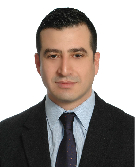 MURAT OLGUNMURAT OLGUNMURAT OLGUNMURAT OLGUNMURAT OLGUNMURAT OLGUNMURAT OLGUNMURAT OLGUNMURAT OLGUNMURAT OLGUNDOÇENTDOÇENTDOÇENTDOÇENTDOÇENTDOÇENTDOÇENTDOÇENTDOÇENTDOÇENTE-Posta AdresiE-Posta AdresiE-Posta AdresiE-Posta AdresiE-Posta Adresi:olgun@ankara.edu.trolgun@ankara.edu.trolgun@ankara.edu.trolgun@ankara.edu.trolgun@ankara.edu.trolgun@ankara.edu.trolgun@ankara.edu.trolgun@ankara.edu.trTelefon (İş)Telefon (İş)Telefon (İş)Telefon (İş)Telefon (İş):3122126720-10493122126720-10493122126720-10493122126720-10493122126720-10493122126720-10493122126720-10493122126720-1049Telefon (Cep)Telefon (Cep)Telefon (Cep)Telefon (Cep)Telefon (Cep):50543149685054314968505431496850543149685054314968505431496850543149685054314968FaksFaksFaksFaksFaks:31222350003122235000312223500031222350003122235000312223500031222350003122235000AdresAdresAdresAdresAdres:Ankara Üniversitesi Fen Fakültesi Matematik Bölümü Tandoğan AnkaraAnkara Üniversitesi Fen Fakültesi Matematik Bölümü Tandoğan AnkaraAnkara Üniversitesi Fen Fakültesi Matematik Bölümü Tandoğan AnkaraAnkara Üniversitesi Fen Fakültesi Matematik Bölümü Tandoğan AnkaraAnkara Üniversitesi Fen Fakültesi Matematik Bölümü Tandoğan AnkaraAnkara Üniversitesi Fen Fakültesi Matematik Bölümü Tandoğan AnkaraAnkara Üniversitesi Fen Fakültesi Matematik Bölümü Tandoğan AnkaraAnkara Üniversitesi Fen Fakültesi Matematik Bölümü Tandoğan AnkaraAnkara Üniversitesi Fen Fakültesi Matematik Bölümü Tandoğan AnkaraAnkara Üniversitesi Fen Fakültesi Matematik Bölümü Tandoğan AnkaraAnkara Üniversitesi Fen Fakültesi Matematik Bölümü Tandoğan AnkaraAnkara Üniversitesi Fen Fakültesi Matematik Bölümü Tandoğan AnkaraAnkara Üniversitesi Fen Fakültesi Matematik Bölümü Tandoğan AnkaraAnkara Üniversitesi Fen Fakültesi Matematik Bölümü Tandoğan AnkaraAnkara Üniversitesi Fen Fakültesi Matematik Bölümü Tandoğan AnkaraAnkara Üniversitesi Fen Fakültesi Matematik Bölümü Tandoğan AnkaraÖğrenim BilgisiÖğrenim BilgisiÖğrenim BilgisiÖğrenim BilgisiÖğrenim BilgisiÖğrenim BilgisiÖğrenim BilgisiÖğrenim BilgisiDoktoraDoktoraDoktoraANKARA ÜNİVERSİTESİANKARA ÜNİVERSİTESİANKARA ÜNİVERSİTESİANKARA ÜNİVERSİTESİANKARA ÜNİVERSİTESİANKARA ÜNİVERSİTESİANKARA ÜNİVERSİTESİANKARA ÜNİVERSİTESİDoktoraDoktoraDoktoraFEN BİLİMLERİ ENSTİTÜSÜ/MATEMATİK (DR)FEN BİLİMLERİ ENSTİTÜSÜ/MATEMATİK (DR)FEN BİLİMLERİ ENSTİTÜSÜ/MATEMATİK (DR)FEN BİLİMLERİ ENSTİTÜSÜ/MATEMATİK (DR)FEN BİLİMLERİ ENSTİTÜSÜ/MATEMATİK (DR)FEN BİLİMLERİ ENSTİTÜSÜ/MATEMATİK (DR)FEN BİLİMLERİ ENSTİTÜSÜ/MATEMATİK (DR)FEN BİLİMLERİ ENSTİTÜSÜ/MATEMATİK (DR)FEN BİLİMLERİ ENSTİTÜSÜ/MATEMATİK (DR)FEN BİLİMLERİ ENSTİTÜSÜ/MATEMATİK (DR)FEN BİLİMLERİ ENSTİTÜSÜ/MATEMATİK (DR)FEN BİLİMLERİ ENSTİTÜSÜ/MATEMATİK (DR)FEN BİLİMLERİ ENSTİTÜSÜ/MATEMATİK (DR)FEN BİLİMLERİ ENSTİTÜSÜ/MATEMATİK (DR)FEN BİLİMLERİ ENSTİTÜSÜ/MATEMATİK (DR)FEN BİLİMLERİ ENSTİTÜSÜ/MATEMATİK (DR)200620062006FEN BİLİMLERİ ENSTİTÜSÜ/MATEMATİK (DR)FEN BİLİMLERİ ENSTİTÜSÜ/MATEMATİK (DR)FEN BİLİMLERİ ENSTİTÜSÜ/MATEMATİK (DR)FEN BİLİMLERİ ENSTİTÜSÜ/MATEMATİK (DR)FEN BİLİMLERİ ENSTİTÜSÜ/MATEMATİK (DR)FEN BİLİMLERİ ENSTİTÜSÜ/MATEMATİK (DR)FEN BİLİMLERİ ENSTİTÜSÜ/MATEMATİK (DR)FEN BİLİMLERİ ENSTİTÜSÜ/MATEMATİK (DR)Aralık/2010Aralık/2010Aralık/2010FEN BİLİMLERİ ENSTİTÜSÜ/MATEMATİK (DR)FEN BİLİMLERİ ENSTİTÜSÜ/MATEMATİK (DR)FEN BİLİMLERİ ENSTİTÜSÜ/MATEMATİK (DR)FEN BİLİMLERİ ENSTİTÜSÜ/MATEMATİK (DR)FEN BİLİMLERİ ENSTİTÜSÜ/MATEMATİK (DR)FEN BİLİMLERİ ENSTİTÜSÜ/MATEMATİK (DR)FEN BİLİMLERİ ENSTİTÜSÜ/MATEMATİK (DR)FEN BİLİMLERİ ENSTİTÜSÜ/MATEMATİK (DR)Aralık/2010Aralık/2010Aralık/2010Tez adı: Self adjoınt olmayan matris katsayılı Sturm-Liouvılle operatörleri  (2010) Tez Danışmanı:(CAFER ÇOŞKUN)Tez adı: Self adjoınt olmayan matris katsayılı Sturm-Liouvılle operatörleri  (2010) Tez Danışmanı:(CAFER ÇOŞKUN)Tez adı: Self adjoınt olmayan matris katsayılı Sturm-Liouvılle operatörleri  (2010) Tez Danışmanı:(CAFER ÇOŞKUN)Tez adı: Self adjoınt olmayan matris katsayılı Sturm-Liouvılle operatörleri  (2010) Tez Danışmanı:(CAFER ÇOŞKUN)Tez adı: Self adjoınt olmayan matris katsayılı Sturm-Liouvılle operatörleri  (2010) Tez Danışmanı:(CAFER ÇOŞKUN)Tez adı: Self adjoınt olmayan matris katsayılı Sturm-Liouvılle operatörleri  (2010) Tez Danışmanı:(CAFER ÇOŞKUN)Tez adı: Self adjoınt olmayan matris katsayılı Sturm-Liouvılle operatörleri  (2010) Tez Danışmanı:(CAFER ÇOŞKUN)Tez adı: Self adjoınt olmayan matris katsayılı Sturm-Liouvılle operatörleri  (2010) Tez Danışmanı:(CAFER ÇOŞKUN)Tez adı: Self adjoınt olmayan matris katsayılı Sturm-Liouvılle operatörleri  (2010) Tez Danışmanı:(CAFER ÇOŞKUN)Tez adı: Self adjoınt olmayan matris katsayılı Sturm-Liouvılle operatörleri  (2010) Tez Danışmanı:(CAFER ÇOŞKUN)Tez adı: Self adjoınt olmayan matris katsayılı Sturm-Liouvılle operatörleri  (2010) Tez Danışmanı:(CAFER ÇOŞKUN)Tez adı: Self adjoınt olmayan matris katsayılı Sturm-Liouvılle operatörleri  (2010) Tez Danışmanı:(CAFER ÇOŞKUN)Tez adı: Self adjoınt olmayan matris katsayılı Sturm-Liouvılle operatörleri  (2010) Tez Danışmanı:(CAFER ÇOŞKUN)Tez adı: Self adjoınt olmayan matris katsayılı Sturm-Liouvılle operatörleri  (2010) Tez Danışmanı:(CAFER ÇOŞKUN)Tez adı: Self adjoınt olmayan matris katsayılı Sturm-Liouvılle operatörleri  (2010) Tez Danışmanı:(CAFER ÇOŞKUN)Tez adı: Self adjoınt olmayan matris katsayılı Sturm-Liouvılle operatörleri  (2010) Tez Danışmanı:(CAFER ÇOŞKUN)Yüksek LisansYüksek LisansYüksek LisansKIRIKKALE ÜNİVERSİTESİKIRIKKALE ÜNİVERSİTESİKIRIKKALE ÜNİVERSİTESİKIRIKKALE ÜNİVERSİTESİKIRIKKALE ÜNİVERSİTESİKIRIKKALE ÜNİVERSİTESİKIRIKKALE ÜNİVERSİTESİKIRIKKALE ÜNİVERSİTESİYüksek LisansYüksek LisansYüksek LisansFEN BİLİMLERİ ENSTİTÜSÜ/MATEMATİK (YL) (TEZLİ)FEN BİLİMLERİ ENSTİTÜSÜ/MATEMATİK (YL) (TEZLİ)FEN BİLİMLERİ ENSTİTÜSÜ/MATEMATİK (YL) (TEZLİ)FEN BİLİMLERİ ENSTİTÜSÜ/MATEMATİK (YL) (TEZLİ)FEN BİLİMLERİ ENSTİTÜSÜ/MATEMATİK (YL) (TEZLİ)FEN BİLİMLERİ ENSTİTÜSÜ/MATEMATİK (YL) (TEZLİ)FEN BİLİMLERİ ENSTİTÜSÜ/MATEMATİK (YL) (TEZLİ)FEN BİLİMLERİ ENSTİTÜSÜ/MATEMATİK (YL) (TEZLİ)FEN BİLİMLERİ ENSTİTÜSÜ/MATEMATİK (YL) (TEZLİ)FEN BİLİMLERİ ENSTİTÜSÜ/MATEMATİK (YL) (TEZLİ)FEN BİLİMLERİ ENSTİTÜSÜ/MATEMATİK (YL) (TEZLİ)FEN BİLİMLERİ ENSTİTÜSÜ/MATEMATİK (YL) (TEZLİ)FEN BİLİMLERİ ENSTİTÜSÜ/MATEMATİK (YL) (TEZLİ)FEN BİLİMLERİ ENSTİTÜSÜ/MATEMATİK (YL) (TEZLİ)FEN BİLİMLERİ ENSTİTÜSÜ/MATEMATİK (YL) (TEZLİ)FEN BİLİMLERİ ENSTİTÜSÜ/MATEMATİK (YL) (TEZLİ)200220022002FEN BİLİMLERİ ENSTİTÜSÜ/MATEMATİK (YL) (TEZLİ)FEN BİLİMLERİ ENSTİTÜSÜ/MATEMATİK (YL) (TEZLİ)FEN BİLİMLERİ ENSTİTÜSÜ/MATEMATİK (YL) (TEZLİ)FEN BİLİMLERİ ENSTİTÜSÜ/MATEMATİK (YL) (TEZLİ)FEN BİLİMLERİ ENSTİTÜSÜ/MATEMATİK (YL) (TEZLİ)FEN BİLİMLERİ ENSTİTÜSÜ/MATEMATİK (YL) (TEZLİ)FEN BİLİMLERİ ENSTİTÜSÜ/MATEMATİK (YL) (TEZLİ)FEN BİLİMLERİ ENSTİTÜSÜ/MATEMATİK (YL) (TEZLİ)Temmuz/2004Temmuz/2004Temmuz/2004FEN BİLİMLERİ ENSTİTÜSÜ/MATEMATİK (YL) (TEZLİ)FEN BİLİMLERİ ENSTİTÜSÜ/MATEMATİK (YL) (TEZLİ)FEN BİLİMLERİ ENSTİTÜSÜ/MATEMATİK (YL) (TEZLİ)FEN BİLİMLERİ ENSTİTÜSÜ/MATEMATİK (YL) (TEZLİ)FEN BİLİMLERİ ENSTİTÜSÜ/MATEMATİK (YL) (TEZLİ)FEN BİLİMLERİ ENSTİTÜSÜ/MATEMATİK (YL) (TEZLİ)FEN BİLİMLERİ ENSTİTÜSÜ/MATEMATİK (YL) (TEZLİ)FEN BİLİMLERİ ENSTİTÜSÜ/MATEMATİK (YL) (TEZLİ)Temmuz/2004Temmuz/2004Temmuz/2004Tez adı: I-yakınsaklık  (2004) Tez Danışmanı:(ALİ PAŞA AYDIN,KAMİL DEMİRCİ)Tez adı: I-yakınsaklık  (2004) Tez Danışmanı:(ALİ PAŞA AYDIN,KAMİL DEMİRCİ)Tez adı: I-yakınsaklık  (2004) Tez Danışmanı:(ALİ PAŞA AYDIN,KAMİL DEMİRCİ)Tez adı: I-yakınsaklık  (2004) Tez Danışmanı:(ALİ PAŞA AYDIN,KAMİL DEMİRCİ)Tez adı: I-yakınsaklık  (2004) Tez Danışmanı:(ALİ PAŞA AYDIN,KAMİL DEMİRCİ)Tez adı: I-yakınsaklık  (2004) Tez Danışmanı:(ALİ PAŞA AYDIN,KAMİL DEMİRCİ)Tez adı: I-yakınsaklık  (2004) Tez Danışmanı:(ALİ PAŞA AYDIN,KAMİL DEMİRCİ)Tez adı: I-yakınsaklık  (2004) Tez Danışmanı:(ALİ PAŞA AYDIN,KAMİL DEMİRCİ)Tez adı: I-yakınsaklık  (2004) Tez Danışmanı:(ALİ PAŞA AYDIN,KAMİL DEMİRCİ)Tez adı: I-yakınsaklık  (2004) Tez Danışmanı:(ALİ PAŞA AYDIN,KAMİL DEMİRCİ)Tez adı: I-yakınsaklık  (2004) Tez Danışmanı:(ALİ PAŞA AYDIN,KAMİL DEMİRCİ)Tez adı: I-yakınsaklık  (2004) Tez Danışmanı:(ALİ PAŞA AYDIN,KAMİL DEMİRCİ)Tez adı: I-yakınsaklık  (2004) Tez Danışmanı:(ALİ PAŞA AYDIN,KAMİL DEMİRCİ)Tez adı: I-yakınsaklık  (2004) Tez Danışmanı:(ALİ PAŞA AYDIN,KAMİL DEMİRCİ)Tez adı: I-yakınsaklık  (2004) Tez Danışmanı:(ALİ PAŞA AYDIN,KAMİL DEMİRCİ)Tez adı: I-yakınsaklık  (2004) Tez Danışmanı:(ALİ PAŞA AYDIN,KAMİL DEMİRCİ)LisansLisansLisansANKARA ÜNİVERSİTESİANKARA ÜNİVERSİTESİANKARA ÜNİVERSİTESİANKARA ÜNİVERSİTESİANKARA ÜNİVERSİTESİANKARA ÜNİVERSİTESİANKARA ÜNİVERSİTESİANKARA ÜNİVERSİTESİLisansLisansLisansFEN FAKÜLTESİ/MATEMATİK BÖLÜMÜ/MATEMATİK PR.FEN FAKÜLTESİ/MATEMATİK BÖLÜMÜ/MATEMATİK PR.FEN FAKÜLTESİ/MATEMATİK BÖLÜMÜ/MATEMATİK PR.FEN FAKÜLTESİ/MATEMATİK BÖLÜMÜ/MATEMATİK PR.FEN FAKÜLTESİ/MATEMATİK BÖLÜMÜ/MATEMATİK PR.FEN FAKÜLTESİ/MATEMATİK BÖLÜMÜ/MATEMATİK PR.FEN FAKÜLTESİ/MATEMATİK BÖLÜMÜ/MATEMATİK PR.FEN FAKÜLTESİ/MATEMATİK BÖLÜMÜ/MATEMATİK PR.FEN FAKÜLTESİ/MATEMATİK BÖLÜMÜ/MATEMATİK PR.FEN FAKÜLTESİ/MATEMATİK BÖLÜMÜ/MATEMATİK PR.FEN FAKÜLTESİ/MATEMATİK BÖLÜMÜ/MATEMATİK PR.FEN FAKÜLTESİ/MATEMATİK BÖLÜMÜ/MATEMATİK PR.FEN FAKÜLTESİ/MATEMATİK BÖLÜMÜ/MATEMATİK PR.FEN FAKÜLTESİ/MATEMATİK BÖLÜMÜ/MATEMATİK PR.FEN FAKÜLTESİ/MATEMATİK BÖLÜMÜ/MATEMATİK PR.FEN FAKÜLTESİ/MATEMATİK BÖLÜMÜ/MATEMATİK PR.199719971997FEN FAKÜLTESİ/MATEMATİK BÖLÜMÜ/MATEMATİK PR.FEN FAKÜLTESİ/MATEMATİK BÖLÜMÜ/MATEMATİK PR.FEN FAKÜLTESİ/MATEMATİK BÖLÜMÜ/MATEMATİK PR.FEN FAKÜLTESİ/MATEMATİK BÖLÜMÜ/MATEMATİK PR.FEN FAKÜLTESİ/MATEMATİK BÖLÜMÜ/MATEMATİK PR.FEN FAKÜLTESİ/MATEMATİK BÖLÜMÜ/MATEMATİK PR.FEN FAKÜLTESİ/MATEMATİK BÖLÜMÜ/MATEMATİK PR.FEN FAKÜLTESİ/MATEMATİK BÖLÜMÜ/MATEMATİK PR.200120012001FEN FAKÜLTESİ/MATEMATİK BÖLÜMÜ/MATEMATİK PR.FEN FAKÜLTESİ/MATEMATİK BÖLÜMÜ/MATEMATİK PR.FEN FAKÜLTESİ/MATEMATİK BÖLÜMÜ/MATEMATİK PR.FEN FAKÜLTESİ/MATEMATİK BÖLÜMÜ/MATEMATİK PR.FEN FAKÜLTESİ/MATEMATİK BÖLÜMÜ/MATEMATİK PR.FEN FAKÜLTESİ/MATEMATİK BÖLÜMÜ/MATEMATİK PR.FEN FAKÜLTESİ/MATEMATİK BÖLÜMÜ/MATEMATİK PR.FEN FAKÜLTESİ/MATEMATİK BÖLÜMÜ/MATEMATİK PR.200120012001GörevlerGörevlerGörevlerGörevlerGörevlerDOÇENTDOÇENTANKARA ÜNİVERSİTESİ/FEN FAKÜLTESİ/MATEMATİK BÖLÜMÜ/MATEMATİĞİN TEMELLERİ VE MATEMATİKLOJİK ANABİLİM DALI)ANKARA ÜNİVERSİTESİ/FEN FAKÜLTESİ/MATEMATİK BÖLÜMÜ/MATEMATİĞİN TEMELLERİ VE MATEMATİKLOJİK ANABİLİM DALI)ANKARA ÜNİVERSİTESİ/FEN FAKÜLTESİ/MATEMATİK BÖLÜMÜ/MATEMATİĞİN TEMELLERİ VE MATEMATİKLOJİK ANABİLİM DALI)ANKARA ÜNİVERSİTESİ/FEN FAKÜLTESİ/MATEMATİK BÖLÜMÜ/MATEMATİĞİN TEMELLERİ VE MATEMATİKLOJİK ANABİLİM DALI)ANKARA ÜNİVERSİTESİ/FEN FAKÜLTESİ/MATEMATİK BÖLÜMÜ/MATEMATİĞİN TEMELLERİ VE MATEMATİKLOJİK ANABİLİM DALI)ANKARA ÜNİVERSİTESİ/FEN FAKÜLTESİ/MATEMATİK BÖLÜMÜ/MATEMATİĞİN TEMELLERİ VE MATEMATİKLOJİK ANABİLİM DALI)ANKARA ÜNİVERSİTESİ/FEN FAKÜLTESİ/MATEMATİK BÖLÜMÜ/MATEMATİĞİN TEMELLERİ VE MATEMATİKLOJİK ANABİLİM DALI)ANKARA ÜNİVERSİTESİ/FEN FAKÜLTESİ/MATEMATİK BÖLÜMÜ/MATEMATİĞİN TEMELLERİ VE MATEMATİKLOJİK ANABİLİM DALI)ANKARA ÜNİVERSİTESİ/FEN FAKÜLTESİ/MATEMATİK BÖLÜMÜ/MATEMATİĞİN TEMELLERİ VE MATEMATİKLOJİK ANABİLİM DALI)ANKARA ÜNİVERSİTESİ/FEN FAKÜLTESİ/MATEMATİK BÖLÜMÜ/MATEMATİĞİN TEMELLERİ VE MATEMATİKLOJİK ANABİLİM DALI)2017 2017 ANKARA ÜNİVERSİTESİ/FEN FAKÜLTESİ/MATEMATİK BÖLÜMÜ/MATEMATİĞİN TEMELLERİ VE MATEMATİKLOJİK ANABİLİM DALI)ANKARA ÜNİVERSİTESİ/FEN FAKÜLTESİ/MATEMATİK BÖLÜMÜ/MATEMATİĞİN TEMELLERİ VE MATEMATİKLOJİK ANABİLİM DALI)ANKARA ÜNİVERSİTESİ/FEN FAKÜLTESİ/MATEMATİK BÖLÜMÜ/MATEMATİĞİN TEMELLERİ VE MATEMATİKLOJİK ANABİLİM DALI)ANKARA ÜNİVERSİTESİ/FEN FAKÜLTESİ/MATEMATİK BÖLÜMÜ/MATEMATİĞİN TEMELLERİ VE MATEMATİKLOJİK ANABİLİM DALI)ANKARA ÜNİVERSİTESİ/FEN FAKÜLTESİ/MATEMATİK BÖLÜMÜ/MATEMATİĞİN TEMELLERİ VE MATEMATİKLOJİK ANABİLİM DALI)ANKARA ÜNİVERSİTESİ/FEN FAKÜLTESİ/MATEMATİK BÖLÜMÜ/MATEMATİĞİN TEMELLERİ VE MATEMATİKLOJİK ANABİLİM DALI)ANKARA ÜNİVERSİTESİ/FEN FAKÜLTESİ/MATEMATİK BÖLÜMÜ/MATEMATİĞİN TEMELLERİ VE MATEMATİKLOJİK ANABİLİM DALI)ANKARA ÜNİVERSİTESİ/FEN FAKÜLTESİ/MATEMATİK BÖLÜMÜ/MATEMATİĞİN TEMELLERİ VE MATEMATİKLOJİK ANABİLİM DALI)ANKARA ÜNİVERSİTESİ/FEN FAKÜLTESİ/MATEMATİK BÖLÜMÜ/MATEMATİĞİN TEMELLERİ VE MATEMATİKLOJİK ANABİLİM DALI)ANKARA ÜNİVERSİTESİ/FEN FAKÜLTESİ/MATEMATİK BÖLÜMÜ/MATEMATİĞİN TEMELLERİ VE MATEMATİKLOJİK ANABİLİM DALI)YARDIMCI DOÇENTYARDIMCI DOÇENTANKARA ÜNİVERSİTESİ/FEN FAKÜLTESİ/MATEMATİK BÖLÜMÜ/MATEMATİĞİN TEMELLERİ VE MATEMATİKLOJİK ANABİLİM DALI)ANKARA ÜNİVERSİTESİ/FEN FAKÜLTESİ/MATEMATİK BÖLÜMÜ/MATEMATİĞİN TEMELLERİ VE MATEMATİKLOJİK ANABİLİM DALI)ANKARA ÜNİVERSİTESİ/FEN FAKÜLTESİ/MATEMATİK BÖLÜMÜ/MATEMATİĞİN TEMELLERİ VE MATEMATİKLOJİK ANABİLİM DALI)ANKARA ÜNİVERSİTESİ/FEN FAKÜLTESİ/MATEMATİK BÖLÜMÜ/MATEMATİĞİN TEMELLERİ VE MATEMATİKLOJİK ANABİLİM DALI)ANKARA ÜNİVERSİTESİ/FEN FAKÜLTESİ/MATEMATİK BÖLÜMÜ/MATEMATİĞİN TEMELLERİ VE MATEMATİKLOJİK ANABİLİM DALI)ANKARA ÜNİVERSİTESİ/FEN FAKÜLTESİ/MATEMATİK BÖLÜMÜ/MATEMATİĞİN TEMELLERİ VE MATEMATİKLOJİK ANABİLİM DALI)ANKARA ÜNİVERSİTESİ/FEN FAKÜLTESİ/MATEMATİK BÖLÜMÜ/MATEMATİĞİN TEMELLERİ VE MATEMATİKLOJİK ANABİLİM DALI)ANKARA ÜNİVERSİTESİ/FEN FAKÜLTESİ/MATEMATİK BÖLÜMÜ/MATEMATİĞİN TEMELLERİ VE MATEMATİKLOJİK ANABİLİM DALI)ANKARA ÜNİVERSİTESİ/FEN FAKÜLTESİ/MATEMATİK BÖLÜMÜ/MATEMATİĞİN TEMELLERİ VE MATEMATİKLOJİK ANABİLİM DALI)ANKARA ÜNİVERSİTESİ/FEN FAKÜLTESİ/MATEMATİK BÖLÜMÜ/MATEMATİĞİN TEMELLERİ VE MATEMATİKLOJİK ANABİLİM DALI)2011-20172011-2017ANKARA ÜNİVERSİTESİ/FEN FAKÜLTESİ/MATEMATİK BÖLÜMÜ/MATEMATİĞİN TEMELLERİ VE MATEMATİKLOJİK ANABİLİM DALI)ANKARA ÜNİVERSİTESİ/FEN FAKÜLTESİ/MATEMATİK BÖLÜMÜ/MATEMATİĞİN TEMELLERİ VE MATEMATİKLOJİK ANABİLİM DALI)ANKARA ÜNİVERSİTESİ/FEN FAKÜLTESİ/MATEMATİK BÖLÜMÜ/MATEMATİĞİN TEMELLERİ VE MATEMATİKLOJİK ANABİLİM DALI)ANKARA ÜNİVERSİTESİ/FEN FAKÜLTESİ/MATEMATİK BÖLÜMÜ/MATEMATİĞİN TEMELLERİ VE MATEMATİKLOJİK ANABİLİM DALI)ANKARA ÜNİVERSİTESİ/FEN FAKÜLTESİ/MATEMATİK BÖLÜMÜ/MATEMATİĞİN TEMELLERİ VE MATEMATİKLOJİK ANABİLİM DALI)ANKARA ÜNİVERSİTESİ/FEN FAKÜLTESİ/MATEMATİK BÖLÜMÜ/MATEMATİĞİN TEMELLERİ VE MATEMATİKLOJİK ANABİLİM DALI)ANKARA ÜNİVERSİTESİ/FEN FAKÜLTESİ/MATEMATİK BÖLÜMÜ/MATEMATİĞİN TEMELLERİ VE MATEMATİKLOJİK ANABİLİM DALI)ANKARA ÜNİVERSİTESİ/FEN FAKÜLTESİ/MATEMATİK BÖLÜMÜ/MATEMATİĞİN TEMELLERİ VE MATEMATİKLOJİK ANABİLİM DALI)ANKARA ÜNİVERSİTESİ/FEN FAKÜLTESİ/MATEMATİK BÖLÜMÜ/MATEMATİĞİN TEMELLERİ VE MATEMATİKLOJİK ANABİLİM DALI)ANKARA ÜNİVERSİTESİ/FEN FAKÜLTESİ/MATEMATİK BÖLÜMÜ/MATEMATİĞİN TEMELLERİ VE MATEMATİKLOJİK ANABİLİM DALI)ARAŞTIRMA GÖREVLİSİARAŞTIRMA GÖREVLİSİKIRIKKALE ÜNİVERSİTESİ/FEN-EDEBİYAT FAKÜLTESİ/MATEMATİK BÖLÜMÜ/ANALİZ VE FONKSİYONLAR TEORİSİ ANABİLİM DALI)KIRIKKALE ÜNİVERSİTESİ/FEN-EDEBİYAT FAKÜLTESİ/MATEMATİK BÖLÜMÜ/ANALİZ VE FONKSİYONLAR TEORİSİ ANABİLİM DALI)KIRIKKALE ÜNİVERSİTESİ/FEN-EDEBİYAT FAKÜLTESİ/MATEMATİK BÖLÜMÜ/ANALİZ VE FONKSİYONLAR TEORİSİ ANABİLİM DALI)KIRIKKALE ÜNİVERSİTESİ/FEN-EDEBİYAT FAKÜLTESİ/MATEMATİK BÖLÜMÜ/ANALİZ VE FONKSİYONLAR TEORİSİ ANABİLİM DALI)KIRIKKALE ÜNİVERSİTESİ/FEN-EDEBİYAT FAKÜLTESİ/MATEMATİK BÖLÜMÜ/ANALİZ VE FONKSİYONLAR TEORİSİ ANABİLİM DALI)KIRIKKALE ÜNİVERSİTESİ/FEN-EDEBİYAT FAKÜLTESİ/MATEMATİK BÖLÜMÜ/ANALİZ VE FONKSİYONLAR TEORİSİ ANABİLİM DALI)KIRIKKALE ÜNİVERSİTESİ/FEN-EDEBİYAT FAKÜLTESİ/MATEMATİK BÖLÜMÜ/ANALİZ VE FONKSİYONLAR TEORİSİ ANABİLİM DALI)KIRIKKALE ÜNİVERSİTESİ/FEN-EDEBİYAT FAKÜLTESİ/MATEMATİK BÖLÜMÜ/ANALİZ VE FONKSİYONLAR TEORİSİ ANABİLİM DALI)KIRIKKALE ÜNİVERSİTESİ/FEN-EDEBİYAT FAKÜLTESİ/MATEMATİK BÖLÜMÜ/ANALİZ VE FONKSİYONLAR TEORİSİ ANABİLİM DALI)KIRIKKALE ÜNİVERSİTESİ/FEN-EDEBİYAT FAKÜLTESİ/MATEMATİK BÖLÜMÜ/ANALİZ VE FONKSİYONLAR TEORİSİ ANABİLİM DALI)2011-20112011-2011KIRIKKALE ÜNİVERSİTESİ/FEN-EDEBİYAT FAKÜLTESİ/MATEMATİK BÖLÜMÜ/ANALİZ VE FONKSİYONLAR TEORİSİ ANABİLİM DALI)KIRIKKALE ÜNİVERSİTESİ/FEN-EDEBİYAT FAKÜLTESİ/MATEMATİK BÖLÜMÜ/ANALİZ VE FONKSİYONLAR TEORİSİ ANABİLİM DALI)KIRIKKALE ÜNİVERSİTESİ/FEN-EDEBİYAT FAKÜLTESİ/MATEMATİK BÖLÜMÜ/ANALİZ VE FONKSİYONLAR TEORİSİ ANABİLİM DALI)KIRIKKALE ÜNİVERSİTESİ/FEN-EDEBİYAT FAKÜLTESİ/MATEMATİK BÖLÜMÜ/ANALİZ VE FONKSİYONLAR TEORİSİ ANABİLİM DALI)KIRIKKALE ÜNİVERSİTESİ/FEN-EDEBİYAT FAKÜLTESİ/MATEMATİK BÖLÜMÜ/ANALİZ VE FONKSİYONLAR TEORİSİ ANABİLİM DALI)KIRIKKALE ÜNİVERSİTESİ/FEN-EDEBİYAT FAKÜLTESİ/MATEMATİK BÖLÜMÜ/ANALİZ VE FONKSİYONLAR TEORİSİ ANABİLİM DALI)KIRIKKALE ÜNİVERSİTESİ/FEN-EDEBİYAT FAKÜLTESİ/MATEMATİK BÖLÜMÜ/ANALİZ VE FONKSİYONLAR TEORİSİ ANABİLİM DALI)KIRIKKALE ÜNİVERSİTESİ/FEN-EDEBİYAT FAKÜLTESİ/MATEMATİK BÖLÜMÜ/ANALİZ VE FONKSİYONLAR TEORİSİ ANABİLİM DALI)KIRIKKALE ÜNİVERSİTESİ/FEN-EDEBİYAT FAKÜLTESİ/MATEMATİK BÖLÜMÜ/ANALİZ VE FONKSİYONLAR TEORİSİ ANABİLİM DALI)KIRIKKALE ÜNİVERSİTESİ/FEN-EDEBİYAT FAKÜLTESİ/MATEMATİK BÖLÜMÜ/ANALİZ VE FONKSİYONLAR TEORİSİ ANABİLİM DALI)ARAŞTIRMA GÖREVLİSİARAŞTIRMA GÖREVLİSİANKARA ÜNİVERSİTESİ/FEN BİLİMLERİ ENSTİTÜSÜ/MATEMATİK (DR))ANKARA ÜNİVERSİTESİ/FEN BİLİMLERİ ENSTİTÜSÜ/MATEMATİK (DR))ANKARA ÜNİVERSİTESİ/FEN BİLİMLERİ ENSTİTÜSÜ/MATEMATİK (DR))ANKARA ÜNİVERSİTESİ/FEN BİLİMLERİ ENSTİTÜSÜ/MATEMATİK (DR))ANKARA ÜNİVERSİTESİ/FEN BİLİMLERİ ENSTİTÜSÜ/MATEMATİK (DR))ANKARA ÜNİVERSİTESİ/FEN BİLİMLERİ ENSTİTÜSÜ/MATEMATİK (DR))ANKARA ÜNİVERSİTESİ/FEN BİLİMLERİ ENSTİTÜSÜ/MATEMATİK (DR))ANKARA ÜNİVERSİTESİ/FEN BİLİMLERİ ENSTİTÜSÜ/MATEMATİK (DR))ANKARA ÜNİVERSİTESİ/FEN BİLİMLERİ ENSTİTÜSÜ/MATEMATİK (DR))ANKARA ÜNİVERSİTESİ/FEN BİLİMLERİ ENSTİTÜSÜ/MATEMATİK (DR))2006-20112006-2011ANKARA ÜNİVERSİTESİ/FEN BİLİMLERİ ENSTİTÜSÜ/MATEMATİK (DR))ANKARA ÜNİVERSİTESİ/FEN BİLİMLERİ ENSTİTÜSÜ/MATEMATİK (DR))ANKARA ÜNİVERSİTESİ/FEN BİLİMLERİ ENSTİTÜSÜ/MATEMATİK (DR))ANKARA ÜNİVERSİTESİ/FEN BİLİMLERİ ENSTİTÜSÜ/MATEMATİK (DR))ANKARA ÜNİVERSİTESİ/FEN BİLİMLERİ ENSTİTÜSÜ/MATEMATİK (DR))ANKARA ÜNİVERSİTESİ/FEN BİLİMLERİ ENSTİTÜSÜ/MATEMATİK (DR))ANKARA ÜNİVERSİTESİ/FEN BİLİMLERİ ENSTİTÜSÜ/MATEMATİK (DR))ANKARA ÜNİVERSİTESİ/FEN BİLİMLERİ ENSTİTÜSÜ/MATEMATİK (DR))ANKARA ÜNİVERSİTESİ/FEN BİLİMLERİ ENSTİTÜSÜ/MATEMATİK (DR))ANKARA ÜNİVERSİTESİ/FEN BİLİMLERİ ENSTİTÜSÜ/MATEMATİK (DR))ARAŞTIRMA GÖREVLİSİARAŞTIRMA GÖREVLİSİKIRIKKALE ÜNİVERSİTESİ/FEN-EDEBİYAT FAKÜLTESİ/MATEMATİK BÖLÜMÜ/ANALİZ VE FONKSİYONLAR TEORİSİ ANABİLİM DALI)KIRIKKALE ÜNİVERSİTESİ/FEN-EDEBİYAT FAKÜLTESİ/MATEMATİK BÖLÜMÜ/ANALİZ VE FONKSİYONLAR TEORİSİ ANABİLİM DALI)KIRIKKALE ÜNİVERSİTESİ/FEN-EDEBİYAT FAKÜLTESİ/MATEMATİK BÖLÜMÜ/ANALİZ VE FONKSİYONLAR TEORİSİ ANABİLİM DALI)KIRIKKALE ÜNİVERSİTESİ/FEN-EDEBİYAT FAKÜLTESİ/MATEMATİK BÖLÜMÜ/ANALİZ VE FONKSİYONLAR TEORİSİ ANABİLİM DALI)KIRIKKALE ÜNİVERSİTESİ/FEN-EDEBİYAT FAKÜLTESİ/MATEMATİK BÖLÜMÜ/ANALİZ VE FONKSİYONLAR TEORİSİ ANABİLİM DALI)KIRIKKALE ÜNİVERSİTESİ/FEN-EDEBİYAT FAKÜLTESİ/MATEMATİK BÖLÜMÜ/ANALİZ VE FONKSİYONLAR TEORİSİ ANABİLİM DALI)KIRIKKALE ÜNİVERSİTESİ/FEN-EDEBİYAT FAKÜLTESİ/MATEMATİK BÖLÜMÜ/ANALİZ VE FONKSİYONLAR TEORİSİ ANABİLİM DALI)KIRIKKALE ÜNİVERSİTESİ/FEN-EDEBİYAT FAKÜLTESİ/MATEMATİK BÖLÜMÜ/ANALİZ VE FONKSİYONLAR TEORİSİ ANABİLİM DALI)KIRIKKALE ÜNİVERSİTESİ/FEN-EDEBİYAT FAKÜLTESİ/MATEMATİK BÖLÜMÜ/ANALİZ VE FONKSİYONLAR TEORİSİ ANABİLİM DALI)KIRIKKALE ÜNİVERSİTESİ/FEN-EDEBİYAT FAKÜLTESİ/MATEMATİK BÖLÜMÜ/ANALİZ VE FONKSİYONLAR TEORİSİ ANABİLİM DALI)2001-20062001-2006KIRIKKALE ÜNİVERSİTESİ/FEN-EDEBİYAT FAKÜLTESİ/MATEMATİK BÖLÜMÜ/ANALİZ VE FONKSİYONLAR TEORİSİ ANABİLİM DALI)KIRIKKALE ÜNİVERSİTESİ/FEN-EDEBİYAT FAKÜLTESİ/MATEMATİK BÖLÜMÜ/ANALİZ VE FONKSİYONLAR TEORİSİ ANABİLİM DALI)KIRIKKALE ÜNİVERSİTESİ/FEN-EDEBİYAT FAKÜLTESİ/MATEMATİK BÖLÜMÜ/ANALİZ VE FONKSİYONLAR TEORİSİ ANABİLİM DALI)KIRIKKALE ÜNİVERSİTESİ/FEN-EDEBİYAT FAKÜLTESİ/MATEMATİK BÖLÜMÜ/ANALİZ VE FONKSİYONLAR TEORİSİ ANABİLİM DALI)KIRIKKALE ÜNİVERSİTESİ/FEN-EDEBİYAT FAKÜLTESİ/MATEMATİK BÖLÜMÜ/ANALİZ VE FONKSİYONLAR TEORİSİ ANABİLİM DALI)KIRIKKALE ÜNİVERSİTESİ/FEN-EDEBİYAT FAKÜLTESİ/MATEMATİK BÖLÜMÜ/ANALİZ VE FONKSİYONLAR TEORİSİ ANABİLİM DALI)KIRIKKALE ÜNİVERSİTESİ/FEN-EDEBİYAT FAKÜLTESİ/MATEMATİK BÖLÜMÜ/ANALİZ VE FONKSİYONLAR TEORİSİ ANABİLİM DALI)KIRIKKALE ÜNİVERSİTESİ/FEN-EDEBİYAT FAKÜLTESİ/MATEMATİK BÖLÜMÜ/ANALİZ VE FONKSİYONLAR TEORİSİ ANABİLİM DALI)KIRIKKALE ÜNİVERSİTESİ/FEN-EDEBİYAT FAKÜLTESİ/MATEMATİK BÖLÜMÜ/ANALİZ VE FONKSİYONLAR TEORİSİ ANABİLİM DALI)KIRIKKALE ÜNİVERSİTESİ/FEN-EDEBİYAT FAKÜLTESİ/MATEMATİK BÖLÜMÜ/ANALİZ VE FONKSİYONLAR TEORİSİ ANABİLİM DALI)1111Yönetilen TezlerYönetilen TezlerYönetilen TezlerYönetilen TezlerYönetilen TezlerYönetilen TezlerYönetilen TezlerYönetilen TezlerYönetilen TezlerYönetilen TezlerYönetilen TezlerYönetilen TezlerYönetilen TezlerYönetilen TezlerYönetilen TezlerYönetilen TezlerYönetilen TezlerYönetilen TezlerYüksek LisansYüksek LisansYüksek LisansYüksek LisansYüksek LisansYüksek LisansYüksek LisansYüksek LisansYüksek LisansYüksek LisansYüksek LisansYüksek LisansYüksek LisansYüksek LisansYüksek LisansYüksek LisansYüksek LisansYüksek Lisans20142014201420142014201420142014201420141. 1. 1. 1. 1. 1. 1. BİÇER ÖZGE, (2014). Operatör tipli genel büzülme koşulunu sağlayan zayıf uyumlu dönüşümler için sabit nokta teoremi, Ankara Üniversitesi->Fen Bilimleri Enstitüsü->Matematik Anabilim DalıBİÇER ÖZGE, (2014). Operatör tipli genel büzülme koşulunu sağlayan zayıf uyumlu dönüşümler için sabit nokta teoremi, Ankara Üniversitesi->Fen Bilimleri Enstitüsü->Matematik Anabilim DalıBİÇER ÖZGE, (2014). Operatör tipli genel büzülme koşulunu sağlayan zayıf uyumlu dönüşümler için sabit nokta teoremi, Ankara Üniversitesi->Fen Bilimleri Enstitüsü->Matematik Anabilim DalıBİÇER ÖZGE, (2014). Operatör tipli genel büzülme koşulunu sağlayan zayıf uyumlu dönüşümler için sabit nokta teoremi, Ankara Üniversitesi->Fen Bilimleri Enstitüsü->Matematik Anabilim DalıBİÇER ÖZGE, (2014). Operatör tipli genel büzülme koşulunu sağlayan zayıf uyumlu dönüşümler için sabit nokta teoremi, Ankara Üniversitesi->Fen Bilimleri Enstitüsü->Matematik Anabilim DalıBİÇER ÖZGE, (2014). Operatör tipli genel büzülme koşulunu sağlayan zayıf uyumlu dönüşümler için sabit nokta teoremi, Ankara Üniversitesi->Fen Bilimleri Enstitüsü->Matematik Anabilim DalıBİÇER ÖZGE, (2014). Operatör tipli genel büzülme koşulunu sağlayan zayıf uyumlu dönüşümler için sabit nokta teoremi, Ankara Üniversitesi->Fen Bilimleri Enstitüsü->Matematik Anabilim DalıBİÇER ÖZGE, (2014). Operatör tipli genel büzülme koşulunu sağlayan zayıf uyumlu dönüşümler için sabit nokta teoremi, Ankara Üniversitesi->Fen Bilimleri Enstitüsü->Matematik Anabilim DalıBİÇER ÖZGE, (2014). Operatör tipli genel büzülme koşulunu sağlayan zayıf uyumlu dönüşümler için sabit nokta teoremi, Ankara Üniversitesi->Fen Bilimleri Enstitüsü->Matematik Anabilim DalıBİÇER ÖZGE, (2014). Operatör tipli genel büzülme koşulunu sağlayan zayıf uyumlu dönüşümler için sabit nokta teoremi, Ankara Üniversitesi->Fen Bilimleri Enstitüsü->Matematik Anabilim DalıBİÇER ÖZGE, (2014). Operatör tipli genel büzülme koşulunu sağlayan zayıf uyumlu dönüşümler için sabit nokta teoremi, Ankara Üniversitesi->Fen Bilimleri Enstitüsü->Matematik Anabilim DalıBİÇER ÖZGE, (2014). Operatör tipli genel büzülme koşulunu sağlayan zayıf uyumlu dönüşümler için sabit nokta teoremi, Ankara Üniversitesi->Fen Bilimleri Enstitüsü->Matematik Anabilim DalıBİÇER ÖZGE, (2014). Operatör tipli genel büzülme koşulunu sağlayan zayıf uyumlu dönüşümler için sabit nokta teoremi, Ankara Üniversitesi->Fen Bilimleri Enstitüsü->Matematik Anabilim DalıBİÇER ÖZGE, (2014). Operatör tipli genel büzülme koşulunu sağlayan zayıf uyumlu dönüşümler için sabit nokta teoremi, Ankara Üniversitesi->Fen Bilimleri Enstitüsü->Matematik Anabilim DalıBİÇER ÖZGE, (2014). Operatör tipli genel büzülme koşulunu sağlayan zayıf uyumlu dönüşümler için sabit nokta teoremi, Ankara Üniversitesi->Fen Bilimleri Enstitüsü->Matematik Anabilim DalıBİÇER ÖZGE, (2014). Operatör tipli genel büzülme koşulunu sağlayan zayıf uyumlu dönüşümler için sabit nokta teoremi, Ankara Üniversitesi->Fen Bilimleri Enstitüsü->Matematik Anabilim DalıBİÇER ÖZGE, (2014). Operatör tipli genel büzülme koşulunu sağlayan zayıf uyumlu dönüşümler için sabit nokta teoremi, Ankara Üniversitesi->Fen Bilimleri Enstitüsü->Matematik Anabilim DalıBİÇER ÖZGE, (2014). Operatör tipli genel büzülme koşulunu sağlayan zayıf uyumlu dönüşümler için sabit nokta teoremi, Ankara Üniversitesi->Fen Bilimleri Enstitüsü->Matematik Anabilim DalıBİÇER ÖZGE, (2014). Operatör tipli genel büzülme koşulunu sağlayan zayıf uyumlu dönüşümler için sabit nokta teoremi, Ankara Üniversitesi->Fen Bilimleri Enstitüsü->Matematik Anabilim DalıBİÇER ÖZGE, (2014). Operatör tipli genel büzülme koşulunu sağlayan zayıf uyumlu dönüşümler için sabit nokta teoremi, Ankara Üniversitesi->Fen Bilimleri Enstitüsü->Matematik Anabilim DalıBİÇER ÖZGE, (2014). Operatör tipli genel büzülme koşulunu sağlayan zayıf uyumlu dönüşümler için sabit nokta teoremi, Ankara Üniversitesi->Fen Bilimleri Enstitüsü->Matematik Anabilim DalıBİÇER ÖZGE, (2014). Operatör tipli genel büzülme koşulunu sağlayan zayıf uyumlu dönüşümler için sabit nokta teoremi, Ankara Üniversitesi->Fen Bilimleri Enstitüsü->Matematik Anabilim Dalı2. 2. 2. 2. 2. 2. 2. KAVUZLU TUĞÇE, (2014). Metrik uzayda integral tip büzülmeler için bazı sabit nokta teoremleri, Ankara Üniversitesi->Fen Bilimleri Enstitüsü->Matematik Anabilim DalıKAVUZLU TUĞÇE, (2014). Metrik uzayda integral tip büzülmeler için bazı sabit nokta teoremleri, Ankara Üniversitesi->Fen Bilimleri Enstitüsü->Matematik Anabilim DalıKAVUZLU TUĞÇE, (2014). Metrik uzayda integral tip büzülmeler için bazı sabit nokta teoremleri, Ankara Üniversitesi->Fen Bilimleri Enstitüsü->Matematik Anabilim DalıKAVUZLU TUĞÇE, (2014). Metrik uzayda integral tip büzülmeler için bazı sabit nokta teoremleri, Ankara Üniversitesi->Fen Bilimleri Enstitüsü->Matematik Anabilim DalıKAVUZLU TUĞÇE, (2014). Metrik uzayda integral tip büzülmeler için bazı sabit nokta teoremleri, Ankara Üniversitesi->Fen Bilimleri Enstitüsü->Matematik Anabilim DalıKAVUZLU TUĞÇE, (2014). Metrik uzayda integral tip büzülmeler için bazı sabit nokta teoremleri, Ankara Üniversitesi->Fen Bilimleri Enstitüsü->Matematik Anabilim DalıKAVUZLU TUĞÇE, (2014). Metrik uzayda integral tip büzülmeler için bazı sabit nokta teoremleri, Ankara Üniversitesi->Fen Bilimleri Enstitüsü->Matematik Anabilim DalıKAVUZLU TUĞÇE, (2014). Metrik uzayda integral tip büzülmeler için bazı sabit nokta teoremleri, Ankara Üniversitesi->Fen Bilimleri Enstitüsü->Matematik Anabilim DalıKAVUZLU TUĞÇE, (2014). Metrik uzayda integral tip büzülmeler için bazı sabit nokta teoremleri, Ankara Üniversitesi->Fen Bilimleri Enstitüsü->Matematik Anabilim DalıKAVUZLU TUĞÇE, (2014). Metrik uzayda integral tip büzülmeler için bazı sabit nokta teoremleri, Ankara Üniversitesi->Fen Bilimleri Enstitüsü->Matematik Anabilim DalıKAVUZLU TUĞÇE, (2014). Metrik uzayda integral tip büzülmeler için bazı sabit nokta teoremleri, Ankara Üniversitesi->Fen Bilimleri Enstitüsü->Matematik Anabilim DalıKAVUZLU TUĞÇE, (2014). Metrik uzayda integral tip büzülmeler için bazı sabit nokta teoremleri, Ankara Üniversitesi->Fen Bilimleri Enstitüsü->Matematik Anabilim DalıKAVUZLU TUĞÇE, (2014). Metrik uzayda integral tip büzülmeler için bazı sabit nokta teoremleri, Ankara Üniversitesi->Fen Bilimleri Enstitüsü->Matematik Anabilim DalıKAVUZLU TUĞÇE, (2014). Metrik uzayda integral tip büzülmeler için bazı sabit nokta teoremleri, Ankara Üniversitesi->Fen Bilimleri Enstitüsü->Matematik Anabilim DalıKAVUZLU TUĞÇE, (2014). Metrik uzayda integral tip büzülmeler için bazı sabit nokta teoremleri, Ankara Üniversitesi->Fen Bilimleri Enstitüsü->Matematik Anabilim DalıKAVUZLU TUĞÇE, (2014). Metrik uzayda integral tip büzülmeler için bazı sabit nokta teoremleri, Ankara Üniversitesi->Fen Bilimleri Enstitüsü->Matematik Anabilim DalıKAVUZLU TUĞÇE, (2014). Metrik uzayda integral tip büzülmeler için bazı sabit nokta teoremleri, Ankara Üniversitesi->Fen Bilimleri Enstitüsü->Matematik Anabilim DalıKAVUZLU TUĞÇE, (2014). Metrik uzayda integral tip büzülmeler için bazı sabit nokta teoremleri, Ankara Üniversitesi->Fen Bilimleri Enstitüsü->Matematik Anabilim DalıKAVUZLU TUĞÇE, (2014). Metrik uzayda integral tip büzülmeler için bazı sabit nokta teoremleri, Ankara Üniversitesi->Fen Bilimleri Enstitüsü->Matematik Anabilim DalıKAVUZLU TUĞÇE, (2014). Metrik uzayda integral tip büzülmeler için bazı sabit nokta teoremleri, Ankara Üniversitesi->Fen Bilimleri Enstitüsü->Matematik Anabilim DalıKAVUZLU TUĞÇE, (2014). Metrik uzayda integral tip büzülmeler için bazı sabit nokta teoremleri, Ankara Üniversitesi->Fen Bilimleri Enstitüsü->Matematik Anabilim DalıKAVUZLU TUĞÇE, (2014). Metrik uzayda integral tip büzülmeler için bazı sabit nokta teoremleri, Ankara Üniversitesi->Fen Bilimleri Enstitüsü->Matematik Anabilim DalıProjelerde Yaptığı Görevler:Projelerde Yaptığı Görevler:Projelerde Yaptığı Görevler:Projelerde Yaptığı Görevler:Projelerde Yaptığı Görevler:Projelerde Yaptığı Görevler:Projelerde Yaptığı Görevler:Projelerde Yaptığı Görevler:Projelerde Yaptığı Görevler:Projelerde Yaptığı Görevler:Projelerde Yaptığı Görevler:Projelerde Yaptığı Görevler:Projelerde Yaptığı Görevler:Projelerde Yaptığı Görevler:Projelerde Yaptığı Görevler:Projelerde Yaptığı Görevler:Bulanık Ölçünün Belirlenmesi İçin Hibrid Bir Metot, Yükseköğretim Kurumları tarafından destekli bilimsel araştırma projesi, Yürütücü, , 21/05/2015 - 21/05/2016 (ULUSAL) Bulanık Ölçünün Belirlenmesi İçin Hibrid Bir Metot, Yükseköğretim Kurumları tarafından destekli bilimsel araştırma projesi, Yürütücü, , 21/05/2015 - 21/05/2016 (ULUSAL) Bulanık Ölçünün Belirlenmesi İçin Hibrid Bir Metot, Yükseköğretim Kurumları tarafından destekli bilimsel araştırma projesi, Yürütücü, , 21/05/2015 - 21/05/2016 (ULUSAL) Bulanık Ölçünün Belirlenmesi İçin Hibrid Bir Metot, Yükseköğretim Kurumları tarafından destekli bilimsel araştırma projesi, Yürütücü, , 21/05/2015 - 21/05/2016 (ULUSAL) Bulanık Ölçünün Belirlenmesi İçin Hibrid Bir Metot, Yükseköğretim Kurumları tarafından destekli bilimsel araştırma projesi, Yürütücü, , 21/05/2015 - 21/05/2016 (ULUSAL) Bulanık Ölçünün Belirlenmesi İçin Hibrid Bir Metot, Yükseköğretim Kurumları tarafından destekli bilimsel araştırma projesi, Yürütücü, , 21/05/2015 - 21/05/2016 (ULUSAL) Bulanık Ölçünün Belirlenmesi İçin Hibrid Bir Metot, Yükseköğretim Kurumları tarafından destekli bilimsel araştırma projesi, Yürütücü, , 21/05/2015 - 21/05/2016 (ULUSAL) Bulanık Ölçünün Belirlenmesi İçin Hibrid Bir Metot, Yükseköğretim Kurumları tarafından destekli bilimsel araştırma projesi, Yürütücü, , 21/05/2015 - 21/05/2016 (ULUSAL) Bulanık Ölçünün Belirlenmesi İçin Hibrid Bir Metot, Yükseköğretim Kurumları tarafından destekli bilimsel araştırma projesi, Yürütücü, , 21/05/2015 - 21/05/2016 (ULUSAL) Bulanık Ölçünün Belirlenmesi İçin Hibrid Bir Metot, Yükseköğretim Kurumları tarafından destekli bilimsel araştırma projesi, Yürütücü, , 21/05/2015 - 21/05/2016 (ULUSAL) Bulanık Ölçünün Belirlenmesi İçin Hibrid Bir Metot, Yükseköğretim Kurumları tarafından destekli bilimsel araştırma projesi, Yürütücü, , 21/05/2015 - 21/05/2016 (ULUSAL) Bulanık Ölçünün Belirlenmesi İçin Hibrid Bir Metot, Yükseköğretim Kurumları tarafından destekli bilimsel araştırma projesi, Yürütücü, , 21/05/2015 - 21/05/2016 (ULUSAL) Bulanık Ölçünün Belirlenmesi İçin Hibrid Bir Metot, Yükseköğretim Kurumları tarafından destekli bilimsel araştırma projesi, Yürütücü, , 21/05/2015 - 21/05/2016 (ULUSAL) Bulanık Ölçünün Belirlenmesi İçin Hibrid Bir Metot, Yükseköğretim Kurumları tarafından destekli bilimsel araştırma projesi, Yürütücü, , 21/05/2015 - 21/05/2016 (ULUSAL) Bulanık Ölçünün Belirlenmesi İçin Hibrid Bir Metot, Yükseköğretim Kurumları tarafından destekli bilimsel araştırma projesi, Yürütücü, , 21/05/2015 - 21/05/2016 (ULUSAL) Bulanık Ölçünün Belirlenmesi İçin Hibrid Bir Metot, Yükseköğretim Kurumları tarafından destekli bilimsel araştırma projesi, Yürütücü, , 21/05/2015 - 21/05/2016 (ULUSAL) Bulanık Ölçünün Belirlenmesi İçin Hibrid Bir Metot, Yükseköğretim Kurumları tarafından destekli bilimsel araştırma projesi, Yürütücü, , 21/05/2015 - 21/05/2016 (ULUSAL) Bulanık Ölçünün Belirlenmesi İçin Hibrid Bir Metot, Yükseköğretim Kurumları tarafından destekli bilimsel araştırma projesi, Yürütücü, , 21/05/2015 - 21/05/2016 (ULUSAL) Bulanık Ölçünün Belirlenmesi İçin Hibrid Bir Metot, Yükseköğretim Kurumları tarafından destekli bilimsel araştırma projesi, Yürütücü, , 21/05/2015 - 21/05/2016 (ULUSAL) Bulanık Ölçünün Belirlenmesi İçin Hibrid Bir Metot, Yükseköğretim Kurumları tarafından destekli bilimsel araştırma projesi, Yürütücü, , 21/05/2015 - 21/05/2016 (ULUSAL) 1.1.1.1.1.1.1.1.1.Bulanık Ölçünün Belirlenmesi İçin Hibrid Bir Metot, Yükseköğretim Kurumları tarafından destekli bilimsel araştırma projesi, Yürütücü, , 21/05/2015 - 21/05/2016 (ULUSAL) Bulanık Ölçünün Belirlenmesi İçin Hibrid Bir Metot, Yükseköğretim Kurumları tarafından destekli bilimsel araştırma projesi, Yürütücü, , 21/05/2015 - 21/05/2016 (ULUSAL) Bulanık Ölçünün Belirlenmesi İçin Hibrid Bir Metot, Yükseköğretim Kurumları tarafından destekli bilimsel araştırma projesi, Yürütücü, , 21/05/2015 - 21/05/2016 (ULUSAL) Bulanık Ölçünün Belirlenmesi İçin Hibrid Bir Metot, Yükseköğretim Kurumları tarafından destekli bilimsel araştırma projesi, Yürütücü, , 21/05/2015 - 21/05/2016 (ULUSAL) Bulanık Ölçünün Belirlenmesi İçin Hibrid Bir Metot, Yükseköğretim Kurumları tarafından destekli bilimsel araştırma projesi, Yürütücü, , 21/05/2015 - 21/05/2016 (ULUSAL) Bulanık Ölçünün Belirlenmesi İçin Hibrid Bir Metot, Yükseköğretim Kurumları tarafından destekli bilimsel araştırma projesi, Yürütücü, , 21/05/2015 - 21/05/2016 (ULUSAL) Bulanık Ölçünün Belirlenmesi İçin Hibrid Bir Metot, Yükseköğretim Kurumları tarafından destekli bilimsel araştırma projesi, Yürütücü, , 21/05/2015 - 21/05/2016 (ULUSAL) Bulanık Ölçünün Belirlenmesi İçin Hibrid Bir Metot, Yükseköğretim Kurumları tarafından destekli bilimsel araştırma projesi, Yürütücü, , 21/05/2015 - 21/05/2016 (ULUSAL) Bulanık Ölçünün Belirlenmesi İçin Hibrid Bir Metot, Yükseköğretim Kurumları tarafından destekli bilimsel araştırma projesi, Yürütücü, , 21/05/2015 - 21/05/2016 (ULUSAL) Bulanık Ölçünün Belirlenmesi İçin Hibrid Bir Metot, Yükseköğretim Kurumları tarafından destekli bilimsel araştırma projesi, Yürütücü, , 21/05/2015 - 21/05/2016 (ULUSAL) Bulanık Ölçünün Belirlenmesi İçin Hibrid Bir Metot, Yükseköğretim Kurumları tarafından destekli bilimsel araştırma projesi, Yürütücü, , 21/05/2015 - 21/05/2016 (ULUSAL) Bulanık Ölçünün Belirlenmesi İçin Hibrid Bir Metot, Yükseköğretim Kurumları tarafından destekli bilimsel araştırma projesi, Yürütücü, , 21/05/2015 - 21/05/2016 (ULUSAL) Bulanık Ölçünün Belirlenmesi İçin Hibrid Bir Metot, Yükseköğretim Kurumları tarafından destekli bilimsel araştırma projesi, Yürütücü, , 21/05/2015 - 21/05/2016 (ULUSAL) Bulanık Ölçünün Belirlenmesi İçin Hibrid Bir Metot, Yükseköğretim Kurumları tarafından destekli bilimsel araştırma projesi, Yürütücü, , 21/05/2015 - 21/05/2016 (ULUSAL) Bulanık Ölçünün Belirlenmesi İçin Hibrid Bir Metot, Yükseköğretim Kurumları tarafından destekli bilimsel araştırma projesi, Yürütücü, , 21/05/2015 - 21/05/2016 (ULUSAL) Bulanık Ölçünün Belirlenmesi İçin Hibrid Bir Metot, Yükseköğretim Kurumları tarafından destekli bilimsel araştırma projesi, Yürütücü, , 21/05/2015 - 21/05/2016 (ULUSAL) Bulanık Ölçünün Belirlenmesi İçin Hibrid Bir Metot, Yükseköğretim Kurumları tarafından destekli bilimsel araştırma projesi, Yürütücü, , 21/05/2015 - 21/05/2016 (ULUSAL) Bulanık Ölçünün Belirlenmesi İçin Hibrid Bir Metot, Yükseköğretim Kurumları tarafından destekli bilimsel araştırma projesi, Yürütücü, , 21/05/2015 - 21/05/2016 (ULUSAL) Bulanık Ölçünün Belirlenmesi İçin Hibrid Bir Metot, Yükseköğretim Kurumları tarafından destekli bilimsel araştırma projesi, Yürütücü, , 21/05/2015 - 21/05/2016 (ULUSAL) Bulanık Ölçünün Belirlenmesi İçin Hibrid Bir Metot, Yükseköğretim Kurumları tarafından destekli bilimsel araştırma projesi, Yürütücü, , 21/05/2015 - 21/05/2016 (ULUSAL) BAP KIRIKKALE ÜNİVERSİTESİ, Yükseköğretim Kurumları tarafından destekli bilimsel araştırma projesi, Yürütücü:ALTUN İSHAK,Araştırmacı:OLGUN MURAT,Araştırmacı:MINAK GÜLHAN, , 16/06/2016 - 16/06/2017 (ULUSAL) BAP KIRIKKALE ÜNİVERSİTESİ, Yükseköğretim Kurumları tarafından destekli bilimsel araştırma projesi, Yürütücü:ALTUN İSHAK,Araştırmacı:OLGUN MURAT,Araştırmacı:MINAK GÜLHAN, , 16/06/2016 - 16/06/2017 (ULUSAL) BAP KIRIKKALE ÜNİVERSİTESİ, Yükseköğretim Kurumları tarafından destekli bilimsel araştırma projesi, Yürütücü:ALTUN İSHAK,Araştırmacı:OLGUN MURAT,Araştırmacı:MINAK GÜLHAN, , 16/06/2016 - 16/06/2017 (ULUSAL) BAP KIRIKKALE ÜNİVERSİTESİ, Yükseköğretim Kurumları tarafından destekli bilimsel araştırma projesi, Yürütücü:ALTUN İSHAK,Araştırmacı:OLGUN MURAT,Araştırmacı:MINAK GÜLHAN, , 16/06/2016 - 16/06/2017 (ULUSAL) BAP KIRIKKALE ÜNİVERSİTESİ, Yükseköğretim Kurumları tarafından destekli bilimsel araştırma projesi, Yürütücü:ALTUN İSHAK,Araştırmacı:OLGUN MURAT,Araştırmacı:MINAK GÜLHAN, , 16/06/2016 - 16/06/2017 (ULUSAL) BAP KIRIKKALE ÜNİVERSİTESİ, Yükseköğretim Kurumları tarafından destekli bilimsel araştırma projesi, Yürütücü:ALTUN İSHAK,Araştırmacı:OLGUN MURAT,Araştırmacı:MINAK GÜLHAN, , 16/06/2016 - 16/06/2017 (ULUSAL) BAP KIRIKKALE ÜNİVERSİTESİ, Yükseköğretim Kurumları tarafından destekli bilimsel araştırma projesi, Yürütücü:ALTUN İSHAK,Araştırmacı:OLGUN MURAT,Araştırmacı:MINAK GÜLHAN, , 16/06/2016 - 16/06/2017 (ULUSAL) BAP KIRIKKALE ÜNİVERSİTESİ, Yükseköğretim Kurumları tarafından destekli bilimsel araştırma projesi, Yürütücü:ALTUN İSHAK,Araştırmacı:OLGUN MURAT,Araştırmacı:MINAK GÜLHAN, , 16/06/2016 - 16/06/2017 (ULUSAL) BAP KIRIKKALE ÜNİVERSİTESİ, Yükseköğretim Kurumları tarafından destekli bilimsel araştırma projesi, Yürütücü:ALTUN İSHAK,Araştırmacı:OLGUN MURAT,Araştırmacı:MINAK GÜLHAN, , 16/06/2016 - 16/06/2017 (ULUSAL) BAP KIRIKKALE ÜNİVERSİTESİ, Yükseköğretim Kurumları tarafından destekli bilimsel araştırma projesi, Yürütücü:ALTUN İSHAK,Araştırmacı:OLGUN MURAT,Araştırmacı:MINAK GÜLHAN, , 16/06/2016 - 16/06/2017 (ULUSAL) BAP KIRIKKALE ÜNİVERSİTESİ, Yükseköğretim Kurumları tarafından destekli bilimsel araştırma projesi, Yürütücü:ALTUN İSHAK,Araştırmacı:OLGUN MURAT,Araştırmacı:MINAK GÜLHAN, , 16/06/2016 - 16/06/2017 (ULUSAL) BAP KIRIKKALE ÜNİVERSİTESİ, Yükseköğretim Kurumları tarafından destekli bilimsel araştırma projesi, Yürütücü:ALTUN İSHAK,Araştırmacı:OLGUN MURAT,Araştırmacı:MINAK GÜLHAN, , 16/06/2016 - 16/06/2017 (ULUSAL) BAP KIRIKKALE ÜNİVERSİTESİ, Yükseköğretim Kurumları tarafından destekli bilimsel araştırma projesi, Yürütücü:ALTUN İSHAK,Araştırmacı:OLGUN MURAT,Araştırmacı:MINAK GÜLHAN, , 16/06/2016 - 16/06/2017 (ULUSAL) BAP KIRIKKALE ÜNİVERSİTESİ, Yükseköğretim Kurumları tarafından destekli bilimsel araştırma projesi, Yürütücü:ALTUN İSHAK,Araştırmacı:OLGUN MURAT,Araştırmacı:MINAK GÜLHAN, , 16/06/2016 - 16/06/2017 (ULUSAL) BAP KIRIKKALE ÜNİVERSİTESİ, Yükseköğretim Kurumları tarafından destekli bilimsel araştırma projesi, Yürütücü:ALTUN İSHAK,Araştırmacı:OLGUN MURAT,Araştırmacı:MINAK GÜLHAN, , 16/06/2016 - 16/06/2017 (ULUSAL) BAP KIRIKKALE ÜNİVERSİTESİ, Yükseköğretim Kurumları tarafından destekli bilimsel araştırma projesi, Yürütücü:ALTUN İSHAK,Araştırmacı:OLGUN MURAT,Araştırmacı:MINAK GÜLHAN, , 16/06/2016 - 16/06/2017 (ULUSAL) BAP KIRIKKALE ÜNİVERSİTESİ, Yükseköğretim Kurumları tarafından destekli bilimsel araştırma projesi, Yürütücü:ALTUN İSHAK,Araştırmacı:OLGUN MURAT,Araştırmacı:MINAK GÜLHAN, , 16/06/2016 - 16/06/2017 (ULUSAL) BAP KIRIKKALE ÜNİVERSİTESİ, Yükseköğretim Kurumları tarafından destekli bilimsel araştırma projesi, Yürütücü:ALTUN İSHAK,Araştırmacı:OLGUN MURAT,Araştırmacı:MINAK GÜLHAN, , 16/06/2016 - 16/06/2017 (ULUSAL) BAP KIRIKKALE ÜNİVERSİTESİ, Yükseköğretim Kurumları tarafından destekli bilimsel araştırma projesi, Yürütücü:ALTUN İSHAK,Araştırmacı:OLGUN MURAT,Araştırmacı:MINAK GÜLHAN, , 16/06/2016 - 16/06/2017 (ULUSAL) BAP KIRIKKALE ÜNİVERSİTESİ, Yükseköğretim Kurumları tarafından destekli bilimsel araştırma projesi, Yürütücü:ALTUN İSHAK,Araştırmacı:OLGUN MURAT,Araştırmacı:MINAK GÜLHAN, , 16/06/2016 - 16/06/2017 (ULUSAL) 2.2.2.2.2.2.2.2.2.BAP KIRIKKALE ÜNİVERSİTESİ, Yükseköğretim Kurumları tarafından destekli bilimsel araştırma projesi, Yürütücü:ALTUN İSHAK,Araştırmacı:OLGUN MURAT,Araştırmacı:MINAK GÜLHAN, , 16/06/2016 - 16/06/2017 (ULUSAL) BAP KIRIKKALE ÜNİVERSİTESİ, Yükseköğretim Kurumları tarafından destekli bilimsel araştırma projesi, Yürütücü:ALTUN İSHAK,Araştırmacı:OLGUN MURAT,Araştırmacı:MINAK GÜLHAN, , 16/06/2016 - 16/06/2017 (ULUSAL) BAP KIRIKKALE ÜNİVERSİTESİ, Yükseköğretim Kurumları tarafından destekli bilimsel araştırma projesi, Yürütücü:ALTUN İSHAK,Araştırmacı:OLGUN MURAT,Araştırmacı:MINAK GÜLHAN, , 16/06/2016 - 16/06/2017 (ULUSAL) BAP KIRIKKALE ÜNİVERSİTESİ, Yükseköğretim Kurumları tarafından destekli bilimsel araştırma projesi, Yürütücü:ALTUN İSHAK,Araştırmacı:OLGUN MURAT,Araştırmacı:MINAK GÜLHAN, , 16/06/2016 - 16/06/2017 (ULUSAL) BAP KIRIKKALE ÜNİVERSİTESİ, Yükseköğretim Kurumları tarafından destekli bilimsel araştırma projesi, Yürütücü:ALTUN İSHAK,Araştırmacı:OLGUN MURAT,Araştırmacı:MINAK GÜLHAN, , 16/06/2016 - 16/06/2017 (ULUSAL) BAP KIRIKKALE ÜNİVERSİTESİ, Yükseköğretim Kurumları tarafından destekli bilimsel araştırma projesi, Yürütücü:ALTUN İSHAK,Araştırmacı:OLGUN MURAT,Araştırmacı:MINAK GÜLHAN, , 16/06/2016 - 16/06/2017 (ULUSAL) BAP KIRIKKALE ÜNİVERSİTESİ, Yükseköğretim Kurumları tarafından destekli bilimsel araştırma projesi, Yürütücü:ALTUN İSHAK,Araştırmacı:OLGUN MURAT,Araştırmacı:MINAK GÜLHAN, , 16/06/2016 - 16/06/2017 (ULUSAL) BAP KIRIKKALE ÜNİVERSİTESİ, Yükseköğretim Kurumları tarafından destekli bilimsel araştırma projesi, Yürütücü:ALTUN İSHAK,Araştırmacı:OLGUN MURAT,Araştırmacı:MINAK GÜLHAN, , 16/06/2016 - 16/06/2017 (ULUSAL) BAP KIRIKKALE ÜNİVERSİTESİ, Yükseköğretim Kurumları tarafından destekli bilimsel araştırma projesi, Yürütücü:ALTUN İSHAK,Araştırmacı:OLGUN MURAT,Araştırmacı:MINAK GÜLHAN, , 16/06/2016 - 16/06/2017 (ULUSAL) BAP KIRIKKALE ÜNİVERSİTESİ, Yükseköğretim Kurumları tarafından destekli bilimsel araştırma projesi, Yürütücü:ALTUN İSHAK,Araştırmacı:OLGUN MURAT,Araştırmacı:MINAK GÜLHAN, , 16/06/2016 - 16/06/2017 (ULUSAL) BAP KIRIKKALE ÜNİVERSİTESİ, Yükseköğretim Kurumları tarafından destekli bilimsel araştırma projesi, Yürütücü:ALTUN İSHAK,Araştırmacı:OLGUN MURAT,Araştırmacı:MINAK GÜLHAN, , 16/06/2016 - 16/06/2017 (ULUSAL) BAP KIRIKKALE ÜNİVERSİTESİ, Yükseköğretim Kurumları tarafından destekli bilimsel araştırma projesi, Yürütücü:ALTUN İSHAK,Araştırmacı:OLGUN MURAT,Araştırmacı:MINAK GÜLHAN, , 16/06/2016 - 16/06/2017 (ULUSAL) BAP KIRIKKALE ÜNİVERSİTESİ, Yükseköğretim Kurumları tarafından destekli bilimsel araştırma projesi, Yürütücü:ALTUN İSHAK,Araştırmacı:OLGUN MURAT,Araştırmacı:MINAK GÜLHAN, , 16/06/2016 - 16/06/2017 (ULUSAL) BAP KIRIKKALE ÜNİVERSİTESİ, Yükseköğretim Kurumları tarafından destekli bilimsel araştırma projesi, Yürütücü:ALTUN İSHAK,Araştırmacı:OLGUN MURAT,Araştırmacı:MINAK GÜLHAN, , 16/06/2016 - 16/06/2017 (ULUSAL) BAP KIRIKKALE ÜNİVERSİTESİ, Yükseköğretim Kurumları tarafından destekli bilimsel araştırma projesi, Yürütücü:ALTUN İSHAK,Araştırmacı:OLGUN MURAT,Araştırmacı:MINAK GÜLHAN, , 16/06/2016 - 16/06/2017 (ULUSAL) BAP KIRIKKALE ÜNİVERSİTESİ, Yükseköğretim Kurumları tarafından destekli bilimsel araştırma projesi, Yürütücü:ALTUN İSHAK,Araştırmacı:OLGUN MURAT,Araştırmacı:MINAK GÜLHAN, , 16/06/2016 - 16/06/2017 (ULUSAL) BAP KIRIKKALE ÜNİVERSİTESİ, Yükseköğretim Kurumları tarafından destekli bilimsel araştırma projesi, Yürütücü:ALTUN İSHAK,Araştırmacı:OLGUN MURAT,Araştırmacı:MINAK GÜLHAN, , 16/06/2016 - 16/06/2017 (ULUSAL) BAP KIRIKKALE ÜNİVERSİTESİ, Yükseköğretim Kurumları tarafından destekli bilimsel araştırma projesi, Yürütücü:ALTUN İSHAK,Araştırmacı:OLGUN MURAT,Araştırmacı:MINAK GÜLHAN, , 16/06/2016 - 16/06/2017 (ULUSAL) BAP KIRIKKALE ÜNİVERSİTESİ, Yükseköğretim Kurumları tarafından destekli bilimsel araştırma projesi, Yürütücü:ALTUN İSHAK,Araştırmacı:OLGUN MURAT,Araştırmacı:MINAK GÜLHAN, , 16/06/2016 - 16/06/2017 (ULUSAL) BAP KIRIKKALE ÜNİVERSİTESİ, Yükseköğretim Kurumları tarafından destekli bilimsel araştırma projesi, Yürütücü:ALTUN İSHAK,Araştırmacı:OLGUN MURAT,Araştırmacı:MINAK GÜLHAN, , 16/06/2016 - 16/06/2017 (ULUSAL) İdari Görevlerİdari Görevlerİdari Görevlerİdari Görevlerİdari Görevlerİdari Görevlerİdari Görevlerİdari Görevlerİdari Görevlerİdari Görevlerİdari Görevlerİdari GörevlerANKARA ÜNİVERSİTESİ/FEN FAKÜLTESİ/MATEMATİK BÖLÜMÜANKARA ÜNİVERSİTESİ/FEN FAKÜLTESİ/MATEMATİK BÖLÜMÜANKARA ÜNİVERSİTESİ/FEN FAKÜLTESİ/MATEMATİK BÖLÜMÜANKARA ÜNİVERSİTESİ/FEN FAKÜLTESİ/MATEMATİK BÖLÜMÜANKARA ÜNİVERSİTESİ/FEN FAKÜLTESİ/MATEMATİK BÖLÜMÜANKARA ÜNİVERSİTESİ/FEN FAKÜLTESİ/MATEMATİK BÖLÜMÜANKARA ÜNİVERSİTESİ/FEN FAKÜLTESİ/MATEMATİK BÖLÜMÜANKARA ÜNİVERSİTESİ/FEN FAKÜLTESİ/MATEMATİK BÖLÜMÜANKARA ÜNİVERSİTESİ/FEN FAKÜLTESİ/MATEMATİK BÖLÜMÜANKARA ÜNİVERSİTESİ/FEN FAKÜLTESİ/MATEMATİK BÖLÜMÜANKARA ÜNİVERSİTESİ/FEN FAKÜLTESİ/MATEMATİK BÖLÜMÜANKARA ÜNİVERSİTESİ/FEN FAKÜLTESİ/MATEMATİK BÖLÜMÜANKARA ÜNİVERSİTESİ/FEN FAKÜLTESİ/MATEMATİK BÖLÜMÜANKARA ÜNİVERSİTESİ/FEN FAKÜLTESİ/MATEMATİK BÖLÜMÜANKARA ÜNİVERSİTESİ/FEN FAKÜLTESİ/MATEMATİK BÖLÜMÜANKARA ÜNİVERSİTESİ/FEN FAKÜLTESİ/MATEMATİK BÖLÜMÜANKARA ÜNİVERSİTESİ/FEN FAKÜLTESİ/MATEMATİK BÖLÜMÜBölüm Başkan YardımcısıBölüm Başkan YardımcısıBölüm Başkan YardımcısıBölüm Başkan YardımcısıBölüm Başkan YardımcısıBölüm Başkan YardımcısıBölüm Başkan YardımcısıBölüm Başkan YardımcısıBölüm Başkan YardımcısıBölüm Başkan YardımcısıBölüm Başkan YardımcısıBölüm Başkan YardımcısıBölüm Başkan YardımcısıBölüm Başkan YardımcısıBölüm Başkan YardımcısıANKARA ÜNİVERSİTESİ/FEN FAKÜLTESİ/MATEMATİK BÖLÜMÜANKARA ÜNİVERSİTESİ/FEN FAKÜLTESİ/MATEMATİK BÖLÜMÜANKARA ÜNİVERSİTESİ/FEN FAKÜLTESİ/MATEMATİK BÖLÜMÜANKARA ÜNİVERSİTESİ/FEN FAKÜLTESİ/MATEMATİK BÖLÜMÜANKARA ÜNİVERSİTESİ/FEN FAKÜLTESİ/MATEMATİK BÖLÜMÜANKARA ÜNİVERSİTESİ/FEN FAKÜLTESİ/MATEMATİK BÖLÜMÜANKARA ÜNİVERSİTESİ/FEN FAKÜLTESİ/MATEMATİK BÖLÜMÜANKARA ÜNİVERSİTESİ/FEN FAKÜLTESİ/MATEMATİK BÖLÜMÜANKARA ÜNİVERSİTESİ/FEN FAKÜLTESİ/MATEMATİK BÖLÜMÜANKARA ÜNİVERSİTESİ/FEN FAKÜLTESİ/MATEMATİK BÖLÜMÜANKARA ÜNİVERSİTESİ/FEN FAKÜLTESİ/MATEMATİK BÖLÜMÜANKARA ÜNİVERSİTESİ/FEN FAKÜLTESİ/MATEMATİK BÖLÜMÜANKARA ÜNİVERSİTESİ/FEN FAKÜLTESİ/MATEMATİK BÖLÜMÜANKARA ÜNİVERSİTESİ/FEN FAKÜLTESİ/MATEMATİK BÖLÜMÜANKARA ÜNİVERSİTESİ/FEN FAKÜLTESİ/MATEMATİK BÖLÜMÜANKARA ÜNİVERSİTESİ/FEN FAKÜLTESİ/MATEMATİK BÖLÜMÜANKARA ÜNİVERSİTESİ/FEN FAKÜLTESİ/MATEMATİK BÖLÜMÜ2016201620162016201620162016201620162016ANKARA ÜNİVERSİTESİ/FEN FAKÜLTESİ/MATEMATİK BÖLÜMÜANKARA ÜNİVERSİTESİ/FEN FAKÜLTESİ/MATEMATİK BÖLÜMÜANKARA ÜNİVERSİTESİ/FEN FAKÜLTESİ/MATEMATİK BÖLÜMÜANKARA ÜNİVERSİTESİ/FEN FAKÜLTESİ/MATEMATİK BÖLÜMÜANKARA ÜNİVERSİTESİ/FEN FAKÜLTESİ/MATEMATİK BÖLÜMÜANKARA ÜNİVERSİTESİ/FEN FAKÜLTESİ/MATEMATİK BÖLÜMÜANKARA ÜNİVERSİTESİ/FEN FAKÜLTESİ/MATEMATİK BÖLÜMÜANKARA ÜNİVERSİTESİ/FEN FAKÜLTESİ/MATEMATİK BÖLÜMÜANKARA ÜNİVERSİTESİ/FEN FAKÜLTESİ/MATEMATİK BÖLÜMÜANKARA ÜNİVERSİTESİ/FEN FAKÜLTESİ/MATEMATİK BÖLÜMÜANKARA ÜNİVERSİTESİ/FEN FAKÜLTESİ/MATEMATİK BÖLÜMÜANKARA ÜNİVERSİTESİ/FEN FAKÜLTESİ/MATEMATİK BÖLÜMÜANKARA ÜNİVERSİTESİ/FEN FAKÜLTESİ/MATEMATİK BÖLÜMÜANKARA ÜNİVERSİTESİ/FEN FAKÜLTESİ/MATEMATİK BÖLÜMÜANKARA ÜNİVERSİTESİ/FEN FAKÜLTESİ/MATEMATİK BÖLÜMÜANKARA ÜNİVERSİTESİ/FEN FAKÜLTESİ/MATEMATİK BÖLÜMÜANKARA ÜNİVERSİTESİ/FEN FAKÜLTESİ/MATEMATİK BÖLÜMÜ2016201620162016201620162016201620162016ANKARA ÜNİVERSİTESİ/FEN FAKÜLTESİ/MATEMATİK BÖLÜMÜ/MATEMATİĞİN TEMELLERİ VE MATEMATİKLOJİK ANABİLİM DALIANKARA ÜNİVERSİTESİ/FEN FAKÜLTESİ/MATEMATİK BÖLÜMÜ/MATEMATİĞİN TEMELLERİ VE MATEMATİKLOJİK ANABİLİM DALIANKARA ÜNİVERSİTESİ/FEN FAKÜLTESİ/MATEMATİK BÖLÜMÜ/MATEMATİĞİN TEMELLERİ VE MATEMATİKLOJİK ANABİLİM DALIANKARA ÜNİVERSİTESİ/FEN FAKÜLTESİ/MATEMATİK BÖLÜMÜ/MATEMATİĞİN TEMELLERİ VE MATEMATİKLOJİK ANABİLİM DALIANKARA ÜNİVERSİTESİ/FEN FAKÜLTESİ/MATEMATİK BÖLÜMÜ/MATEMATİĞİN TEMELLERİ VE MATEMATİKLOJİK ANABİLİM DALIANKARA ÜNİVERSİTESİ/FEN FAKÜLTESİ/MATEMATİK BÖLÜMÜ/MATEMATİĞİN TEMELLERİ VE MATEMATİKLOJİK ANABİLİM DALIANKARA ÜNİVERSİTESİ/FEN FAKÜLTESİ/MATEMATİK BÖLÜMÜ/MATEMATİĞİN TEMELLERİ VE MATEMATİKLOJİK ANABİLİM DALIANKARA ÜNİVERSİTESİ/FEN FAKÜLTESİ/MATEMATİK BÖLÜMÜ/MATEMATİĞİN TEMELLERİ VE MATEMATİKLOJİK ANABİLİM DALIANKARA ÜNİVERSİTESİ/FEN FAKÜLTESİ/MATEMATİK BÖLÜMÜ/MATEMATİĞİN TEMELLERİ VE MATEMATİKLOJİK ANABİLİM DALIANKARA ÜNİVERSİTESİ/FEN FAKÜLTESİ/MATEMATİK BÖLÜMÜ/MATEMATİĞİN TEMELLERİ VE MATEMATİKLOJİK ANABİLİM DALIANKARA ÜNİVERSİTESİ/FEN FAKÜLTESİ/MATEMATİK BÖLÜMÜ/MATEMATİĞİN TEMELLERİ VE MATEMATİKLOJİK ANABİLİM DALIANKARA ÜNİVERSİTESİ/FEN FAKÜLTESİ/MATEMATİK BÖLÜMÜ/MATEMATİĞİN TEMELLERİ VE MATEMATİKLOJİK ANABİLİM DALIANKARA ÜNİVERSİTESİ/FEN FAKÜLTESİ/MATEMATİK BÖLÜMÜ/MATEMATİĞİN TEMELLERİ VE MATEMATİKLOJİK ANABİLİM DALIANKARA ÜNİVERSİTESİ/FEN FAKÜLTESİ/MATEMATİK BÖLÜMÜ/MATEMATİĞİN TEMELLERİ VE MATEMATİKLOJİK ANABİLİM DALIANKARA ÜNİVERSİTESİ/FEN FAKÜLTESİ/MATEMATİK BÖLÜMÜ/MATEMATİĞİN TEMELLERİ VE MATEMATİKLOJİK ANABİLİM DALIANKARA ÜNİVERSİTESİ/FEN FAKÜLTESİ/MATEMATİK BÖLÜMÜ/MATEMATİĞİN TEMELLERİ VE MATEMATİKLOJİK ANABİLİM DALIANKARA ÜNİVERSİTESİ/FEN FAKÜLTESİ/MATEMATİK BÖLÜMÜ/MATEMATİĞİN TEMELLERİ VE MATEMATİKLOJİK ANABİLİM DALIAnabilim Dalı BaşkanıAnabilim Dalı BaşkanıAnabilim Dalı BaşkanıAnabilim Dalı BaşkanıAnabilim Dalı BaşkanıAnabilim Dalı BaşkanıAnabilim Dalı BaşkanıAnabilim Dalı BaşkanıAnabilim Dalı BaşkanıAnabilim Dalı BaşkanıAnabilim Dalı BaşkanıAnabilim Dalı BaşkanıAnabilim Dalı BaşkanıAnabilim Dalı BaşkanıAnabilim Dalı BaşkanıANKARA ÜNİVERSİTESİ/FEN FAKÜLTESİ/MATEMATİK BÖLÜMÜ/MATEMATİĞİN TEMELLERİ VE MATEMATİKLOJİK ANABİLİM DALIANKARA ÜNİVERSİTESİ/FEN FAKÜLTESİ/MATEMATİK BÖLÜMÜ/MATEMATİĞİN TEMELLERİ VE MATEMATİKLOJİK ANABİLİM DALIANKARA ÜNİVERSİTESİ/FEN FAKÜLTESİ/MATEMATİK BÖLÜMÜ/MATEMATİĞİN TEMELLERİ VE MATEMATİKLOJİK ANABİLİM DALIANKARA ÜNİVERSİTESİ/FEN FAKÜLTESİ/MATEMATİK BÖLÜMÜ/MATEMATİĞİN TEMELLERİ VE MATEMATİKLOJİK ANABİLİM DALIANKARA ÜNİVERSİTESİ/FEN FAKÜLTESİ/MATEMATİK BÖLÜMÜ/MATEMATİĞİN TEMELLERİ VE MATEMATİKLOJİK ANABİLİM DALIANKARA ÜNİVERSİTESİ/FEN FAKÜLTESİ/MATEMATİK BÖLÜMÜ/MATEMATİĞİN TEMELLERİ VE MATEMATİKLOJİK ANABİLİM DALIANKARA ÜNİVERSİTESİ/FEN FAKÜLTESİ/MATEMATİK BÖLÜMÜ/MATEMATİĞİN TEMELLERİ VE MATEMATİKLOJİK ANABİLİM DALIANKARA ÜNİVERSİTESİ/FEN FAKÜLTESİ/MATEMATİK BÖLÜMÜ/MATEMATİĞİN TEMELLERİ VE MATEMATİKLOJİK ANABİLİM DALIANKARA ÜNİVERSİTESİ/FEN FAKÜLTESİ/MATEMATİK BÖLÜMÜ/MATEMATİĞİN TEMELLERİ VE MATEMATİKLOJİK ANABİLİM DALIANKARA ÜNİVERSİTESİ/FEN FAKÜLTESİ/MATEMATİK BÖLÜMÜ/MATEMATİĞİN TEMELLERİ VE MATEMATİKLOJİK ANABİLİM DALIANKARA ÜNİVERSİTESİ/FEN FAKÜLTESİ/MATEMATİK BÖLÜMÜ/MATEMATİĞİN TEMELLERİ VE MATEMATİKLOJİK ANABİLİM DALIANKARA ÜNİVERSİTESİ/FEN FAKÜLTESİ/MATEMATİK BÖLÜMÜ/MATEMATİĞİN TEMELLERİ VE MATEMATİKLOJİK ANABİLİM DALIANKARA ÜNİVERSİTESİ/FEN FAKÜLTESİ/MATEMATİK BÖLÜMÜ/MATEMATİĞİN TEMELLERİ VE MATEMATİKLOJİK ANABİLİM DALIANKARA ÜNİVERSİTESİ/FEN FAKÜLTESİ/MATEMATİK BÖLÜMÜ/MATEMATİĞİN TEMELLERİ VE MATEMATİKLOJİK ANABİLİM DALIANKARA ÜNİVERSİTESİ/FEN FAKÜLTESİ/MATEMATİK BÖLÜMÜ/MATEMATİĞİN TEMELLERİ VE MATEMATİKLOJİK ANABİLİM DALIANKARA ÜNİVERSİTESİ/FEN FAKÜLTESİ/MATEMATİK BÖLÜMÜ/MATEMATİĞİN TEMELLERİ VE MATEMATİKLOJİK ANABİLİM DALIANKARA ÜNİVERSİTESİ/FEN FAKÜLTESİ/MATEMATİK BÖLÜMÜ/MATEMATİĞİN TEMELLERİ VE MATEMATİKLOJİK ANABİLİM DALI2011201120112011201120112011201120112011ANKARA ÜNİVERSİTESİ/FEN FAKÜLTESİ/MATEMATİK BÖLÜMÜ/MATEMATİĞİN TEMELLERİ VE MATEMATİKLOJİK ANABİLİM DALIANKARA ÜNİVERSİTESİ/FEN FAKÜLTESİ/MATEMATİK BÖLÜMÜ/MATEMATİĞİN TEMELLERİ VE MATEMATİKLOJİK ANABİLİM DALIANKARA ÜNİVERSİTESİ/FEN FAKÜLTESİ/MATEMATİK BÖLÜMÜ/MATEMATİĞİN TEMELLERİ VE MATEMATİKLOJİK ANABİLİM DALIANKARA ÜNİVERSİTESİ/FEN FAKÜLTESİ/MATEMATİK BÖLÜMÜ/MATEMATİĞİN TEMELLERİ VE MATEMATİKLOJİK ANABİLİM DALIANKARA ÜNİVERSİTESİ/FEN FAKÜLTESİ/MATEMATİK BÖLÜMÜ/MATEMATİĞİN TEMELLERİ VE MATEMATİKLOJİK ANABİLİM DALIANKARA ÜNİVERSİTESİ/FEN FAKÜLTESİ/MATEMATİK BÖLÜMÜ/MATEMATİĞİN TEMELLERİ VE MATEMATİKLOJİK ANABİLİM DALIANKARA ÜNİVERSİTESİ/FEN FAKÜLTESİ/MATEMATİK BÖLÜMÜ/MATEMATİĞİN TEMELLERİ VE MATEMATİKLOJİK ANABİLİM DALIANKARA ÜNİVERSİTESİ/FEN FAKÜLTESİ/MATEMATİK BÖLÜMÜ/MATEMATİĞİN TEMELLERİ VE MATEMATİKLOJİK ANABİLİM DALIANKARA ÜNİVERSİTESİ/FEN FAKÜLTESİ/MATEMATİK BÖLÜMÜ/MATEMATİĞİN TEMELLERİ VE MATEMATİKLOJİK ANABİLİM DALIANKARA ÜNİVERSİTESİ/FEN FAKÜLTESİ/MATEMATİK BÖLÜMÜ/MATEMATİĞİN TEMELLERİ VE MATEMATİKLOJİK ANABİLİM DALIANKARA ÜNİVERSİTESİ/FEN FAKÜLTESİ/MATEMATİK BÖLÜMÜ/MATEMATİĞİN TEMELLERİ VE MATEMATİKLOJİK ANABİLİM DALIANKARA ÜNİVERSİTESİ/FEN FAKÜLTESİ/MATEMATİK BÖLÜMÜ/MATEMATİĞİN TEMELLERİ VE MATEMATİKLOJİK ANABİLİM DALIANKARA ÜNİVERSİTESİ/FEN FAKÜLTESİ/MATEMATİK BÖLÜMÜ/MATEMATİĞİN TEMELLERİ VE MATEMATİKLOJİK ANABİLİM DALIANKARA ÜNİVERSİTESİ/FEN FAKÜLTESİ/MATEMATİK BÖLÜMÜ/MATEMATİĞİN TEMELLERİ VE MATEMATİKLOJİK ANABİLİM DALIANKARA ÜNİVERSİTESİ/FEN FAKÜLTESİ/MATEMATİK BÖLÜMÜ/MATEMATİĞİN TEMELLERİ VE MATEMATİKLOJİK ANABİLİM DALIANKARA ÜNİVERSİTESİ/FEN FAKÜLTESİ/MATEMATİK BÖLÜMÜ/MATEMATİĞİN TEMELLERİ VE MATEMATİKLOJİK ANABİLİM DALIANKARA ÜNİVERSİTESİ/FEN FAKÜLTESİ/MATEMATİK BÖLÜMÜ/MATEMATİĞİN TEMELLERİ VE MATEMATİKLOJİK ANABİLİM DALI2011201120112011201120112011201120112011ANKARA ÜNİVERSİTESİ/FEN FAKÜLTESİ/MATEMATİK BÖLÜMÜ/MATEMATİĞİN TEMELLERİ VE MATEMATİKLOJİK ANABİLİM DALIANKARA ÜNİVERSİTESİ/FEN FAKÜLTESİ/MATEMATİK BÖLÜMÜ/MATEMATİĞİN TEMELLERİ VE MATEMATİKLOJİK ANABİLİM DALIANKARA ÜNİVERSİTESİ/FEN FAKÜLTESİ/MATEMATİK BÖLÜMÜ/MATEMATİĞİN TEMELLERİ VE MATEMATİKLOJİK ANABİLİM DALIANKARA ÜNİVERSİTESİ/FEN FAKÜLTESİ/MATEMATİK BÖLÜMÜ/MATEMATİĞİN TEMELLERİ VE MATEMATİKLOJİK ANABİLİM DALIANKARA ÜNİVERSİTESİ/FEN FAKÜLTESİ/MATEMATİK BÖLÜMÜ/MATEMATİĞİN TEMELLERİ VE MATEMATİKLOJİK ANABİLİM DALIANKARA ÜNİVERSİTESİ/FEN FAKÜLTESİ/MATEMATİK BÖLÜMÜ/MATEMATİĞİN TEMELLERİ VE MATEMATİKLOJİK ANABİLİM DALIANKARA ÜNİVERSİTESİ/FEN FAKÜLTESİ/MATEMATİK BÖLÜMÜ/MATEMATİĞİN TEMELLERİ VE MATEMATİKLOJİK ANABİLİM DALIANKARA ÜNİVERSİTESİ/FEN FAKÜLTESİ/MATEMATİK BÖLÜMÜ/MATEMATİĞİN TEMELLERİ VE MATEMATİKLOJİK ANABİLİM DALIANKARA ÜNİVERSİTESİ/FEN FAKÜLTESİ/MATEMATİK BÖLÜMÜ/MATEMATİĞİN TEMELLERİ VE MATEMATİKLOJİK ANABİLİM DALIANKARA ÜNİVERSİTESİ/FEN FAKÜLTESİ/MATEMATİK BÖLÜMÜ/MATEMATİĞİN TEMELLERİ VE MATEMATİKLOJİK ANABİLİM DALIANKARA ÜNİVERSİTESİ/FEN FAKÜLTESİ/MATEMATİK BÖLÜMÜ/MATEMATİĞİN TEMELLERİ VE MATEMATİKLOJİK ANABİLİM DALIANKARA ÜNİVERSİTESİ/FEN FAKÜLTESİ/MATEMATİK BÖLÜMÜ/MATEMATİĞİN TEMELLERİ VE MATEMATİKLOJİK ANABİLİM DALIANKARA ÜNİVERSİTESİ/FEN FAKÜLTESİ/MATEMATİK BÖLÜMÜ/MATEMATİĞİN TEMELLERİ VE MATEMATİKLOJİK ANABİLİM DALIANKARA ÜNİVERSİTESİ/FEN FAKÜLTESİ/MATEMATİK BÖLÜMÜ/MATEMATİĞİN TEMELLERİ VE MATEMATİKLOJİK ANABİLİM DALIANKARA ÜNİVERSİTESİ/FEN FAKÜLTESİ/MATEMATİK BÖLÜMÜ/MATEMATİĞİN TEMELLERİ VE MATEMATİKLOJİK ANABİLİM DALIANKARA ÜNİVERSİTESİ/FEN FAKÜLTESİ/MATEMATİK BÖLÜMÜ/MATEMATİĞİN TEMELLERİ VE MATEMATİKLOJİK ANABİLİM DALIANKARA ÜNİVERSİTESİ/FEN FAKÜLTESİ/MATEMATİK BÖLÜMÜ/MATEMATİĞİN TEMELLERİ VE MATEMATİKLOJİK ANABİLİM DALIBölüm Başkan YardımcısıBölüm Başkan YardımcısıBölüm Başkan YardımcısıBölüm Başkan YardımcısıBölüm Başkan YardımcısıBölüm Başkan YardımcısıBölüm Başkan YardımcısıBölüm Başkan YardımcısıBölüm Başkan YardımcısıBölüm Başkan YardımcısıBölüm Başkan YardımcısıBölüm Başkan YardımcısıBölüm Başkan YardımcısıBölüm Başkan YardımcısıBölüm Başkan YardımcısıANKARA ÜNİVERSİTESİ/FEN FAKÜLTESİ/MATEMATİK BÖLÜMÜ/MATEMATİĞİN TEMELLERİ VE MATEMATİKLOJİK ANABİLİM DALIANKARA ÜNİVERSİTESİ/FEN FAKÜLTESİ/MATEMATİK BÖLÜMÜ/MATEMATİĞİN TEMELLERİ VE MATEMATİKLOJİK ANABİLİM DALIANKARA ÜNİVERSİTESİ/FEN FAKÜLTESİ/MATEMATİK BÖLÜMÜ/MATEMATİĞİN TEMELLERİ VE MATEMATİKLOJİK ANABİLİM DALIANKARA ÜNİVERSİTESİ/FEN FAKÜLTESİ/MATEMATİK BÖLÜMÜ/MATEMATİĞİN TEMELLERİ VE MATEMATİKLOJİK ANABİLİM DALIANKARA ÜNİVERSİTESİ/FEN FAKÜLTESİ/MATEMATİK BÖLÜMÜ/MATEMATİĞİN TEMELLERİ VE MATEMATİKLOJİK ANABİLİM DALIANKARA ÜNİVERSİTESİ/FEN FAKÜLTESİ/MATEMATİK BÖLÜMÜ/MATEMATİĞİN TEMELLERİ VE MATEMATİKLOJİK ANABİLİM DALIANKARA ÜNİVERSİTESİ/FEN FAKÜLTESİ/MATEMATİK BÖLÜMÜ/MATEMATİĞİN TEMELLERİ VE MATEMATİKLOJİK ANABİLİM DALIANKARA ÜNİVERSİTESİ/FEN FAKÜLTESİ/MATEMATİK BÖLÜMÜ/MATEMATİĞİN TEMELLERİ VE MATEMATİKLOJİK ANABİLİM DALIANKARA ÜNİVERSİTESİ/FEN FAKÜLTESİ/MATEMATİK BÖLÜMÜ/MATEMATİĞİN TEMELLERİ VE MATEMATİKLOJİK ANABİLİM DALIANKARA ÜNİVERSİTESİ/FEN FAKÜLTESİ/MATEMATİK BÖLÜMÜ/MATEMATİĞİN TEMELLERİ VE MATEMATİKLOJİK ANABİLİM DALIANKARA ÜNİVERSİTESİ/FEN FAKÜLTESİ/MATEMATİK BÖLÜMÜ/MATEMATİĞİN TEMELLERİ VE MATEMATİKLOJİK ANABİLİM DALIANKARA ÜNİVERSİTESİ/FEN FAKÜLTESİ/MATEMATİK BÖLÜMÜ/MATEMATİĞİN TEMELLERİ VE MATEMATİKLOJİK ANABİLİM DALIANKARA ÜNİVERSİTESİ/FEN FAKÜLTESİ/MATEMATİK BÖLÜMÜ/MATEMATİĞİN TEMELLERİ VE MATEMATİKLOJİK ANABİLİM DALIANKARA ÜNİVERSİTESİ/FEN FAKÜLTESİ/MATEMATİK BÖLÜMÜ/MATEMATİĞİN TEMELLERİ VE MATEMATİKLOJİK ANABİLİM DALIANKARA ÜNİVERSİTESİ/FEN FAKÜLTESİ/MATEMATİK BÖLÜMÜ/MATEMATİĞİN TEMELLERİ VE MATEMATİKLOJİK ANABİLİM DALIANKARA ÜNİVERSİTESİ/FEN FAKÜLTESİ/MATEMATİK BÖLÜMÜ/MATEMATİĞİN TEMELLERİ VE MATEMATİKLOJİK ANABİLİM DALIANKARA ÜNİVERSİTESİ/FEN FAKÜLTESİ/MATEMATİK BÖLÜMÜ/MATEMATİĞİN TEMELLERİ VE MATEMATİKLOJİK ANABİLİM DALI2011-20152011-20152011-20152011-20152011-20152011-20152011-20152011-20152011-20152011-2015ANKARA ÜNİVERSİTESİ/FEN FAKÜLTESİ/MATEMATİK BÖLÜMÜ/MATEMATİĞİN TEMELLERİ VE MATEMATİKLOJİK ANABİLİM DALIANKARA ÜNİVERSİTESİ/FEN FAKÜLTESİ/MATEMATİK BÖLÜMÜ/MATEMATİĞİN TEMELLERİ VE MATEMATİKLOJİK ANABİLİM DALIANKARA ÜNİVERSİTESİ/FEN FAKÜLTESİ/MATEMATİK BÖLÜMÜ/MATEMATİĞİN TEMELLERİ VE MATEMATİKLOJİK ANABİLİM DALIANKARA ÜNİVERSİTESİ/FEN FAKÜLTESİ/MATEMATİK BÖLÜMÜ/MATEMATİĞİN TEMELLERİ VE MATEMATİKLOJİK ANABİLİM DALIANKARA ÜNİVERSİTESİ/FEN FAKÜLTESİ/MATEMATİK BÖLÜMÜ/MATEMATİĞİN TEMELLERİ VE MATEMATİKLOJİK ANABİLİM DALIANKARA ÜNİVERSİTESİ/FEN FAKÜLTESİ/MATEMATİK BÖLÜMÜ/MATEMATİĞİN TEMELLERİ VE MATEMATİKLOJİK ANABİLİM DALIANKARA ÜNİVERSİTESİ/FEN FAKÜLTESİ/MATEMATİK BÖLÜMÜ/MATEMATİĞİN TEMELLERİ VE MATEMATİKLOJİK ANABİLİM DALIANKARA ÜNİVERSİTESİ/FEN FAKÜLTESİ/MATEMATİK BÖLÜMÜ/MATEMATİĞİN TEMELLERİ VE MATEMATİKLOJİK ANABİLİM DALIANKARA ÜNİVERSİTESİ/FEN FAKÜLTESİ/MATEMATİK BÖLÜMÜ/MATEMATİĞİN TEMELLERİ VE MATEMATİKLOJİK ANABİLİM DALIANKARA ÜNİVERSİTESİ/FEN FAKÜLTESİ/MATEMATİK BÖLÜMÜ/MATEMATİĞİN TEMELLERİ VE MATEMATİKLOJİK ANABİLİM DALIANKARA ÜNİVERSİTESİ/FEN FAKÜLTESİ/MATEMATİK BÖLÜMÜ/MATEMATİĞİN TEMELLERİ VE MATEMATİKLOJİK ANABİLİM DALIANKARA ÜNİVERSİTESİ/FEN FAKÜLTESİ/MATEMATİK BÖLÜMÜ/MATEMATİĞİN TEMELLERİ VE MATEMATİKLOJİK ANABİLİM DALIANKARA ÜNİVERSİTESİ/FEN FAKÜLTESİ/MATEMATİK BÖLÜMÜ/MATEMATİĞİN TEMELLERİ VE MATEMATİKLOJİK ANABİLİM DALIANKARA ÜNİVERSİTESİ/FEN FAKÜLTESİ/MATEMATİK BÖLÜMÜ/MATEMATİĞİN TEMELLERİ VE MATEMATİKLOJİK ANABİLİM DALIANKARA ÜNİVERSİTESİ/FEN FAKÜLTESİ/MATEMATİK BÖLÜMÜ/MATEMATİĞİN TEMELLERİ VE MATEMATİKLOJİK ANABİLİM DALIANKARA ÜNİVERSİTESİ/FEN FAKÜLTESİ/MATEMATİK BÖLÜMÜ/MATEMATİĞİN TEMELLERİ VE MATEMATİKLOJİK ANABİLİM DALIANKARA ÜNİVERSİTESİ/FEN FAKÜLTESİ/MATEMATİK BÖLÜMÜ/MATEMATİĞİN TEMELLERİ VE MATEMATİKLOJİK ANABİLİM DALI2011-20152011-20152011-20152011-20152011-20152011-20152011-20152011-20152011-20152011-2015Bilimsel Kuruluşlara ÜyeliklerBilimsel Kuruluşlara ÜyeliklerBilimsel Kuruluşlara ÜyeliklerBilimsel Kuruluşlara ÜyeliklerBilimsel Kuruluşlara ÜyeliklerBilimsel Kuruluşlara ÜyeliklerBilimsel Kuruluşlara ÜyeliklerBilimsel Kuruluşlara ÜyeliklerBilimsel Kuruluşlara ÜyeliklerBilimsel Kuruluşlara ÜyeliklerBilimsel Kuruluşlara ÜyeliklerBilimsel Kuruluşlara ÜyeliklerBilimsel Kuruluşlara ÜyeliklerBilimsel Kuruluşlara ÜyeliklerBilimsel Kuruluşlara ÜyeliklerBilimsel Kuruluşlara ÜyeliklerBilimsel Kuruluşlara ÜyeliklerBilimsel Kuruluşlara ÜyeliklerBilimsel Kuruluşlara ÜyeliklerBilimsel Kuruluşlara ÜyeliklerBilimsel Kuruluşlara Üyelikler1. 1. 1. 1. 1. 1. 1. 1. 1.  American Mathematical Society, Üye  , 2016 American Mathematical Society, Üye  , 2016 American Mathematical Society, Üye  , 2016 American Mathematical Society, Üye  , 2016 American Mathematical Society, Üye  , 2016 American Mathematical Society, Üye  , 2016 American Mathematical Society, Üye  , 2016 American Mathematical Society, Üye  , 2016 American Mathematical Society, Üye  , 2016 American Mathematical Society, Üye  , 2016 American Mathematical Society, Üye  , 2016 American Mathematical Society, Üye  , 2016 American Mathematical Society, Üye  , 2016 American Mathematical Society, Üye  , 2016 American Mathematical Society, Üye  , 2016 American Mathematical Society, Üye  , 2016 American Mathematical Society, Üye  , 2016 American Mathematical Society, Üye  , 2016 American Mathematical Society, Üye  , 2016Dersler *Dersler *Dersler *Dersler *Dersler *Dersler *Dersler *Dersler *Dersler *Dersler *Dersler *Öğrenim DiliÖğrenim DiliDers SaatiDers Saati2016-20172016-20172016-20172016-20172016-20172016-20172016-20172016-20172016-20172016-20172016-20172016-2017LisansLisansLisansLisansLisansLisansLisansLisansLisansLisansLisansLisansLisansMATEMATİK I -BİYOLOJİ BÖLÜMÜMATEMATİK I -BİYOLOJİ BÖLÜMÜMATEMATİK I -BİYOLOJİ BÖLÜMÜMATEMATİK I -BİYOLOJİ BÖLÜMÜMATEMATİK I -BİYOLOJİ BÖLÜMÜMATEMATİK I -BİYOLOJİ BÖLÜMÜMATEMATİK I -BİYOLOJİ BÖLÜMÜMATEMATİK I -BİYOLOJİ BÖLÜMÜMATEMATİK I -BİYOLOJİ BÖLÜMÜMATEMATİK I -BİYOLOJİ BÖLÜMÜMATEMATİK I -BİYOLOJİ BÖLÜMÜMATEMATİK I -BİYOLOJİ BÖLÜMÜMATEMATİK I -BİYOLOJİ BÖLÜMÜMATEMATİK I -BİYOLOJİ BÖLÜMÜTürkçeTürkçe44Diferensiyel Denklemler-Ziraat FakültesiDiferensiyel Denklemler-Ziraat FakültesiDiferensiyel Denklemler-Ziraat FakültesiDiferensiyel Denklemler-Ziraat FakültesiDiferensiyel Denklemler-Ziraat FakültesiDiferensiyel Denklemler-Ziraat FakültesiDiferensiyel Denklemler-Ziraat FakültesiDiferensiyel Denklemler-Ziraat FakültesiDiferensiyel Denklemler-Ziraat FakültesiDiferensiyel Denklemler-Ziraat FakültesiDiferensiyel Denklemler-Ziraat FakültesiDiferensiyel Denklemler-Ziraat FakültesiDiferensiyel Denklemler-Ziraat FakültesiDiferensiyel Denklemler-Ziraat FakültesiTürkçeTürkçe33MATEMATİK I -İSTATİSTİK BÖLÜMÜMATEMATİK I -İSTATİSTİK BÖLÜMÜMATEMATİK I -İSTATİSTİK BÖLÜMÜMATEMATİK I -İSTATİSTİK BÖLÜMÜMATEMATİK I -İSTATİSTİK BÖLÜMÜMATEMATİK I -İSTATİSTİK BÖLÜMÜMATEMATİK I -İSTATİSTİK BÖLÜMÜMATEMATİK I -İSTATİSTİK BÖLÜMÜMATEMATİK I -İSTATİSTİK BÖLÜMÜMATEMATİK I -İSTATİSTİK BÖLÜMÜMATEMATİK I -İSTATİSTİK BÖLÜMÜMATEMATİK I -İSTATİSTİK BÖLÜMÜMATEMATİK I -İSTATİSTİK BÖLÜMÜMATEMATİK I -İSTATİSTİK BÖLÜMÜTürkçeTürkçe66Yüksek LisansYüksek LisansYüksek LisansYüksek LisansYüksek LisansYüksek LisansYüksek LisansYüksek LisansYüksek LisansYüksek LisansYüksek LisansYüksek LisansYüksek LisansSabit Nokta Teorisi ISabit Nokta Teorisi ISabit Nokta Teorisi ISabit Nokta Teorisi ISabit Nokta Teorisi ISabit Nokta Teorisi ISabit Nokta Teorisi ISabit Nokta Teorisi ISabit Nokta Teorisi ISabit Nokta Teorisi ISabit Nokta Teorisi ISabit Nokta Teorisi ISabit Nokta Teorisi ISabit Nokta Teorisi ITürkçeTürkçe332015-20162015-20162015-20162015-20162015-20162015-20162015-20162015-20162015-20162015-20162015-20162015-2016LisansLisansLisansLisansLisansLisansLisansLisansLisansLisansLisansLisansLisansİLERİ ANALİZ II-İSTATİSTİK BÖLÜMÜİLERİ ANALİZ II-İSTATİSTİK BÖLÜMÜİLERİ ANALİZ II-İSTATİSTİK BÖLÜMÜİLERİ ANALİZ II-İSTATİSTİK BÖLÜMÜİLERİ ANALİZ II-İSTATİSTİK BÖLÜMÜİLERİ ANALİZ II-İSTATİSTİK BÖLÜMÜİLERİ ANALİZ II-İSTATİSTİK BÖLÜMÜİLERİ ANALİZ II-İSTATİSTİK BÖLÜMÜİLERİ ANALİZ II-İSTATİSTİK BÖLÜMÜİLERİ ANALİZ II-İSTATİSTİK BÖLÜMÜİLERİ ANALİZ II-İSTATİSTİK BÖLÜMÜİLERİ ANALİZ II-İSTATİSTİK BÖLÜMÜİLERİ ANALİZ II-İSTATİSTİK BÖLÜMÜİLERİ ANALİZ II-İSTATİSTİK BÖLÜMÜTürkçeTürkçe66MATEMATİK II -İSTATİSTİK BÖLÜMÜMATEMATİK II -İSTATİSTİK BÖLÜMÜMATEMATİK II -İSTATİSTİK BÖLÜMÜMATEMATİK II -İSTATİSTİK BÖLÜMÜMATEMATİK II -İSTATİSTİK BÖLÜMÜMATEMATİK II -İSTATİSTİK BÖLÜMÜMATEMATİK II -İSTATİSTİK BÖLÜMÜMATEMATİK II -İSTATİSTİK BÖLÜMÜMATEMATİK II -İSTATİSTİK BÖLÜMÜMATEMATİK II -İSTATİSTİK BÖLÜMÜMATEMATİK II -İSTATİSTİK BÖLÜMÜMATEMATİK II -İSTATİSTİK BÖLÜMÜMATEMATİK II -İSTATİSTİK BÖLÜMÜMATEMATİK II -İSTATİSTİK BÖLÜMÜTürkçeTürkçe66MATEMATİK I -İSTATİSTİK BÖLÜMÜMATEMATİK I -İSTATİSTİK BÖLÜMÜMATEMATİK I -İSTATİSTİK BÖLÜMÜMATEMATİK I -İSTATİSTİK BÖLÜMÜMATEMATİK I -İSTATİSTİK BÖLÜMÜMATEMATİK I -İSTATİSTİK BÖLÜMÜMATEMATİK I -İSTATİSTİK BÖLÜMÜMATEMATİK I -İSTATİSTİK BÖLÜMÜMATEMATİK I -İSTATİSTİK BÖLÜMÜMATEMATİK I -İSTATİSTİK BÖLÜMÜMATEMATİK I -İSTATİSTİK BÖLÜMÜMATEMATİK I -İSTATİSTİK BÖLÜMÜMATEMATİK I -İSTATİSTİK BÖLÜMÜMATEMATİK I -İSTATİSTİK BÖLÜMÜTürkçeTürkçe66İleri Analiz I-İstatistik Bölümüİleri Analiz I-İstatistik Bölümüİleri Analiz I-İstatistik Bölümüİleri Analiz I-İstatistik Bölümüİleri Analiz I-İstatistik Bölümüİleri Analiz I-İstatistik Bölümüİleri Analiz I-İstatistik Bölümüİleri Analiz I-İstatistik Bölümüİleri Analiz I-İstatistik Bölümüİleri Analiz I-İstatistik Bölümüİleri Analiz I-İstatistik Bölümüİleri Analiz I-İstatistik Bölümüİleri Analiz I-İstatistik Bölümüİleri Analiz I-İstatistik BölümüTürkçeTürkçe66FONKSİYONEL ANALİZ II ( II.ÖĞRETİM)FONKSİYONEL ANALİZ II ( II.ÖĞRETİM)FONKSİYONEL ANALİZ II ( II.ÖĞRETİM)FONKSİYONEL ANALİZ II ( II.ÖĞRETİM)FONKSİYONEL ANALİZ II ( II.ÖĞRETİM)FONKSİYONEL ANALİZ II ( II.ÖĞRETİM)FONKSİYONEL ANALİZ II ( II.ÖĞRETİM)FONKSİYONEL ANALİZ II ( II.ÖĞRETİM)FONKSİYONEL ANALİZ II ( II.ÖĞRETİM)FONKSİYONEL ANALİZ II ( II.ÖĞRETİM)FONKSİYONEL ANALİZ II ( II.ÖĞRETİM)FONKSİYONEL ANALİZ II ( II.ÖĞRETİM)FONKSİYONEL ANALİZ II ( II.ÖĞRETİM)FONKSİYONEL ANALİZ II ( II.ÖĞRETİM)TürkçeTürkçe44FONKSİYONEL ANALİZ1 ( II.ÖĞRETİM)FONKSİYONEL ANALİZ1 ( II.ÖĞRETİM)FONKSİYONEL ANALİZ1 ( II.ÖĞRETİM)FONKSİYONEL ANALİZ1 ( II.ÖĞRETİM)FONKSİYONEL ANALİZ1 ( II.ÖĞRETİM)FONKSİYONEL ANALİZ1 ( II.ÖĞRETİM)FONKSİYONEL ANALİZ1 ( II.ÖĞRETİM)FONKSİYONEL ANALİZ1 ( II.ÖĞRETİM)FONKSİYONEL ANALİZ1 ( II.ÖĞRETİM)FONKSİYONEL ANALİZ1 ( II.ÖĞRETİM)FONKSİYONEL ANALİZ1 ( II.ÖĞRETİM)FONKSİYONEL ANALİZ1 ( II.ÖĞRETİM)FONKSİYONEL ANALİZ1 ( II.ÖĞRETİM)FONKSİYONEL ANALİZ1 ( II.ÖĞRETİM)TürkçeTürkçe4422222222EserlerEserlerUluslararası hakemli dergilerde yayımlanan makaleler:Uluslararası hakemli dergilerde yayımlanan makaleler:Uluslararası hakemli dergilerde yayımlanan makaleler:Uluslararası hakemli dergilerde yayımlanan makaleler:OLGUN MURAT,ALYILDIZ TUĞÇE,BİÇER ÖZGE,ALTUN İSHAK (2017).  Fixed Point Results for F-contractions on Space with Two Metrics.  Filomat, 31(17), 5421-5426. (Yayın No: 3676716)OLGUN MURAT,ALYILDIZ TUĞÇE,BİÇER ÖZGE,ALTUN İSHAK (2017).  Fixed Point Results for F-contractions on Space with Two Metrics.  Filomat, 31(17), 5421-5426. (Yayın No: 3676716)OLGUN MURAT,ALYILDIZ TUĞÇE,BİÇER ÖZGE,ALTUN İSHAK (2017).  Fixed Point Results for F-contractions on Space with Two Metrics.  Filomat, 31(17), 5421-5426. (Yayın No: 3676716)1.OLGUN MURAT,ALYILDIZ TUĞÇE,BİÇER ÖZGE,ALTUN İSHAK (2017).  Fixed Point Results for F-contractions on Space with Two Metrics.  Filomat, 31(17), 5421-5426. (Yayın No: 3676716)OLGUN MURAT,ALYILDIZ TUĞÇE,BİÇER ÖZGE,ALTUN İSHAK (2017).  Fixed Point Results for F-contractions on Space with Two Metrics.  Filomat, 31(17), 5421-5426. (Yayın No: 3676716)OLGUN MURAT,ALYILDIZ TUĞÇE,BİÇER ÖZGE,ALTUN İSHAK (2017).  Fixed Point Results for F-contractions on Space with Two Metrics.  Filomat, 31(17), 5421-5426. (Yayın No: 3676716)OLGUN MURAT,ALYILDIZ TUĞÇE,BİÇER ÖZGE,ALTUN İSHAK (2017).  Fixed Point Results for F-contractions on Space with Two Metrics.  Filomat, 31(17), 5421-5426. (Yayın No: 3676716)OLGUN MURAT,ALYILDIZ TUĞÇE,BİÇER ÖZGE,ALTUN İSHAK (2017).  Fixed Point Results for F-contractions on Space with Two Metrics.  Filomat, 31(17), 5421-5426. (Yayın No: 3676716)OLGUN MURAT,ALYILDIZ TUĞÇE,BİÇER ÖZGE,ALTUN İSHAK (2017).  Fixed Point Results for F-contractions on Space with Two Metrics.  Filomat, 31(17), 5421-5426. (Yayın No: 3676716)MINAK GÜLHAN,ALTUN İSHAK,OLGUN MURAT (2017).  Fixed points of F-contractive type fuzzy mappings.  Journal of Intelligent   Fuzzy Systems, 33(3), 1435-1439., Doi: 10.3233/JIFS-162365 (Yayın No: 3676011)MINAK GÜLHAN,ALTUN İSHAK,OLGUN MURAT (2017).  Fixed points of F-contractive type fuzzy mappings.  Journal of Intelligent   Fuzzy Systems, 33(3), 1435-1439., Doi: 10.3233/JIFS-162365 (Yayın No: 3676011)MINAK GÜLHAN,ALTUN İSHAK,OLGUN MURAT (2017).  Fixed points of F-contractive type fuzzy mappings.  Journal of Intelligent   Fuzzy Systems, 33(3), 1435-1439., Doi: 10.3233/JIFS-162365 (Yayın No: 3676011)2.MINAK GÜLHAN,ALTUN İSHAK,OLGUN MURAT (2017).  Fixed points of F-contractive type fuzzy mappings.  Journal of Intelligent   Fuzzy Systems, 33(3), 1435-1439., Doi: 10.3233/JIFS-162365 (Yayın No: 3676011)MINAK GÜLHAN,ALTUN İSHAK,OLGUN MURAT (2017).  Fixed points of F-contractive type fuzzy mappings.  Journal of Intelligent   Fuzzy Systems, 33(3), 1435-1439., Doi: 10.3233/JIFS-162365 (Yayın No: 3676011)MINAK GÜLHAN,ALTUN İSHAK,OLGUN MURAT (2017).  Fixed points of F-contractive type fuzzy mappings.  Journal of Intelligent   Fuzzy Systems, 33(3), 1435-1439., Doi: 10.3233/JIFS-162365 (Yayın No: 3676011)MINAK GÜLHAN,ALTUN İSHAK,OLGUN MURAT (2017).  Fixed points of F-contractive type fuzzy mappings.  Journal of Intelligent   Fuzzy Systems, 33(3), 1435-1439., Doi: 10.3233/JIFS-162365 (Yayın No: 3676011)MINAK GÜLHAN,ALTUN İSHAK,OLGUN MURAT (2017).  Fixed points of F-contractive type fuzzy mappings.  Journal of Intelligent   Fuzzy Systems, 33(3), 1435-1439., Doi: 10.3233/JIFS-162365 (Yayın No: 3676011)MINAK GÜLHAN,ALTUN İSHAK,OLGUN MURAT (2017).  Fixed points of F-contractive type fuzzy mappings.  Journal of Intelligent   Fuzzy Systems, 33(3), 1435-1439., Doi: 10.3233/JIFS-162365 (Yayın No: 3676011)ALTUN İSHAK,MINAK GÜLHAN,OLGUN MURAT (2017).  Classification of completeness of quasi metric space and some fixed point results.  NONLINEAR FUNCTIONAL ANALYSIS AND APPLICATIONS, 22(2), 371-384. (Yayın No: 3752961)ALTUN İSHAK,MINAK GÜLHAN,OLGUN MURAT (2017).  Classification of completeness of quasi metric space and some fixed point results.  NONLINEAR FUNCTIONAL ANALYSIS AND APPLICATIONS, 22(2), 371-384. (Yayın No: 3752961)ALTUN İSHAK,MINAK GÜLHAN,OLGUN MURAT (2017).  Classification of completeness of quasi metric space and some fixed point results.  NONLINEAR FUNCTIONAL ANALYSIS AND APPLICATIONS, 22(2), 371-384. (Yayın No: 3752961)3.ALTUN İSHAK,MINAK GÜLHAN,OLGUN MURAT (2017).  Classification of completeness of quasi metric space and some fixed point results.  NONLINEAR FUNCTIONAL ANALYSIS AND APPLICATIONS, 22(2), 371-384. (Yayın No: 3752961)ALTUN İSHAK,MINAK GÜLHAN,OLGUN MURAT (2017).  Classification of completeness of quasi metric space and some fixed point results.  NONLINEAR FUNCTIONAL ANALYSIS AND APPLICATIONS, 22(2), 371-384. (Yayın No: 3752961)ALTUN İSHAK,MINAK GÜLHAN,OLGUN MURAT (2017).  Classification of completeness of quasi metric space and some fixed point results.  NONLINEAR FUNCTIONAL ANALYSIS AND APPLICATIONS, 22(2), 371-384. (Yayın No: 3752961)ALTUN İSHAK,MINAK GÜLHAN,OLGUN MURAT (2017).  Classification of completeness of quasi metric space and some fixed point results.  NONLINEAR FUNCTIONAL ANALYSIS AND APPLICATIONS, 22(2), 371-384. (Yayın No: 3752961)ALTUN İSHAK,MINAK GÜLHAN,OLGUN MURAT (2017).  Classification of completeness of quasi metric space and some fixed point results.  NONLINEAR FUNCTIONAL ANALYSIS AND APPLICATIONS, 22(2), 371-384. (Yayın No: 3752961)ALTUN İSHAK,MINAK GÜLHAN,OLGUN MURAT (2017).  Classification of completeness of quasi metric space and some fixed point results.  NONLINEAR FUNCTIONAL ANALYSIS AND APPLICATIONS, 22(2), 371-384. (Yayın No: 3752961)Katar Deniz,OLGUN MURAT,Coşkun Cafer (2016).  Matrix Sturm Liouville operators with boundary conditions dependent on the spectral parameter.  The Journal of Nonlinear Sciences and Applications, 9(2), 435-442. (Yayın No: 2823802)Katar Deniz,OLGUN MURAT,Coşkun Cafer (2016).  Matrix Sturm Liouville operators with boundary conditions dependent on the spectral parameter.  The Journal of Nonlinear Sciences and Applications, 9(2), 435-442. (Yayın No: 2823802)Katar Deniz,OLGUN MURAT,Coşkun Cafer (2016).  Matrix Sturm Liouville operators with boundary conditions dependent on the spectral parameter.  The Journal of Nonlinear Sciences and Applications, 9(2), 435-442. (Yayın No: 2823802)4.Katar Deniz,OLGUN MURAT,Coşkun Cafer (2016).  Matrix Sturm Liouville operators with boundary conditions dependent on the spectral parameter.  The Journal of Nonlinear Sciences and Applications, 9(2), 435-442. (Yayın No: 2823802)Katar Deniz,OLGUN MURAT,Coşkun Cafer (2016).  Matrix Sturm Liouville operators with boundary conditions dependent on the spectral parameter.  The Journal of Nonlinear Sciences and Applications, 9(2), 435-442. (Yayın No: 2823802)Katar Deniz,OLGUN MURAT,Coşkun Cafer (2016).  Matrix Sturm Liouville operators with boundary conditions dependent on the spectral parameter.  The Journal of Nonlinear Sciences and Applications, 9(2), 435-442. (Yayın No: 2823802)Katar Deniz,OLGUN MURAT,Coşkun Cafer (2016).  Matrix Sturm Liouville operators with boundary conditions dependent on the spectral parameter.  The Journal of Nonlinear Sciences and Applications, 9(2), 435-442. (Yayın No: 2823802)Katar Deniz,OLGUN MURAT,Coşkun Cafer (2016).  Matrix Sturm Liouville operators with boundary conditions dependent on the spectral parameter.  The Journal of Nonlinear Sciences and Applications, 9(2), 435-442. (Yayın No: 2823802)Katar Deniz,OLGUN MURAT,Coşkun Cafer (2016).  Matrix Sturm Liouville operators with boundary conditions dependent on the spectral parameter.  The Journal of Nonlinear Sciences and Applications, 9(2), 435-442. (Yayın No: 2823802)ALTUN İSHAK,MINAK GÜLHAN,OLGUN MURAT (2016).  Fixed points of multivalued nonlinear F contractions on complete metric spaces.  Nonlinear Analysis-Modelling and Control, 21(2), 201-210., Doi: 10.15388/NA.2016.2.4 (Yayın No: 2823803)ALTUN İSHAK,MINAK GÜLHAN,OLGUN MURAT (2016).  Fixed points of multivalued nonlinear F contractions on complete metric spaces.  Nonlinear Analysis-Modelling and Control, 21(2), 201-210., Doi: 10.15388/NA.2016.2.4 (Yayın No: 2823803)ALTUN İSHAK,MINAK GÜLHAN,OLGUN MURAT (2016).  Fixed points of multivalued nonlinear F contractions on complete metric spaces.  Nonlinear Analysis-Modelling and Control, 21(2), 201-210., Doi: 10.15388/NA.2016.2.4 (Yayın No: 2823803)5.ALTUN İSHAK,MINAK GÜLHAN,OLGUN MURAT (2016).  Fixed points of multivalued nonlinear F contractions on complete metric spaces.  Nonlinear Analysis-Modelling and Control, 21(2), 201-210., Doi: 10.15388/NA.2016.2.4 (Yayın No: 2823803)ALTUN İSHAK,MINAK GÜLHAN,OLGUN MURAT (2016).  Fixed points of multivalued nonlinear F contractions on complete metric spaces.  Nonlinear Analysis-Modelling and Control, 21(2), 201-210., Doi: 10.15388/NA.2016.2.4 (Yayın No: 2823803)ALTUN İSHAK,MINAK GÜLHAN,OLGUN MURAT (2016).  Fixed points of multivalued nonlinear F contractions on complete metric spaces.  Nonlinear Analysis-Modelling and Control, 21(2), 201-210., Doi: 10.15388/NA.2016.2.4 (Yayın No: 2823803)ALTUN İSHAK,MINAK GÜLHAN,OLGUN MURAT (2016).  Fixed points of multivalued nonlinear F contractions on complete metric spaces.  Nonlinear Analysis-Modelling and Control, 21(2), 201-210., Doi: 10.15388/NA.2016.2.4 (Yayın No: 2823803)ALTUN İSHAK,MINAK GÜLHAN,OLGUN MURAT (2016).  Fixed points of multivalued nonlinear F contractions on complete metric spaces.  Nonlinear Analysis-Modelling and Control, 21(2), 201-210., Doi: 10.15388/NA.2016.2.4 (Yayın No: 2823803)ALTUN İSHAK,MINAK GÜLHAN,OLGUN MURAT (2016).  Fixed points of multivalued nonlinear F contractions on complete metric spaces.  Nonlinear Analysis-Modelling and Control, 21(2), 201-210., Doi: 10.15388/NA.2016.2.4 (Yayın No: 2823803)ALTUN İSHAK,OLGUN MURAT,MINAK GÜLHAN (2016).  A new approach to the Assad Kirk fixed point theorem.  Journal of Fixed Point Theory and Applications, 18(1), 201-212., Doi: 10.1007/s11784-015-0270-z (Yayın No: 1713607)ALTUN İSHAK,OLGUN MURAT,MINAK GÜLHAN (2016).  A new approach to the Assad Kirk fixed point theorem.  Journal of Fixed Point Theory and Applications, 18(1), 201-212., Doi: 10.1007/s11784-015-0270-z (Yayın No: 1713607)ALTUN İSHAK,OLGUN MURAT,MINAK GÜLHAN (2016).  A new approach to the Assad Kirk fixed point theorem.  Journal of Fixed Point Theory and Applications, 18(1), 201-212., Doi: 10.1007/s11784-015-0270-z (Yayın No: 1713607)6.ALTUN İSHAK,OLGUN MURAT,MINAK GÜLHAN (2016).  A new approach to the Assad Kirk fixed point theorem.  Journal of Fixed Point Theory and Applications, 18(1), 201-212., Doi: 10.1007/s11784-015-0270-z (Yayın No: 1713607)ALTUN İSHAK,OLGUN MURAT,MINAK GÜLHAN (2016).  A new approach to the Assad Kirk fixed point theorem.  Journal of Fixed Point Theory and Applications, 18(1), 201-212., Doi: 10.1007/s11784-015-0270-z (Yayın No: 1713607)ALTUN İSHAK,OLGUN MURAT,MINAK GÜLHAN (2016).  A new approach to the Assad Kirk fixed point theorem.  Journal of Fixed Point Theory and Applications, 18(1), 201-212., Doi: 10.1007/s11784-015-0270-z (Yayın No: 1713607)ALTUN İSHAK,OLGUN MURAT,MINAK GÜLHAN (2016).  A new approach to the Assad Kirk fixed point theorem.  Journal of Fixed Point Theory and Applications, 18(1), 201-212., Doi: 10.1007/s11784-015-0270-z (Yayın No: 1713607)ALTUN İSHAK,OLGUN MURAT,MINAK GÜLHAN (2016).  A new approach to the Assad Kirk fixed point theorem.  Journal of Fixed Point Theory and Applications, 18(1), 201-212., Doi: 10.1007/s11784-015-0270-z (Yayın No: 1713607)ALTUN İSHAK,OLGUN MURAT,MINAK GÜLHAN (2016).  A new approach to the Assad Kirk fixed point theorem.  Journal of Fixed Point Theory and Applications, 18(1), 201-212., Doi: 10.1007/s11784-015-0270-z (Yayın No: 1713607)YARDIMCI ŞEYHMUS,OLGUN MURAT,Can Çağla (2016).  Numerical computation and properties of the two dimensional exponential integrals.  Hacettepe Journal of Mathematics and Statistics, 2(45), 483-495., Doi: 10.15672/HJMS.20164512505 (Yayın No: 2823805)YARDIMCI ŞEYHMUS,OLGUN MURAT,Can Çağla (2016).  Numerical computation and properties of the two dimensional exponential integrals.  Hacettepe Journal of Mathematics and Statistics, 2(45), 483-495., Doi: 10.15672/HJMS.20164512505 (Yayın No: 2823805)YARDIMCI ŞEYHMUS,OLGUN MURAT,Can Çağla (2016).  Numerical computation and properties of the two dimensional exponential integrals.  Hacettepe Journal of Mathematics and Statistics, 2(45), 483-495., Doi: 10.15672/HJMS.20164512505 (Yayın No: 2823805)7.YARDIMCI ŞEYHMUS,OLGUN MURAT,Can Çağla (2016).  Numerical computation and properties of the two dimensional exponential integrals.  Hacettepe Journal of Mathematics and Statistics, 2(45), 483-495., Doi: 10.15672/HJMS.20164512505 (Yayın No: 2823805)YARDIMCI ŞEYHMUS,OLGUN MURAT,Can Çağla (2016).  Numerical computation and properties of the two dimensional exponential integrals.  Hacettepe Journal of Mathematics and Statistics, 2(45), 483-495., Doi: 10.15672/HJMS.20164512505 (Yayın No: 2823805)YARDIMCI ŞEYHMUS,OLGUN MURAT,Can Çağla (2016).  Numerical computation and properties of the two dimensional exponential integrals.  Hacettepe Journal of Mathematics and Statistics, 2(45), 483-495., Doi: 10.15672/HJMS.20164512505 (Yayın No: 2823805)YARDIMCI ŞEYHMUS,OLGUN MURAT,Can Çağla (2016).  Numerical computation and properties of the two dimensional exponential integrals.  Hacettepe Journal of Mathematics and Statistics, 2(45), 483-495., Doi: 10.15672/HJMS.20164512505 (Yayın No: 2823805)YARDIMCI ŞEYHMUS,OLGUN MURAT,Can Çağla (2016).  Numerical computation and properties of the two dimensional exponential integrals.  Hacettepe Journal of Mathematics and Statistics, 2(45), 483-495., Doi: 10.15672/HJMS.20164512505 (Yayın No: 2823805)YARDIMCI ŞEYHMUS,OLGUN MURAT,Can Çağla (2016).  Numerical computation and properties of the two dimensional exponential integrals.  Hacettepe Journal of Mathematics and Statistics, 2(45), 483-495., Doi: 10.15672/HJMS.20164512505 (Yayın No: 2823805)OLGUN MURAT,Biçer Özge,Alyıldız Tuğçe (2016).  A new aspect to Picard operators with simulation functions.  TURKISH JOURNAL OF MATHEMATICS, 40, 832-837., Doi: 10.3906/mat-1505-26 (Yayın No: 2823804)OLGUN MURAT,Biçer Özge,Alyıldız Tuğçe (2016).  A new aspect to Picard operators with simulation functions.  TURKISH JOURNAL OF MATHEMATICS, 40, 832-837., Doi: 10.3906/mat-1505-26 (Yayın No: 2823804)OLGUN MURAT,Biçer Özge,Alyıldız Tuğçe (2016).  A new aspect to Picard operators with simulation functions.  TURKISH JOURNAL OF MATHEMATICS, 40, 832-837., Doi: 10.3906/mat-1505-26 (Yayın No: 2823804)8.OLGUN MURAT,Biçer Özge,Alyıldız Tuğçe (2016).  A new aspect to Picard operators with simulation functions.  TURKISH JOURNAL OF MATHEMATICS, 40, 832-837., Doi: 10.3906/mat-1505-26 (Yayın No: 2823804)OLGUN MURAT,Biçer Özge,Alyıldız Tuğçe (2016).  A new aspect to Picard operators with simulation functions.  TURKISH JOURNAL OF MATHEMATICS, 40, 832-837., Doi: 10.3906/mat-1505-26 (Yayın No: 2823804)OLGUN MURAT,Biçer Özge,Alyıldız Tuğçe (2016).  A new aspect to Picard operators with simulation functions.  TURKISH JOURNAL OF MATHEMATICS, 40, 832-837., Doi: 10.3906/mat-1505-26 (Yayın No: 2823804)OLGUN MURAT,Biçer Özge,Alyıldız Tuğçe (2016).  A new aspect to Picard operators with simulation functions.  TURKISH JOURNAL OF MATHEMATICS, 40, 832-837., Doi: 10.3906/mat-1505-26 (Yayın No: 2823804)OLGUN MURAT,Biçer Özge,Alyıldız Tuğçe (2016).  A new aspect to Picard operators with simulation functions.  TURKISH JOURNAL OF MATHEMATICS, 40, 832-837., Doi: 10.3906/mat-1505-26 (Yayın No: 2823804)OLGUN MURAT,Biçer Özge,Alyıldız Tuğçe (2016).  A new aspect to Picard operators with simulation functions.  TURKISH JOURNAL OF MATHEMATICS, 40, 832-837., Doi: 10.3906/mat-1505-26 (Yayın No: 2823804)OLGUN MURAT,MINAK GÜLHAN,ALTUN İSHAK (2016).  A new approach to Mizoguchi Takahashi type fixed point theorem.  Journal of Nonlinear and Convex Analysis, 17(3), 579-587. (Yayın No: 1713561)OLGUN MURAT,MINAK GÜLHAN,ALTUN İSHAK (2016).  A new approach to Mizoguchi Takahashi type fixed point theorem.  Journal of Nonlinear and Convex Analysis, 17(3), 579-587. (Yayın No: 1713561)OLGUN MURAT,MINAK GÜLHAN,ALTUN İSHAK (2016).  A new approach to Mizoguchi Takahashi type fixed point theorem.  Journal of Nonlinear and Convex Analysis, 17(3), 579-587. (Yayın No: 1713561)9.OLGUN MURAT,MINAK GÜLHAN,ALTUN İSHAK (2016).  A new approach to Mizoguchi Takahashi type fixed point theorem.  Journal of Nonlinear and Convex Analysis, 17(3), 579-587. (Yayın No: 1713561)OLGUN MURAT,MINAK GÜLHAN,ALTUN İSHAK (2016).  A new approach to Mizoguchi Takahashi type fixed point theorem.  Journal of Nonlinear and Convex Analysis, 17(3), 579-587. (Yayın No: 1713561)OLGUN MURAT,MINAK GÜLHAN,ALTUN İSHAK (2016).  A new approach to Mizoguchi Takahashi type fixed point theorem.  Journal of Nonlinear and Convex Analysis, 17(3), 579-587. (Yayın No: 1713561)OLGUN MURAT,MINAK GÜLHAN,ALTUN İSHAK (2016).  A new approach to Mizoguchi Takahashi type fixed point theorem.  Journal of Nonlinear and Convex Analysis, 17(3), 579-587. (Yayın No: 1713561)OLGUN MURAT,MINAK GÜLHAN,ALTUN İSHAK (2016).  A new approach to Mizoguchi Takahashi type fixed point theorem.  Journal of Nonlinear and Convex Analysis, 17(3), 579-587. (Yayın No: 1713561)OLGUN MURAT,MINAK GÜLHAN,ALTUN İSHAK (2016).  A new approach to Mizoguchi Takahashi type fixed point theorem.  Journal of Nonlinear and Convex Analysis, 17(3), 579-587. (Yayın No: 1713561)MINAK GÜLHAN,OLGUN MURAT,ALTUN İSHAK (2015).  A new approach to fixed point theorems for multivalued contractive maps.  Carpathian Journal of Mathematics, 31(3), 241-248. (Yayın No: 1711701)MINAK GÜLHAN,OLGUN MURAT,ALTUN İSHAK (2015).  A new approach to fixed point theorems for multivalued contractive maps.  Carpathian Journal of Mathematics, 31(3), 241-248. (Yayın No: 1711701)MINAK GÜLHAN,OLGUN MURAT,ALTUN İSHAK (2015).  A new approach to fixed point theorems for multivalued contractive maps.  Carpathian Journal of Mathematics, 31(3), 241-248. (Yayın No: 1711701)10.MINAK GÜLHAN,OLGUN MURAT,ALTUN İSHAK (2015).  A new approach to fixed point theorems for multivalued contractive maps.  Carpathian Journal of Mathematics, 31(3), 241-248. (Yayın No: 1711701)MINAK GÜLHAN,OLGUN MURAT,ALTUN İSHAK (2015).  A new approach to fixed point theorems for multivalued contractive maps.  Carpathian Journal of Mathematics, 31(3), 241-248. (Yayın No: 1711701)MINAK GÜLHAN,OLGUN MURAT,ALTUN İSHAK (2015).  A new approach to fixed point theorems for multivalued contractive maps.  Carpathian Journal of Mathematics, 31(3), 241-248. (Yayın No: 1711701)MINAK GÜLHAN,OLGUN MURAT,ALTUN İSHAK (2015).  A new approach to fixed point theorems for multivalued contractive maps.  Carpathian Journal of Mathematics, 31(3), 241-248. (Yayın No: 1711701)MINAK GÜLHAN,OLGUN MURAT,ALTUN İSHAK (2015).  A new approach to fixed point theorems for multivalued contractive maps.  Carpathian Journal of Mathematics, 31(3), 241-248. (Yayın No: 1711701)MINAK GÜLHAN,OLGUN MURAT,ALTUN İSHAK (2015).  A new approach to fixed point theorems for multivalued contractive maps.  Carpathian Journal of Mathematics, 31(3), 241-248. (Yayın No: 1711701)ALTUN İSHAK,OLGUN MURAT,MINAK GÜLHAN (2015).  ON A NEW CLASS OF MULTIVALUED WEAKLY PICARD OPERATORS ON COMPLETE METRIC SPACES.  Taiwanese Journal of Mathematics, 19(3), 659-672., Doi: 10.11650/tjm.19.2015.4752 (Yayın No: 1711500)ALTUN İSHAK,OLGUN MURAT,MINAK GÜLHAN (2015).  ON A NEW CLASS OF MULTIVALUED WEAKLY PICARD OPERATORS ON COMPLETE METRIC SPACES.  Taiwanese Journal of Mathematics, 19(3), 659-672., Doi: 10.11650/tjm.19.2015.4752 (Yayın No: 1711500)ALTUN İSHAK,OLGUN MURAT,MINAK GÜLHAN (2015).  ON A NEW CLASS OF MULTIVALUED WEAKLY PICARD OPERATORS ON COMPLETE METRIC SPACES.  Taiwanese Journal of Mathematics, 19(3), 659-672., Doi: 10.11650/tjm.19.2015.4752 (Yayın No: 1711500)11.ALTUN İSHAK,OLGUN MURAT,MINAK GÜLHAN (2015).  ON A NEW CLASS OF MULTIVALUED WEAKLY PICARD OPERATORS ON COMPLETE METRIC SPACES.  Taiwanese Journal of Mathematics, 19(3), 659-672., Doi: 10.11650/tjm.19.2015.4752 (Yayın No: 1711500)ALTUN İSHAK,OLGUN MURAT,MINAK GÜLHAN (2015).  ON A NEW CLASS OF MULTIVALUED WEAKLY PICARD OPERATORS ON COMPLETE METRIC SPACES.  Taiwanese Journal of Mathematics, 19(3), 659-672., Doi: 10.11650/tjm.19.2015.4752 (Yayın No: 1711500)ALTUN İSHAK,OLGUN MURAT,MINAK GÜLHAN (2015).  ON A NEW CLASS OF MULTIVALUED WEAKLY PICARD OPERATORS ON COMPLETE METRIC SPACES.  Taiwanese Journal of Mathematics, 19(3), 659-672., Doi: 10.11650/tjm.19.2015.4752 (Yayın No: 1711500)ALTUN İSHAK,OLGUN MURAT,MINAK GÜLHAN (2015).  ON A NEW CLASS OF MULTIVALUED WEAKLY PICARD OPERATORS ON COMPLETE METRIC SPACES.  Taiwanese Journal of Mathematics, 19(3), 659-672., Doi: 10.11650/tjm.19.2015.4752 (Yayın No: 1711500)ALTUN İSHAK,OLGUN MURAT,MINAK GÜLHAN (2015).  ON A NEW CLASS OF MULTIVALUED WEAKLY PICARD OPERATORS ON COMPLETE METRIC SPACES.  Taiwanese Journal of Mathematics, 19(3), 659-672., Doi: 10.11650/tjm.19.2015.4752 (Yayın No: 1711500)ALTUN İSHAK,OLGUN MURAT,MINAK GÜLHAN (2015).  ON A NEW CLASS OF MULTIVALUED WEAKLY PICARD OPERATORS ON COMPLETE METRIC SPACES.  Taiwanese Journal of Mathematics, 19(3), 659-672., Doi: 10.11650/tjm.19.2015.4752 (Yayın No: 1711500)OLGUN MURAT (2015).  Non Selfadjoint Matrix Sturm Liouville Operators with Eigenvalue Dependent Boundary Conditions.  Hacettepe Journal of Mathematics and Statistics, 44(3), 607-614., Doi: 10.15672/HJMS.2015449424 (Yayın No: 1388696)OLGUN MURAT (2015).  Non Selfadjoint Matrix Sturm Liouville Operators with Eigenvalue Dependent Boundary Conditions.  Hacettepe Journal of Mathematics and Statistics, 44(3), 607-614., Doi: 10.15672/HJMS.2015449424 (Yayın No: 1388696)OLGUN MURAT (2015).  Non Selfadjoint Matrix Sturm Liouville Operators with Eigenvalue Dependent Boundary Conditions.  Hacettepe Journal of Mathematics and Statistics, 44(3), 607-614., Doi: 10.15672/HJMS.2015449424 (Yayın No: 1388696)12.OLGUN MURAT (2015).  Non Selfadjoint Matrix Sturm Liouville Operators with Eigenvalue Dependent Boundary Conditions.  Hacettepe Journal of Mathematics and Statistics, 44(3), 607-614., Doi: 10.15672/HJMS.2015449424 (Yayın No: 1388696)OLGUN MURAT (2015).  Non Selfadjoint Matrix Sturm Liouville Operators with Eigenvalue Dependent Boundary Conditions.  Hacettepe Journal of Mathematics and Statistics, 44(3), 607-614., Doi: 10.15672/HJMS.2015449424 (Yayın No: 1388696)OLGUN MURAT (2015).  Non Selfadjoint Matrix Sturm Liouville Operators with Eigenvalue Dependent Boundary Conditions.  Hacettepe Journal of Mathematics and Statistics, 44(3), 607-614., Doi: 10.15672/HJMS.2015449424 (Yayın No: 1388696)OLGUN MURAT (2015).  Non Selfadjoint Matrix Sturm Liouville Operators with Eigenvalue Dependent Boundary Conditions.  Hacettepe Journal of Mathematics and Statistics, 44(3), 607-614., Doi: 10.15672/HJMS.2015449424 (Yayın No: 1388696)OLGUN MURAT (2015).  Non Selfadjoint Matrix Sturm Liouville Operators with Eigenvalue Dependent Boundary Conditions.  Hacettepe Journal of Mathematics and Statistics, 44(3), 607-614., Doi: 10.15672/HJMS.2015449424 (Yayın No: 1388696)OLGUN MURAT (2015).  Non Selfadjoint Matrix Sturm Liouville Operators with Eigenvalue Dependent Boundary Conditions.  Hacettepe Journal of Mathematics and Statistics, 44(3), 607-614., Doi: 10.15672/HJMS.2015449424 (Yayın No: 1388696)Coskun Cafer,Katar Deniz,OLGUN MURAT (2014).  Principal functions of non selfadjoint matrix Sturm Liouville operators with boundary conditions dependent on the spectral parameter.  Communications Faculty of Sciences University of Ankara Series A 1: Mathematics and Statistics , 63, 25-34. (Yayın No: 1360635)Coskun Cafer,Katar Deniz,OLGUN MURAT (2014).  Principal functions of non selfadjoint matrix Sturm Liouville operators with boundary conditions dependent on the spectral parameter.  Communications Faculty of Sciences University of Ankara Series A 1: Mathematics and Statistics , 63, 25-34. (Yayın No: 1360635)Coskun Cafer,Katar Deniz,OLGUN MURAT (2014).  Principal functions of non selfadjoint matrix Sturm Liouville operators with boundary conditions dependent on the spectral parameter.  Communications Faculty of Sciences University of Ankara Series A 1: Mathematics and Statistics , 63, 25-34. (Yayın No: 1360635)13.Coskun Cafer,Katar Deniz,OLGUN MURAT (2014).  Principal functions of non selfadjoint matrix Sturm Liouville operators with boundary conditions dependent on the spectral parameter.  Communications Faculty of Sciences University of Ankara Series A 1: Mathematics and Statistics , 63, 25-34. (Yayın No: 1360635)Coskun Cafer,Katar Deniz,OLGUN MURAT (2014).  Principal functions of non selfadjoint matrix Sturm Liouville operators with boundary conditions dependent on the spectral parameter.  Communications Faculty of Sciences University of Ankara Series A 1: Mathematics and Statistics , 63, 25-34. (Yayın No: 1360635)Coskun Cafer,Katar Deniz,OLGUN MURAT (2014).  Principal functions of non selfadjoint matrix Sturm Liouville operators with boundary conditions dependent on the spectral parameter.  Communications Faculty of Sciences University of Ankara Series A 1: Mathematics and Statistics , 63, 25-34. (Yayın No: 1360635)Coskun Cafer,Katar Deniz,OLGUN MURAT (2014).  Principal functions of non selfadjoint matrix Sturm Liouville operators with boundary conditions dependent on the spectral parameter.  Communications Faculty of Sciences University of Ankara Series A 1: Mathematics and Statistics , 63, 25-34. (Yayın No: 1360635)Coskun Cafer,Katar Deniz,OLGUN MURAT (2014).  Principal functions of non selfadjoint matrix Sturm Liouville operators with boundary conditions dependent on the spectral parameter.  Communications Faculty of Sciences University of Ankara Series A 1: Mathematics and Statistics , 63, 25-34. (Yayın No: 1360635)Coskun Cafer,Katar Deniz,OLGUN MURAT (2014).  Principal functions of non selfadjoint matrix Sturm Liouville operators with boundary conditions dependent on the spectral parameter.  Communications Faculty of Sciences University of Ankara Series A 1: Mathematics and Statistics , 63, 25-34. (Yayın No: 1360635)Deniz Katar,OLGUN MURAT,Coskun Cafer (2014).  PRINCIPAL FUNCTIONS OF MATRIX STURM LIOUVILLEOPERATORS WITH BOUNDARY CONDITIONS DEPENDENT ONTHE SPECTRAL PARAMETER.  Miskolc Mathematical Notes, 15(2), 525-535. (Yayın No: 1360011)Deniz Katar,OLGUN MURAT,Coskun Cafer (2014).  PRINCIPAL FUNCTIONS OF MATRIX STURM LIOUVILLEOPERATORS WITH BOUNDARY CONDITIONS DEPENDENT ONTHE SPECTRAL PARAMETER.  Miskolc Mathematical Notes, 15(2), 525-535. (Yayın No: 1360011)Deniz Katar,OLGUN MURAT,Coskun Cafer (2014).  PRINCIPAL FUNCTIONS OF MATRIX STURM LIOUVILLEOPERATORS WITH BOUNDARY CONDITIONS DEPENDENT ONTHE SPECTRAL PARAMETER.  Miskolc Mathematical Notes, 15(2), 525-535. (Yayın No: 1360011)14.Deniz Katar,OLGUN MURAT,Coskun Cafer (2014).  PRINCIPAL FUNCTIONS OF MATRIX STURM LIOUVILLEOPERATORS WITH BOUNDARY CONDITIONS DEPENDENT ONTHE SPECTRAL PARAMETER.  Miskolc Mathematical Notes, 15(2), 525-535. (Yayın No: 1360011)Deniz Katar,OLGUN MURAT,Coskun Cafer (2014).  PRINCIPAL FUNCTIONS OF MATRIX STURM LIOUVILLEOPERATORS WITH BOUNDARY CONDITIONS DEPENDENT ONTHE SPECTRAL PARAMETER.  Miskolc Mathematical Notes, 15(2), 525-535. (Yayın No: 1360011)Deniz Katar,OLGUN MURAT,Coskun Cafer (2014).  PRINCIPAL FUNCTIONS OF MATRIX STURM LIOUVILLEOPERATORS WITH BOUNDARY CONDITIONS DEPENDENT ONTHE SPECTRAL PARAMETER.  Miskolc Mathematical Notes, 15(2), 525-535. (Yayın No: 1360011)Deniz Katar,OLGUN MURAT,Coskun Cafer (2014).  PRINCIPAL FUNCTIONS OF MATRIX STURM LIOUVILLEOPERATORS WITH BOUNDARY CONDITIONS DEPENDENT ONTHE SPECTRAL PARAMETER.  Miskolc Mathematical Notes, 15(2), 525-535. (Yayın No: 1360011)Deniz Katar,OLGUN MURAT,Coskun Cafer (2014).  PRINCIPAL FUNCTIONS OF MATRIX STURM LIOUVILLEOPERATORS WITH BOUNDARY CONDITIONS DEPENDENT ONTHE SPECTRAL PARAMETER.  Miskolc Mathematical Notes, 15(2), 525-535. (Yayın No: 1360011)Deniz Katar,OLGUN MURAT,Coskun Cafer (2014).  PRINCIPAL FUNCTIONS OF MATRIX STURM LIOUVILLEOPERATORS WITH BOUNDARY CONDITIONS DEPENDENT ONTHE SPECTRAL PARAMETER.  Miskolc Mathematical Notes, 15(2), 525-535. (Yayın No: 1360011)Aygar Yelda, Olgun Murat (2014).  Investigation of the spectrum and the Jost solutions of discrete Dirac system on the whole axis.  JOURNAL OF INEQUALITIES AND APPLICATIONS, 2014(73), 1-9., Doi: 10.1186/1029-242X-2014-73 (Yayın No: 238633)Aygar Yelda, Olgun Murat (2014).  Investigation of the spectrum and the Jost solutions of discrete Dirac system on the whole axis.  JOURNAL OF INEQUALITIES AND APPLICATIONS, 2014(73), 1-9., Doi: 10.1186/1029-242X-2014-73 (Yayın No: 238633)Aygar Yelda, Olgun Murat (2014).  Investigation of the spectrum and the Jost solutions of discrete Dirac system on the whole axis.  JOURNAL OF INEQUALITIES AND APPLICATIONS, 2014(73), 1-9., Doi: 10.1186/1029-242X-2014-73 (Yayın No: 238633)15.Aygar Yelda, Olgun Murat (2014).  Investigation of the spectrum and the Jost solutions of discrete Dirac system on the whole axis.  JOURNAL OF INEQUALITIES AND APPLICATIONS, 2014(73), 1-9., Doi: 10.1186/1029-242X-2014-73 (Yayın No: 238633)Aygar Yelda, Olgun Murat (2014).  Investigation of the spectrum and the Jost solutions of discrete Dirac system on the whole axis.  JOURNAL OF INEQUALITIES AND APPLICATIONS, 2014(73), 1-9., Doi: 10.1186/1029-242X-2014-73 (Yayın No: 238633)Aygar Yelda, Olgun Murat (2014).  Investigation of the spectrum and the Jost solutions of discrete Dirac system on the whole axis.  JOURNAL OF INEQUALITIES AND APPLICATIONS, 2014(73), 1-9., Doi: 10.1186/1029-242X-2014-73 (Yayın No: 238633)Aygar Yelda, Olgun Murat (2014).  Investigation of the spectrum and the Jost solutions of discrete Dirac system on the whole axis.  JOURNAL OF INEQUALITIES AND APPLICATIONS, 2014(73), 1-9., Doi: 10.1186/1029-242X-2014-73 (Yayın No: 238633)Aygar Yelda, Olgun Murat (2014).  Investigation of the spectrum and the Jost solutions of discrete Dirac system on the whole axis.  JOURNAL OF INEQUALITIES AND APPLICATIONS, 2014(73), 1-9., Doi: 10.1186/1029-242X-2014-73 (Yayın No: 238633)Aygar Yelda, Olgun Murat (2014).  Investigation of the spectrum and the Jost solutions of discrete Dirac system on the whole axis.  JOURNAL OF INEQUALITIES AND APPLICATIONS, 2014(73), 1-9., Doi: 10.1186/1029-242X-2014-73 (Yayın No: 238633)AYGAR KÜÇÜKEVCİLİOĞLU YELDA,OLGUN MURAT,KÖPRÜBAŞI TURHAN (2012).  Principal Functions of Nonselfadjoint Discrete Dirac Equations with Spectral Parameter in Boundary Conditions.  ABSTRACT AND APPLIED ANALYSIS, 2012(2012), 1-15., Doi: 10.1155/2012/924628 (Yayın No: 221431)AYGAR KÜÇÜKEVCİLİOĞLU YELDA,OLGUN MURAT,KÖPRÜBAŞI TURHAN (2012).  Principal Functions of Nonselfadjoint Discrete Dirac Equations with Spectral Parameter in Boundary Conditions.  ABSTRACT AND APPLIED ANALYSIS, 2012(2012), 1-15., Doi: 10.1155/2012/924628 (Yayın No: 221431)AYGAR KÜÇÜKEVCİLİOĞLU YELDA,OLGUN MURAT,KÖPRÜBAŞI TURHAN (2012).  Principal Functions of Nonselfadjoint Discrete Dirac Equations with Spectral Parameter in Boundary Conditions.  ABSTRACT AND APPLIED ANALYSIS, 2012(2012), 1-15., Doi: 10.1155/2012/924628 (Yayın No: 221431)16.AYGAR KÜÇÜKEVCİLİOĞLU YELDA,OLGUN MURAT,KÖPRÜBAŞI TURHAN (2012).  Principal Functions of Nonselfadjoint Discrete Dirac Equations with Spectral Parameter in Boundary Conditions.  ABSTRACT AND APPLIED ANALYSIS, 2012(2012), 1-15., Doi: 10.1155/2012/924628 (Yayın No: 221431)AYGAR KÜÇÜKEVCİLİOĞLU YELDA,OLGUN MURAT,KÖPRÜBAŞI TURHAN (2012).  Principal Functions of Nonselfadjoint Discrete Dirac Equations with Spectral Parameter in Boundary Conditions.  ABSTRACT AND APPLIED ANALYSIS, 2012(2012), 1-15., Doi: 10.1155/2012/924628 (Yayın No: 221431)AYGAR KÜÇÜKEVCİLİOĞLU YELDA,OLGUN MURAT,KÖPRÜBAŞI TURHAN (2012).  Principal Functions of Nonselfadjoint Discrete Dirac Equations with Spectral Parameter in Boundary Conditions.  ABSTRACT AND APPLIED ANALYSIS, 2012(2012), 1-15., Doi: 10.1155/2012/924628 (Yayın No: 221431)AYGAR KÜÇÜKEVCİLİOĞLU YELDA,OLGUN MURAT,KÖPRÜBAŞI TURHAN (2012).  Principal Functions of Nonselfadjoint Discrete Dirac Equations with Spectral Parameter in Boundary Conditions.  ABSTRACT AND APPLIED ANALYSIS, 2012(2012), 1-15., Doi: 10.1155/2012/924628 (Yayın No: 221431)AYGAR KÜÇÜKEVCİLİOĞLU YELDA,OLGUN MURAT,KÖPRÜBAŞI TURHAN (2012).  Principal Functions of Nonselfadjoint Discrete Dirac Equations with Spectral Parameter in Boundary Conditions.  ABSTRACT AND APPLIED ANALYSIS, 2012(2012), 1-15., Doi: 10.1155/2012/924628 (Yayın No: 221431)AYGAR KÜÇÜKEVCİLİOĞLU YELDA,OLGUN MURAT,KÖPRÜBAŞI TURHAN (2012).  Principal Functions of Nonselfadjoint Discrete Dirac Equations with Spectral Parameter in Boundary Conditions.  ABSTRACT AND APPLIED ANALYSIS, 2012(2012), 1-15., Doi: 10.1155/2012/924628 (Yayın No: 221431)Olgun Murat , Koprubasi Turhan , Aygar Yelda (2011).  Principal Functions of Non Selfadjoint Difference Operator with SpectralParameter in Boundary Conditions.  ABSTRACT AND APPLIED ANALYSIS, 2011(2011), 1-10., Doi: 10.1155/2011/608329 (Yayın No: 221429)Olgun Murat , Koprubasi Turhan , Aygar Yelda (2011).  Principal Functions of Non Selfadjoint Difference Operator with SpectralParameter in Boundary Conditions.  ABSTRACT AND APPLIED ANALYSIS, 2011(2011), 1-10., Doi: 10.1155/2011/608329 (Yayın No: 221429)Olgun Murat , Koprubasi Turhan , Aygar Yelda (2011).  Principal Functions of Non Selfadjoint Difference Operator with SpectralParameter in Boundary Conditions.  ABSTRACT AND APPLIED ANALYSIS, 2011(2011), 1-10., Doi: 10.1155/2011/608329 (Yayın No: 221429)17.Olgun Murat , Koprubasi Turhan , Aygar Yelda (2011).  Principal Functions of Non Selfadjoint Difference Operator with SpectralParameter in Boundary Conditions.  ABSTRACT AND APPLIED ANALYSIS, 2011(2011), 1-10., Doi: 10.1155/2011/608329 (Yayın No: 221429)Olgun Murat , Koprubasi Turhan , Aygar Yelda (2011).  Principal Functions of Non Selfadjoint Difference Operator with SpectralParameter in Boundary Conditions.  ABSTRACT AND APPLIED ANALYSIS, 2011(2011), 1-10., Doi: 10.1155/2011/608329 (Yayın No: 221429)Olgun Murat , Koprubasi Turhan , Aygar Yelda (2011).  Principal Functions of Non Selfadjoint Difference Operator with SpectralParameter in Boundary Conditions.  ABSTRACT AND APPLIED ANALYSIS, 2011(2011), 1-10., Doi: 10.1155/2011/608329 (Yayın No: 221429)Olgun Murat , Koprubasi Turhan , Aygar Yelda (2011).  Principal Functions of Non Selfadjoint Difference Operator with SpectralParameter in Boundary Conditions.  ABSTRACT AND APPLIED ANALYSIS, 2011(2011), 1-10., Doi: 10.1155/2011/608329 (Yayın No: 221429)Olgun Murat , Koprubasi Turhan , Aygar Yelda (2011).  Principal Functions of Non Selfadjoint Difference Operator with SpectralParameter in Boundary Conditions.  ABSTRACT AND APPLIED ANALYSIS, 2011(2011), 1-10., Doi: 10.1155/2011/608329 (Yayın No: 221429)Olgun Murat , Koprubasi Turhan , Aygar Yelda (2011).  Principal Functions of Non Selfadjoint Difference Operator with SpectralParameter in Boundary Conditions.  ABSTRACT AND APPLIED ANALYSIS, 2011(2011), 1-10., Doi: 10.1155/2011/608329 (Yayın No: 221429)cafer coşkun,OLGUN MURAT (2011).  Principal functions of non selfadjoint matrix Sturm Liouville equations.  JOURNAL OF COMPUTATIONAL AND APPLIED MATHEMATICS, 235(16, SI), 4834-4838., Doi: 10.1016/j.cam.2010.12.004 (Yayın No: 221430)cafer coşkun,OLGUN MURAT (2011).  Principal functions of non selfadjoint matrix Sturm Liouville equations.  JOURNAL OF COMPUTATIONAL AND APPLIED MATHEMATICS, 235(16, SI), 4834-4838., Doi: 10.1016/j.cam.2010.12.004 (Yayın No: 221430)cafer coşkun,OLGUN MURAT (2011).  Principal functions of non selfadjoint matrix Sturm Liouville equations.  JOURNAL OF COMPUTATIONAL AND APPLIED MATHEMATICS, 235(16, SI), 4834-4838., Doi: 10.1016/j.cam.2010.12.004 (Yayın No: 221430)18.cafer coşkun,OLGUN MURAT (2011).  Principal functions of non selfadjoint matrix Sturm Liouville equations.  JOURNAL OF COMPUTATIONAL AND APPLIED MATHEMATICS, 235(16, SI), 4834-4838., Doi: 10.1016/j.cam.2010.12.004 (Yayın No: 221430)cafer coşkun,OLGUN MURAT (2011).  Principal functions of non selfadjoint matrix Sturm Liouville equations.  JOURNAL OF COMPUTATIONAL AND APPLIED MATHEMATICS, 235(16, SI), 4834-4838., Doi: 10.1016/j.cam.2010.12.004 (Yayın No: 221430)cafer coşkun,OLGUN MURAT (2011).  Principal functions of non selfadjoint matrix Sturm Liouville equations.  JOURNAL OF COMPUTATIONAL AND APPLIED MATHEMATICS, 235(16, SI), 4834-4838., Doi: 10.1016/j.cam.2010.12.004 (Yayın No: 221430)cafer coşkun,OLGUN MURAT (2011).  Principal functions of non selfadjoint matrix Sturm Liouville equations.  JOURNAL OF COMPUTATIONAL AND APPLIED MATHEMATICS, 235(16, SI), 4834-4838., Doi: 10.1016/j.cam.2010.12.004 (Yayın No: 221430)cafer coşkun,OLGUN MURAT (2011).  Principal functions of non selfadjoint matrix Sturm Liouville equations.  JOURNAL OF COMPUTATIONAL AND APPLIED MATHEMATICS, 235(16, SI), 4834-4838., Doi: 10.1016/j.cam.2010.12.004 (Yayın No: 221430)cafer coşkun,OLGUN MURAT (2011).  Principal functions of non selfadjoint matrix Sturm Liouville equations.  JOURNAL OF COMPUTATIONAL AND APPLIED MATHEMATICS, 235(16, SI), 4834-4838., Doi: 10.1016/j.cam.2010.12.004 (Yayın No: 221430)BAYRAM ELGİZ,AYGAR KÜÇÜKEVCİLİOĞLU YELDA,OLGUN MURAT (2010).  Jost Solution and the Spectrum of the Discrete Dirac Systems.  BOUNDARY VALUE PROBLEMS, 2010(2010), 1-11., Doi: 10.1155/2010/306571 (Yayın No: 221427)BAYRAM ELGİZ,AYGAR KÜÇÜKEVCİLİOĞLU YELDA,OLGUN MURAT (2010).  Jost Solution and the Spectrum of the Discrete Dirac Systems.  BOUNDARY VALUE PROBLEMS, 2010(2010), 1-11., Doi: 10.1155/2010/306571 (Yayın No: 221427)BAYRAM ELGİZ,AYGAR KÜÇÜKEVCİLİOĞLU YELDA,OLGUN MURAT (2010).  Jost Solution and the Spectrum of the Discrete Dirac Systems.  BOUNDARY VALUE PROBLEMS, 2010(2010), 1-11., Doi: 10.1155/2010/306571 (Yayın No: 221427)19.BAYRAM ELGİZ,AYGAR KÜÇÜKEVCİLİOĞLU YELDA,OLGUN MURAT (2010).  Jost Solution and the Spectrum of the Discrete Dirac Systems.  BOUNDARY VALUE PROBLEMS, 2010(2010), 1-11., Doi: 10.1155/2010/306571 (Yayın No: 221427)BAYRAM ELGİZ,AYGAR KÜÇÜKEVCİLİOĞLU YELDA,OLGUN MURAT (2010).  Jost Solution and the Spectrum of the Discrete Dirac Systems.  BOUNDARY VALUE PROBLEMS, 2010(2010), 1-11., Doi: 10.1155/2010/306571 (Yayın No: 221427)BAYRAM ELGİZ,AYGAR KÜÇÜKEVCİLİOĞLU YELDA,OLGUN MURAT (2010).  Jost Solution and the Spectrum of the Discrete Dirac Systems.  BOUNDARY VALUE PROBLEMS, 2010(2010), 1-11., Doi: 10.1155/2010/306571 (Yayın No: 221427)BAYRAM ELGİZ,AYGAR KÜÇÜKEVCİLİOĞLU YELDA,OLGUN MURAT (2010).  Jost Solution and the Spectrum of the Discrete Dirac Systems.  BOUNDARY VALUE PROBLEMS, 2010(2010), 1-11., Doi: 10.1155/2010/306571 (Yayın No: 221427)BAYRAM ELGİZ,AYGAR KÜÇÜKEVCİLİOĞLU YELDA,OLGUN MURAT (2010).  Jost Solution and the Spectrum of the Discrete Dirac Systems.  BOUNDARY VALUE PROBLEMS, 2010(2010), 1-11., Doi: 10.1155/2010/306571 (Yayın No: 221427)BAYRAM ELGİZ,AYGAR KÜÇÜKEVCİLİOĞLU YELDA,OLGUN MURAT (2010).  Jost Solution and the Spectrum of the Discrete Dirac Systems.  BOUNDARY VALUE PROBLEMS, 2010(2010), 1-11., Doi: 10.1155/2010/306571 (Yayın No: 221427)333Uluslararası hakemli dergilerde yayımlanan makaleler:Uluslararası hakemli dergilerde yayımlanan makaleler:Uluslararası hakemli dergilerde yayımlanan makaleler:Olgun Murat , Coskun Cafer (2010).  Non selfadjoint matrix Sturm Liouville operators with spectral singularities.  APPLIED MATHEMATICS AND COMPUTATION, 216(8), 2271-2275., Doi: 10.1016/j.amc.2010.03.062 (Yayın No: 221428)Olgun Murat , Coskun Cafer (2010).  Non selfadjoint matrix Sturm Liouville operators with spectral singularities.  APPLIED MATHEMATICS AND COMPUTATION, 216(8), 2271-2275., Doi: 10.1016/j.amc.2010.03.062 (Yayın No: 221428)20.Olgun Murat , Coskun Cafer (2010).  Non selfadjoint matrix Sturm Liouville operators with spectral singularities.  APPLIED MATHEMATICS AND COMPUTATION, 216(8), 2271-2275., Doi: 10.1016/j.amc.2010.03.062 (Yayın No: 221428)Olgun Murat , Coskun Cafer (2010).  Non selfadjoint matrix Sturm Liouville operators with spectral singularities.  APPLIED MATHEMATICS AND COMPUTATION, 216(8), 2271-2275., Doi: 10.1016/j.amc.2010.03.062 (Yayın No: 221428)Olgun Murat , Coskun Cafer (2010).  Non selfadjoint matrix Sturm Liouville operators with spectral singularities.  APPLIED MATHEMATICS AND COMPUTATION, 216(8), 2271-2275., Doi: 10.1016/j.amc.2010.03.062 (Yayın No: 221428)Olgun Murat , Coskun Cafer (2010).  Non selfadjoint matrix Sturm Liouville operators with spectral singularities.  APPLIED MATHEMATICS AND COMPUTATION, 216(8), 2271-2275., Doi: 10.1016/j.amc.2010.03.062 (Yayın No: 221428)B. Uluslararası bilimsel toplantılarda sunulan ve bildiri kitaplarında (proceedings) basılan bildiriler :B. Uluslararası bilimsel toplantılarda sunulan ve bildiri kitaplarında (proceedings) basılan bildiriler :B. Uluslararası bilimsel toplantılarda sunulan ve bildiri kitaplarında (proceedings) basılan bildiriler :OLGUN MURAT,ALTUN İSHAK (2017).  THE EFFECT OF F-CONTRACTIVENESS ON MULTIVALUED MAPS FOR FIXED POINTS.  3rd INTERNATIONAL CONFERENCE ON SCIENCE, ECOLOGY AND TECHNOLOGY (Özet Bildiri/Sözlü Sunum)(Yayın No:3676433)OLGUN MURAT,ALTUN İSHAK (2017).  THE EFFECT OF F-CONTRACTIVENESS ON MULTIVALUED MAPS FOR FIXED POINTS.  3rd INTERNATIONAL CONFERENCE ON SCIENCE, ECOLOGY AND TECHNOLOGY (Özet Bildiri/Sözlü Sunum)(Yayın No:3676433)1.OLGUN MURAT,ALTUN İSHAK (2017).  THE EFFECT OF F-CONTRACTIVENESS ON MULTIVALUED MAPS FOR FIXED POINTS.  3rd INTERNATIONAL CONFERENCE ON SCIENCE, ECOLOGY AND TECHNOLOGY (Özet Bildiri/Sözlü Sunum)(Yayın No:3676433)OLGUN MURAT,ALTUN İSHAK (2017).  THE EFFECT OF F-CONTRACTIVENESS ON MULTIVALUED MAPS FOR FIXED POINTS.  3rd INTERNATIONAL CONFERENCE ON SCIENCE, ECOLOGY AND TECHNOLOGY (Özet Bildiri/Sözlü Sunum)(Yayın No:3676433)OLGUN MURAT,ALTUN İSHAK (2017).  THE EFFECT OF F-CONTRACTIVENESS ON MULTIVALUED MAPS FOR FIXED POINTS.  3rd INTERNATIONAL CONFERENCE ON SCIENCE, ECOLOGY AND TECHNOLOGY (Özet Bildiri/Sözlü Sunum)(Yayın No:3676433)OLGUN MURAT,ALTUN İSHAK (2017).  THE EFFECT OF F-CONTRACTIVENESS ON MULTIVALUED MAPS FOR FIXED POINTS.  3rd INTERNATIONAL CONFERENCE ON SCIENCE, ECOLOGY AND TECHNOLOGY (Özet Bildiri/Sözlü Sunum)(Yayın No:3676433)OLGUN MURAT,ALTUN İSHAK,MINAK GÜLHAN (2017).  On A New Class of Multivalued Weakly Picard Operators.  3rd International Researchers, Statisticians and Young Statisticians Congress (Özet Bildiri/Sözlü Sunum)(Yayın No:3676405)OLGUN MURAT,ALTUN İSHAK,MINAK GÜLHAN (2017).  On A New Class of Multivalued Weakly Picard Operators.  3rd International Researchers, Statisticians and Young Statisticians Congress (Özet Bildiri/Sözlü Sunum)(Yayın No:3676405)2.OLGUN MURAT,ALTUN İSHAK,MINAK GÜLHAN (2017).  On A New Class of Multivalued Weakly Picard Operators.  3rd International Researchers, Statisticians and Young Statisticians Congress (Özet Bildiri/Sözlü Sunum)(Yayın No:3676405)OLGUN MURAT,ALTUN İSHAK,MINAK GÜLHAN (2017).  On A New Class of Multivalued Weakly Picard Operators.  3rd International Researchers, Statisticians and Young Statisticians Congress (Özet Bildiri/Sözlü Sunum)(Yayın No:3676405)OLGUN MURAT,ALTUN İSHAK,MINAK GÜLHAN (2017).  On A New Class of Multivalued Weakly Picard Operators.  3rd International Researchers, Statisticians and Young Statisticians Congress (Özet Bildiri/Sözlü Sunum)(Yayın No:3676405)OLGUN MURAT,ALTUN İSHAK,MINAK GÜLHAN (2017).  On A New Class of Multivalued Weakly Picard Operators.  3rd International Researchers, Statisticians and Young Statisticians Congress (Özet Bildiri/Sözlü Sunum)(Yayın No:3676405)OLGUN MURAT,ALYILDIZ TUĞÇE,BİÇER ÖZGE (2017).  A Fixed Point Result on Metric Spaces with Simulation Functions.  INTERNATIONAL CONFERENCE ON MATHEMATICS AND ENGINEERING (Özet Bildiri/Sözlü Sunum)(Yayın No:3676674)OLGUN MURAT,ALYILDIZ TUĞÇE,BİÇER ÖZGE (2017).  A Fixed Point Result on Metric Spaces with Simulation Functions.  INTERNATIONAL CONFERENCE ON MATHEMATICS AND ENGINEERING (Özet Bildiri/Sözlü Sunum)(Yayın No:3676674)3.OLGUN MURAT,ALYILDIZ TUĞÇE,BİÇER ÖZGE (2017).  A Fixed Point Result on Metric Spaces with Simulation Functions.  INTERNATIONAL CONFERENCE ON MATHEMATICS AND ENGINEERING (Özet Bildiri/Sözlü Sunum)(Yayın No:3676674)OLGUN MURAT,ALYILDIZ TUĞÇE,BİÇER ÖZGE (2017).  A Fixed Point Result on Metric Spaces with Simulation Functions.  INTERNATIONAL CONFERENCE ON MATHEMATICS AND ENGINEERING (Özet Bildiri/Sözlü Sunum)(Yayın No:3676674)OLGUN MURAT,ALYILDIZ TUĞÇE,BİÇER ÖZGE (2017).  A Fixed Point Result on Metric Spaces with Simulation Functions.  INTERNATIONAL CONFERENCE ON MATHEMATICS AND ENGINEERING (Özet Bildiri/Sözlü Sunum)(Yayın No:3676674)OLGUN MURAT,ALYILDIZ TUĞÇE,BİÇER ÖZGE (2017).  A Fixed Point Result on Metric Spaces with Simulation Functions.  INTERNATIONAL CONFERENCE ON MATHEMATICS AND ENGINEERING (Özet Bildiri/Sözlü Sunum)(Yayın No:3676674)OLGUN MURAT,BİÇER ÖZGE,ALYILDIZ TUĞÇE,ALTUN İSHAK (2017).  A Related Fixed Point Theorems With F-Contraction On Two Metric Spaces.  INTERNATIONAL CONFERENCE ON MATHEMATICS AND ENGINEERING (Özet Bildiri/Sözlü Sunum)(Yayın No:3676486)OLGUN MURAT,BİÇER ÖZGE,ALYILDIZ TUĞÇE,ALTUN İSHAK (2017).  A Related Fixed Point Theorems With F-Contraction On Two Metric Spaces.  INTERNATIONAL CONFERENCE ON MATHEMATICS AND ENGINEERING (Özet Bildiri/Sözlü Sunum)(Yayın No:3676486)4.OLGUN MURAT,BİÇER ÖZGE,ALYILDIZ TUĞÇE,ALTUN İSHAK (2017).  A Related Fixed Point Theorems With F-Contraction On Two Metric Spaces.  INTERNATIONAL CONFERENCE ON MATHEMATICS AND ENGINEERING (Özet Bildiri/Sözlü Sunum)(Yayın No:3676486)OLGUN MURAT,BİÇER ÖZGE,ALYILDIZ TUĞÇE,ALTUN İSHAK (2017).  A Related Fixed Point Theorems With F-Contraction On Two Metric Spaces.  INTERNATIONAL CONFERENCE ON MATHEMATICS AND ENGINEERING (Özet Bildiri/Sözlü Sunum)(Yayın No:3676486)OLGUN MURAT,BİÇER ÖZGE,ALYILDIZ TUĞÇE,ALTUN İSHAK (2017).  A Related Fixed Point Theorems With F-Contraction On Two Metric Spaces.  INTERNATIONAL CONFERENCE ON MATHEMATICS AND ENGINEERING (Özet Bildiri/Sözlü Sunum)(Yayın No:3676486)OLGUN MURAT,BİÇER ÖZGE,ALYILDIZ TUĞÇE,ALTUN İSHAK (2017).  A Related Fixed Point Theorems With F-Contraction On Two Metric Spaces.  INTERNATIONAL CONFERENCE ON MATHEMATICS AND ENGINEERING (Özet Bildiri/Sözlü Sunum)(Yayın No:3676486)ALTUN İSHAK,OLGUN MURAT,ACAR ÖZLEM (2017).  New Fixed Point Theorems For Multivalued Mappings On Quasi Metric Space.  3 r d  I N T E R N A T I O N A L  C O N F E R E N C E  O N  E N G I N E E R I N G  A N D  N A T U R A L  S C I E N C E S (Özet Bildiri/Sözlü Sunum)(Yayın No:3659579)ALTUN İSHAK,OLGUN MURAT,ACAR ÖZLEM (2017).  New Fixed Point Theorems For Multivalued Mappings On Quasi Metric Space.  3 r d  I N T E R N A T I O N A L  C O N F E R E N C E  O N  E N G I N E E R I N G  A N D  N A T U R A L  S C I E N C E S (Özet Bildiri/Sözlü Sunum)(Yayın No:3659579)5.ALTUN İSHAK,OLGUN MURAT,ACAR ÖZLEM (2017).  New Fixed Point Theorems For Multivalued Mappings On Quasi Metric Space.  3 r d  I N T E R N A T I O N A L  C O N F E R E N C E  O N  E N G I N E E R I N G  A N D  N A T U R A L  S C I E N C E S (Özet Bildiri/Sözlü Sunum)(Yayın No:3659579)ALTUN İSHAK,OLGUN MURAT,ACAR ÖZLEM (2017).  New Fixed Point Theorems For Multivalued Mappings On Quasi Metric Space.  3 r d  I N T E R N A T I O N A L  C O N F E R E N C E  O N  E N G I N E E R I N G  A N D  N A T U R A L  S C I E N C E S (Özet Bildiri/Sözlü Sunum)(Yayın No:3659579)ALTUN İSHAK,OLGUN MURAT,ACAR ÖZLEM (2017).  New Fixed Point Theorems For Multivalued Mappings On Quasi Metric Space.  3 r d  I N T E R N A T I O N A L  C O N F E R E N C E  O N  E N G I N E E R I N G  A N D  N A T U R A L  S C I E N C E S (Özet Bildiri/Sözlü Sunum)(Yayın No:3659579)ALTUN İSHAK,OLGUN MURAT,ACAR ÖZLEM (2017).  New Fixed Point Theorems For Multivalued Mappings On Quasi Metric Space.  3 r d  I N T E R N A T I O N A L  C O N F E R E N C E  O N  E N G I N E E R I N G  A N D  N A T U R A L  S C I E N C E S (Özet Bildiri/Sözlü Sunum)(Yayın No:3659579)ALTUN İSHAK,OLGUN MURAT,ACAR ÖZLEM (2017).  Fixed point results for admissible mappings on quasi metric spaces.  3 r d  I N T E R N A T I O N A L  C O N F E R E N C E  O N  E N G I N E E R I N G  A N D  N A T U R A L  S C I E N C E S (Özet Bildiri/Sözlü Sunum)(Yayın No:3659572)ALTUN İSHAK,OLGUN MURAT,ACAR ÖZLEM (2017).  Fixed point results for admissible mappings on quasi metric spaces.  3 r d  I N T E R N A T I O N A L  C O N F E R E N C E  O N  E N G I N E E R I N G  A N D  N A T U R A L  S C I E N C E S (Özet Bildiri/Sözlü Sunum)(Yayın No:3659572)6.ALTUN İSHAK,OLGUN MURAT,ACAR ÖZLEM (2017).  Fixed point results for admissible mappings on quasi metric spaces.  3 r d  I N T E R N A T I O N A L  C O N F E R E N C E  O N  E N G I N E E R I N G  A N D  N A T U R A L  S C I E N C E S (Özet Bildiri/Sözlü Sunum)(Yayın No:3659572)ALTUN İSHAK,OLGUN MURAT,ACAR ÖZLEM (2017).  Fixed point results for admissible mappings on quasi metric spaces.  3 r d  I N T E R N A T I O N A L  C O N F E R E N C E  O N  E N G I N E E R I N G  A N D  N A T U R A L  S C I E N C E S (Özet Bildiri/Sözlü Sunum)(Yayın No:3659572)ALTUN İSHAK,OLGUN MURAT,ACAR ÖZLEM (2017).  Fixed point results for admissible mappings on quasi metric spaces.  3 r d  I N T E R N A T I O N A L  C O N F E R E N C E  O N  E N G I N E E R I N G  A N D  N A T U R A L  S C I E N C E S (Özet Bildiri/Sözlü Sunum)(Yayın No:3659572)ALTUN İSHAK,OLGUN MURAT,ACAR ÖZLEM (2017).  Fixed point results for admissible mappings on quasi metric spaces.  3 r d  I N T E R N A T I O N A L  C O N F E R E N C E  O N  E N G I N E E R I N G  A N D  N A T U R A L  S C I E N C E S (Özet Bildiri/Sözlü Sunum)(Yayın No:3659572)OLGUN MURAT,ALTUN İSHAK,DURMAZ GONCA (2017).  Multivalued Weakly Picard Operators On Complete Metric Spaces.  3 r d I N T E R N A T I O N A L C O N F E R E N C E O N E N G I N E E R I N G A N D N A T U R A L S C I E N C E S (Özet Bildiri/Sözlü Sunum)(Yayın No:3676458)OLGUN MURAT,ALTUN İSHAK,DURMAZ GONCA (2017).  Multivalued Weakly Picard Operators On Complete Metric Spaces.  3 r d I N T E R N A T I O N A L C O N F E R E N C E O N E N G I N E E R I N G A N D N A T U R A L S C I E N C E S (Özet Bildiri/Sözlü Sunum)(Yayın No:3676458)7.OLGUN MURAT,ALTUN İSHAK,DURMAZ GONCA (2017).  Multivalued Weakly Picard Operators On Complete Metric Spaces.  3 r d I N T E R N A T I O N A L C O N F E R E N C E O N E N G I N E E R I N G A N D N A T U R A L S C I E N C E S (Özet Bildiri/Sözlü Sunum)(Yayın No:3676458)OLGUN MURAT,ALTUN İSHAK,DURMAZ GONCA (2017).  Multivalued Weakly Picard Operators On Complete Metric Spaces.  3 r d I N T E R N A T I O N A L C O N F E R E N C E O N E N G I N E E R I N G A N D N A T U R A L S C I E N C E S (Özet Bildiri/Sözlü Sunum)(Yayın No:3676458)OLGUN MURAT,ALTUN İSHAK,DURMAZ GONCA (2017).  Multivalued Weakly Picard Operators On Complete Metric Spaces.  3 r d I N T E R N A T I O N A L C O N F E R E N C E O N E N G I N E E R I N G A N D N A T U R A L S C I E N C E S (Özet Bildiri/Sözlü Sunum)(Yayın No:3676458)OLGUN MURAT,ALTUN İSHAK,DURMAZ GONCA (2017).  Multivalued Weakly Picard Operators On Complete Metric Spaces.  3 r d I N T E R N A T I O N A L C O N F E R E N C E O N E N G I N E E R I N G A N D N A T U R A L S C I E N C E S (Özet Bildiri/Sözlü Sunum)(Yayın No:3676458)OLGUN MURAT,ALTUN İSHAK,DURMAZ GONCA (2017).  Multivalued Contractive Maps And Some Fixed Point Results.  3 r d I N T E R N A T I O N A L C O N F E R E N C E O N E N G I N E E R I N G A N D N A T U R A L S C I E N C E S (Özet Bildiri/Sözlü Sunum)(Yayın No:3676447)OLGUN MURAT,ALTUN İSHAK,DURMAZ GONCA (2017).  Multivalued Contractive Maps And Some Fixed Point Results.  3 r d I N T E R N A T I O N A L C O N F E R E N C E O N E N G I N E E R I N G A N D N A T U R A L S C I E N C E S (Özet Bildiri/Sözlü Sunum)(Yayın No:3676447)8.OLGUN MURAT,ALTUN İSHAK,DURMAZ GONCA (2017).  Multivalued Contractive Maps And Some Fixed Point Results.  3 r d I N T E R N A T I O N A L C O N F E R E N C E O N E N G I N E E R I N G A N D N A T U R A L S C I E N C E S (Özet Bildiri/Sözlü Sunum)(Yayın No:3676447)OLGUN MURAT,ALTUN İSHAK,DURMAZ GONCA (2017).  Multivalued Contractive Maps And Some Fixed Point Results.  3 r d I N T E R N A T I O N A L C O N F E R E N C E O N E N G I N E E R I N G A N D N A T U R A L S C I E N C E S (Özet Bildiri/Sözlü Sunum)(Yayın No:3676447)OLGUN MURAT,ALTUN İSHAK,DURMAZ GONCA (2017).  Multivalued Contractive Maps And Some Fixed Point Results.  3 r d I N T E R N A T I O N A L C O N F E R E N C E O N E N G I N E E R I N G A N D N A T U R A L S C I E N C E S (Özet Bildiri/Sözlü Sunum)(Yayın No:3676447)OLGUN MURAT,ALTUN İSHAK,DURMAZ GONCA (2017).  Multivalued Contractive Maps And Some Fixed Point Results.  3 r d I N T E R N A T I O N A L C O N F E R E N C E O N E N G I N E E R I N G A N D N A T U R A L S C I E N C E S (Özet Bildiri/Sözlü Sunum)(Yayın No:3676447)OLGUN MURAT,ALYILDIZ TUĞÇE,BİÇER ÖZGE,ALTUN İSHAK (2017).  Fixed Point Results for F-Contractions on Space with Two Metrics.  NTERNATIONAL WORKSHOP ON MATHEMATICAL METHODS IN ENGINEERING (Özet Bildiri/Sözlü Sunum)(Yayın No:3676543)OLGUN MURAT,ALYILDIZ TUĞÇE,BİÇER ÖZGE,ALTUN İSHAK (2017).  Fixed Point Results for F-Contractions on Space with Two Metrics.  NTERNATIONAL WORKSHOP ON MATHEMATICAL METHODS IN ENGINEERING (Özet Bildiri/Sözlü Sunum)(Yayın No:3676543)9.OLGUN MURAT,ALYILDIZ TUĞÇE,BİÇER ÖZGE,ALTUN İSHAK (2017).  Fixed Point Results for F-Contractions on Space with Two Metrics.  NTERNATIONAL WORKSHOP ON MATHEMATICAL METHODS IN ENGINEERING (Özet Bildiri/Sözlü Sunum)(Yayın No:3676543)OLGUN MURAT,ALYILDIZ TUĞÇE,BİÇER ÖZGE,ALTUN İSHAK (2017).  Fixed Point Results for F-Contractions on Space with Two Metrics.  NTERNATIONAL WORKSHOP ON MATHEMATICAL METHODS IN ENGINEERING (Özet Bildiri/Sözlü Sunum)(Yayın No:3676543)OLGUN MURAT,ALYILDIZ TUĞÇE,BİÇER ÖZGE,ALTUN İSHAK (2017).  Fixed Point Results for F-Contractions on Space with Two Metrics.  NTERNATIONAL WORKSHOP ON MATHEMATICAL METHODS IN ENGINEERING (Özet Bildiri/Sözlü Sunum)(Yayın No:3676543)OLGUN MURAT,ALYILDIZ TUĞÇE,BİÇER ÖZGE,ALTUN İSHAK (2017).  Fixed Point Results for F-Contractions on Space with Two Metrics.  NTERNATIONAL WORKSHOP ON MATHEMATICAL METHODS IN ENGINEERING (Özet Bildiri/Sözlü Sunum)(Yayın No:3676543)ALTUN İSHAK,DURMAZ GONCA,OLGUN MURAT,MINAK GÜLHAN (2017).  New Fixed Point Results for P-Contractive Mappings on Metric Spaces.  NTERNATIONAL WORKSHOP ON MATHEMATICAL METHODS IN ENGINEERING (Özet Bildiri/Sözlü Sunum)(Yayın No:3676533)ALTUN İSHAK,DURMAZ GONCA,OLGUN MURAT,MINAK GÜLHAN (2017).  New Fixed Point Results for P-Contractive Mappings on Metric Spaces.  NTERNATIONAL WORKSHOP ON MATHEMATICAL METHODS IN ENGINEERING (Özet Bildiri/Sözlü Sunum)(Yayın No:3676533)10.ALTUN İSHAK,DURMAZ GONCA,OLGUN MURAT,MINAK GÜLHAN (2017).  New Fixed Point Results for P-Contractive Mappings on Metric Spaces.  NTERNATIONAL WORKSHOP ON MATHEMATICAL METHODS IN ENGINEERING (Özet Bildiri/Sözlü Sunum)(Yayın No:3676533)ALTUN İSHAK,DURMAZ GONCA,OLGUN MURAT,MINAK GÜLHAN (2017).  New Fixed Point Results for P-Contractive Mappings on Metric Spaces.  NTERNATIONAL WORKSHOP ON MATHEMATICAL METHODS IN ENGINEERING (Özet Bildiri/Sözlü Sunum)(Yayın No:3676533)ALTUN İSHAK,DURMAZ GONCA,OLGUN MURAT,MINAK GÜLHAN (2017).  New Fixed Point Results for P-Contractive Mappings on Metric Spaces.  NTERNATIONAL WORKSHOP ON MATHEMATICAL METHODS IN ENGINEERING (Özet Bildiri/Sözlü Sunum)(Yayın No:3676533)ALTUN İSHAK,DURMAZ GONCA,OLGUN MURAT,MINAK GÜLHAN (2017).  New Fixed Point Results for P-Contractive Mappings on Metric Spaces.  NTERNATIONAL WORKSHOP ON MATHEMATICAL METHODS IN ENGINEERING (Özet Bildiri/Sözlü Sunum)(Yayın No:3676533)DURMAZ GONCA,ALTUN İSHAK,OLGUN MURAT (2017).  The Relations Between F-contractions and Weakly Picard Operators.  NTERNATIONAL WORKSHOP ON MATHEMATICAL METHODS IN ENGINEERING (Özet Bildiri/Sözlü Sunum)(Yayın No:3676550)DURMAZ GONCA,ALTUN İSHAK,OLGUN MURAT (2017).  The Relations Between F-contractions and Weakly Picard Operators.  NTERNATIONAL WORKSHOP ON MATHEMATICAL METHODS IN ENGINEERING (Özet Bildiri/Sözlü Sunum)(Yayın No:3676550)11.DURMAZ GONCA,ALTUN İSHAK,OLGUN MURAT (2017).  The Relations Between F-contractions and Weakly Picard Operators.  NTERNATIONAL WORKSHOP ON MATHEMATICAL METHODS IN ENGINEERING (Özet Bildiri/Sözlü Sunum)(Yayın No:3676550)DURMAZ GONCA,ALTUN İSHAK,OLGUN MURAT (2017).  The Relations Between F-contractions and Weakly Picard Operators.  NTERNATIONAL WORKSHOP ON MATHEMATICAL METHODS IN ENGINEERING (Özet Bildiri/Sözlü Sunum)(Yayın No:3676550)DURMAZ GONCA,ALTUN İSHAK,OLGUN MURAT (2017).  The Relations Between F-contractions and Weakly Picard Operators.  NTERNATIONAL WORKSHOP ON MATHEMATICAL METHODS IN ENGINEERING (Özet Bildiri/Sözlü Sunum)(Yayın No:3676550)DURMAZ GONCA,ALTUN İSHAK,OLGUN MURAT (2017).  The Relations Between F-contractions and Weakly Picard Operators.  NTERNATIONAL WORKSHOP ON MATHEMATICAL METHODS IN ENGINEERING (Özet Bildiri/Sözlü Sunum)(Yayın No:3676550)OLGUN MURAT (2016).  New fixed point theorems for multivalued contractive maps.  1124th meeting of the American Mathematical Society-NC Raleigh (Özet Bildiri/)(Yayın No:2986946)OLGUN MURAT (2016).  New fixed point theorems for multivalued contractive maps.  1124th meeting of the American Mathematical Society-NC Raleigh (Özet Bildiri/)(Yayın No:2986946)12.OLGUN MURAT (2016).  New fixed point theorems for multivalued contractive maps.  1124th meeting of the American Mathematical Society-NC Raleigh (Özet Bildiri/)(Yayın No:2986946)OLGUN MURAT (2016).  New fixed point theorems for multivalued contractive maps.  1124th meeting of the American Mathematical Society-NC Raleigh (Özet Bildiri/)(Yayın No:2986946)OLGUN MURAT (2016).  New fixed point theorems for multivalued contractive maps.  1124th meeting of the American Mathematical Society-NC Raleigh (Özet Bildiri/)(Yayın No:2986946)OLGUN MURAT (2016).  New fixed point theorems for multivalued contractive maps.  1124th meeting of the American Mathematical Society-NC Raleigh (Özet Bildiri/)(Yayın No:2986946)OLGUN MURAT (2016).  Some fixed point theorems for multivalued contractive maps in metric spaces.  31 st Summer Conference on Topology and Its Applications (Özet Bildiri/)(Yayın No:3015002)OLGUN MURAT (2016).  Some fixed point theorems for multivalued contractive maps in metric spaces.  31 st Summer Conference on Topology and Its Applications (Özet Bildiri/)(Yayın No:3015002)13.OLGUN MURAT (2016).  Some fixed point theorems for multivalued contractive maps in metric spaces.  31 st Summer Conference on Topology and Its Applications (Özet Bildiri/)(Yayın No:3015002)OLGUN MURAT (2016).  Some fixed point theorems for multivalued contractive maps in metric spaces.  31 st Summer Conference on Topology and Its Applications (Özet Bildiri/)(Yayın No:3015002)OLGUN MURAT (2016).  Some fixed point theorems for multivalued contractive maps in metric spaces.  31 st Summer Conference on Topology and Its Applications (Özet Bildiri/)(Yayın No:3015002)OLGUN MURAT (2016).  Some fixed point theorems for multivalued contractive maps in metric spaces.  31 st Summer Conference on Topology and Its Applications (Özet Bildiri/)(Yayın No:3015002)BİÇER ÖZGE,OLGUN MURAT,ALYILDIZ TUĞÇE (2016).  A new aspect to Picard operators with simulation functions.  International Conference on Applied Mathematics and Analysis (ICAMA2016) (Özet Bildiri/)(Yayın No:2986617)BİÇER ÖZGE,OLGUN MURAT,ALYILDIZ TUĞÇE (2016).  A new aspect to Picard operators with simulation functions.  International Conference on Applied Mathematics and Analysis (ICAMA2016) (Özet Bildiri/)(Yayın No:2986617)14.BİÇER ÖZGE,OLGUN MURAT,ALYILDIZ TUĞÇE (2016).  A new aspect to Picard operators with simulation functions.  International Conference on Applied Mathematics and Analysis (ICAMA2016) (Özet Bildiri/)(Yayın No:2986617)BİÇER ÖZGE,OLGUN MURAT,ALYILDIZ TUĞÇE (2016).  A new aspect to Picard operators with simulation functions.  International Conference on Applied Mathematics and Analysis (ICAMA2016) (Özet Bildiri/)(Yayın No:2986617)BİÇER ÖZGE,OLGUN MURAT,ALYILDIZ TUĞÇE (2016).  A new aspect to Picard operators with simulation functions.  International Conference on Applied Mathematics and Analysis (ICAMA2016) (Özet Bildiri/)(Yayın No:2986617)BİÇER ÖZGE,OLGUN MURAT,ALYILDIZ TUĞÇE (2016).  A new aspect to Picard operators with simulation functions.  International Conference on Applied Mathematics and Analysis (ICAMA2016) (Özet Bildiri/)(Yayın No:2986617)DURMAZ GONCA,OLGUN MURAT (2016).  Some relations between recent fixed point results on metric space.  VI Congress of Mathematicians of Macedonia (Özet Bildiri/)(Yayın No:2986579)DURMAZ GONCA,OLGUN MURAT (2016).  Some relations between recent fixed point results on metric space.  VI Congress of Mathematicians of Macedonia (Özet Bildiri/)(Yayın No:2986579)15.DURMAZ GONCA,OLGUN MURAT (2016).  Some relations between recent fixed point results on metric space.  VI Congress of Mathematicians of Macedonia (Özet Bildiri/)(Yayın No:2986579)DURMAZ GONCA,OLGUN MURAT (2016).  Some relations between recent fixed point results on metric space.  VI Congress of Mathematicians of Macedonia (Özet Bildiri/)(Yayın No:2986579)DURMAZ GONCA,OLGUN MURAT (2016).  Some relations between recent fixed point results on metric space.  VI Congress of Mathematicians of Macedonia (Özet Bildiri/)(Yayın No:2986579)DURMAZ GONCA,OLGUN MURAT (2016).  Some relations between recent fixed point results on metric space.  VI Congress of Mathematicians of Macedonia (Özet Bildiri/)(Yayın No:2986579)OLGUN MURAT (2016).  Eigenvalues And Spectral Singularities Of Non selfadjoint Matrix Sturm Liouville Operators With Eigenvalue dependent Boundary Conditions.  3rd International Conference on Recent Advances in Pure and Applied Mathematics (ICRAPAM 2016) (Özet Bildiri/)(Yayın No:2986516)OLGUN MURAT (2016).  Eigenvalues And Spectral Singularities Of Non selfadjoint Matrix Sturm Liouville Operators With Eigenvalue dependent Boundary Conditions.  3rd International Conference on Recent Advances in Pure and Applied Mathematics (ICRAPAM 2016) (Özet Bildiri/)(Yayın No:2986516)16.OLGUN MURAT (2016).  Eigenvalues And Spectral Singularities Of Non selfadjoint Matrix Sturm Liouville Operators With Eigenvalue dependent Boundary Conditions.  3rd International Conference on Recent Advances in Pure and Applied Mathematics (ICRAPAM 2016) (Özet Bildiri/)(Yayın No:2986516)OLGUN MURAT (2016).  Eigenvalues And Spectral Singularities Of Non selfadjoint Matrix Sturm Liouville Operators With Eigenvalue dependent Boundary Conditions.  3rd International Conference on Recent Advances in Pure and Applied Mathematics (ICRAPAM 2016) (Özet Bildiri/)(Yayın No:2986516)OLGUN MURAT (2016).  Eigenvalues And Spectral Singularities Of Non selfadjoint Matrix Sturm Liouville Operators With Eigenvalue dependent Boundary Conditions.  3rd International Conference on Recent Advances in Pure and Applied Mathematics (ICRAPAM 2016) (Özet Bildiri/)(Yayın No:2986516)OLGUN MURAT (2016).  Eigenvalues And Spectral Singularities Of Non selfadjoint Matrix Sturm Liouville Operators With Eigenvalue dependent Boundary Conditions.  3rd International Conference on Recent Advances in Pure and Applied Mathematics (ICRAPAM 2016) (Özet Bildiri/)(Yayın No:2986516)ÜNVER MEHMET,YARDIMCI ŞEYHMUS,OLGUN MURAT (2015).  Summability of Spliced Sequences in Metric Spaces.  Fall Western Sectional Meeting California State University, Fullerton, Fullerton, CA (Özet Bildiri/)(Yayın No:1713033)ÜNVER MEHMET,YARDIMCI ŞEYHMUS,OLGUN MURAT (2015).  Summability of Spliced Sequences in Metric Spaces.  Fall Western Sectional Meeting California State University, Fullerton, Fullerton, CA (Özet Bildiri/)(Yayın No:1713033)17.ÜNVER MEHMET,YARDIMCI ŞEYHMUS,OLGUN MURAT (2015).  Summability of Spliced Sequences in Metric Spaces.  Fall Western Sectional Meeting California State University, Fullerton, Fullerton, CA (Özet Bildiri/)(Yayın No:1713033)ÜNVER MEHMET,YARDIMCI ŞEYHMUS,OLGUN MURAT (2015).  Summability of Spliced Sequences in Metric Spaces.  Fall Western Sectional Meeting California State University, Fullerton, Fullerton, CA (Özet Bildiri/)(Yayın No:1713033)ÜNVER MEHMET,YARDIMCI ŞEYHMUS,OLGUN MURAT (2015).  Summability of Spliced Sequences in Metric Spaces.  Fall Western Sectional Meeting California State University, Fullerton, Fullerton, CA (Özet Bildiri/)(Yayın No:1713033)ÜNVER MEHMET,YARDIMCI ŞEYHMUS,OLGUN MURAT (2015).  Summability of Spliced Sequences in Metric Spaces.  Fall Western Sectional Meeting California State University, Fullerton, Fullerton, CA (Özet Bildiri/)(Yayın No:1713033)OLGUN MURAT,AYGAR KÜÇÜKEVCİLİOĞLU YELDA (2015).  Principal Vectors of Matrix valued Difference Operators.  3RD INTERNATIONAL CONFERENCE ON APPLIED MATHEMATICS AND APPROXIMATION THEORY (Özet Bildiri/)(Yayın No:1713101)OLGUN MURAT,AYGAR KÜÇÜKEVCİLİOĞLU YELDA (2015).  Principal Vectors of Matrix valued Difference Operators.  3RD INTERNATIONAL CONFERENCE ON APPLIED MATHEMATICS AND APPROXIMATION THEORY (Özet Bildiri/)(Yayın No:1713101)18.OLGUN MURAT,AYGAR KÜÇÜKEVCİLİOĞLU YELDA (2015).  Principal Vectors of Matrix valued Difference Operators.  3RD INTERNATIONAL CONFERENCE ON APPLIED MATHEMATICS AND APPROXIMATION THEORY (Özet Bildiri/)(Yayın No:1713101)OLGUN MURAT,AYGAR KÜÇÜKEVCİLİOĞLU YELDA (2015).  Principal Vectors of Matrix valued Difference Operators.  3RD INTERNATIONAL CONFERENCE ON APPLIED MATHEMATICS AND APPROXIMATION THEORY (Özet Bildiri/)(Yayın No:1713101)OLGUN MURAT,AYGAR KÜÇÜKEVCİLİOĞLU YELDA (2015).  Principal Vectors of Matrix valued Difference Operators.  3RD INTERNATIONAL CONFERENCE ON APPLIED MATHEMATICS AND APPROXIMATION THEORY (Özet Bildiri/)(Yayın No:1713101)OLGUN MURAT,AYGAR KÜÇÜKEVCİLİOĞLU YELDA (2015).  Principal Vectors of Matrix valued Difference Operators.  3RD INTERNATIONAL CONFERENCE ON APPLIED MATHEMATICS AND APPROXIMATION THEORY (Özet Bildiri/)(Yayın No:1713101)444OLGUN MURAT (2013).  Jost Solution of the Matrix Difference Equations.  Eleventh Workshop on Interactions Between Dynamical  Systems and Partial Differential Equations-Barcelona-Spain (/)(Yayın No:239257)OLGUN MURAT (2013).  Jost Solution of the Matrix Difference Equations.  Eleventh Workshop on Interactions Between Dynamical  Systems and Partial Differential Equations-Barcelona-Spain (/)(Yayın No:239257)OLGUN MURAT (2013).  Jost Solution of the Matrix Difference Equations.  Eleventh Workshop on Interactions Between Dynamical  Systems and Partial Differential Equations-Barcelona-Spain (/)(Yayın No:239257)19.19.OLGUN MURAT (2013).  Jost Solution of the Matrix Difference Equations.  Eleventh Workshop on Interactions Between Dynamical  Systems and Partial Differential Equations-Barcelona-Spain (/)(Yayın No:239257)OLGUN MURAT (2013).  Jost Solution of the Matrix Difference Equations.  Eleventh Workshop on Interactions Between Dynamical  Systems and Partial Differential Equations-Barcelona-Spain (/)(Yayın No:239257)OLGUN MURAT (2013).  Jost Solution of the Matrix Difference Equations.  Eleventh Workshop on Interactions Between Dynamical  Systems and Partial Differential Equations-Barcelona-Spain (/)(Yayın No:239257)OLGUN MURAT (2013).  Jost Solution of the Matrix Difference Equations.  Eleventh Workshop on Interactions Between Dynamical  Systems and Partial Differential Equations-Barcelona-Spain (/)(Yayın No:239257)OLGUN MURAT (2013).  Jost Solution of the Matrix Difference Equations.  Eleventh Workshop on Interactions Between Dynamical  Systems and Partial Differential Equations-Barcelona-Spain (/)(Yayın No:239257)OLGUN MURAT (2013).  Jost Solution of the Matrix Difference Equations.  Eleventh Workshop on Interactions Between Dynamical  Systems and Partial Differential Equations-Barcelona-Spain (/)(Yayın No:239257)Olgun Murat, Aygar Yelda (2013).  Investigation of the spectrum and the Jost Solutions of Discrete Dirac System on the whole axis.  International Conference on Applied Analysis and Mathematical Modelling (ICAAMM 2013)-İstanbul-Turkey (Özet Bildiri/)(Yayın No:239313)Olgun Murat, Aygar Yelda (2013).  Investigation of the spectrum and the Jost Solutions of Discrete Dirac System on the whole axis.  International Conference on Applied Analysis and Mathematical Modelling (ICAAMM 2013)-İstanbul-Turkey (Özet Bildiri/)(Yayın No:239313)Olgun Murat, Aygar Yelda (2013).  Investigation of the spectrum and the Jost Solutions of Discrete Dirac System on the whole axis.  International Conference on Applied Analysis and Mathematical Modelling (ICAAMM 2013)-İstanbul-Turkey (Özet Bildiri/)(Yayın No:239313)20.20.Olgun Murat, Aygar Yelda (2013).  Investigation of the spectrum and the Jost Solutions of Discrete Dirac System on the whole axis.  International Conference on Applied Analysis and Mathematical Modelling (ICAAMM 2013)-İstanbul-Turkey (Özet Bildiri/)(Yayın No:239313)Olgun Murat, Aygar Yelda (2013).  Investigation of the spectrum and the Jost Solutions of Discrete Dirac System on the whole axis.  International Conference on Applied Analysis and Mathematical Modelling (ICAAMM 2013)-İstanbul-Turkey (Özet Bildiri/)(Yayın No:239313)Olgun Murat, Aygar Yelda (2013).  Investigation of the spectrum and the Jost Solutions of Discrete Dirac System on the whole axis.  International Conference on Applied Analysis and Mathematical Modelling (ICAAMM 2013)-İstanbul-Turkey (Özet Bildiri/)(Yayın No:239313)Olgun Murat, Aygar Yelda (2013).  Investigation of the spectrum and the Jost Solutions of Discrete Dirac System on the whole axis.  International Conference on Applied Analysis and Mathematical Modelling (ICAAMM 2013)-İstanbul-Turkey (Özet Bildiri/)(Yayın No:239313)Olgun Murat, Aygar Yelda (2013).  Investigation of the spectrum and the Jost Solutions of Discrete Dirac System on the whole axis.  International Conference on Applied Analysis and Mathematical Modelling (ICAAMM 2013)-İstanbul-Turkey (Özet Bildiri/)(Yayın No:239313)Olgun Murat, Aygar Yelda (2013).  Investigation of the spectrum and the Jost Solutions of Discrete Dirac System on the whole axis.  International Conference on Applied Analysis and Mathematical Modelling (ICAAMM 2013)-İstanbul-Turkey (Özet Bildiri/)(Yayın No:239313)Ünver Mehmet, Olgun  Murat (2012).  Properties and numerical computation of the cylindrical exponential integrals arising in radiative transfer.  Special Functions, Partial Differential Equations and Harmonic Analysis: a conference in honor of Calixto P. Calderon, Chicago-USA (Özet Bildiri/)(Yayın No:239134)Ünver Mehmet, Olgun  Murat (2012).  Properties and numerical computation of the cylindrical exponential integrals arising in radiative transfer.  Special Functions, Partial Differential Equations and Harmonic Analysis: a conference in honor of Calixto P. Calderon, Chicago-USA (Özet Bildiri/)(Yayın No:239134)Ünver Mehmet, Olgun  Murat (2012).  Properties and numerical computation of the cylindrical exponential integrals arising in radiative transfer.  Special Functions, Partial Differential Equations and Harmonic Analysis: a conference in honor of Calixto P. Calderon, Chicago-USA (Özet Bildiri/)(Yayın No:239134)21.21.Ünver Mehmet, Olgun  Murat (2012).  Properties and numerical computation of the cylindrical exponential integrals arising in radiative transfer.  Special Functions, Partial Differential Equations and Harmonic Analysis: a conference in honor of Calixto P. Calderon, Chicago-USA (Özet Bildiri/)(Yayın No:239134)Ünver Mehmet, Olgun  Murat (2012).  Properties and numerical computation of the cylindrical exponential integrals arising in radiative transfer.  Special Functions, Partial Differential Equations and Harmonic Analysis: a conference in honor of Calixto P. Calderon, Chicago-USA (Özet Bildiri/)(Yayın No:239134)Ünver Mehmet, Olgun  Murat (2012).  Properties and numerical computation of the cylindrical exponential integrals arising in radiative transfer.  Special Functions, Partial Differential Equations and Harmonic Analysis: a conference in honor of Calixto P. Calderon, Chicago-USA (Özet Bildiri/)(Yayın No:239134)Ünver Mehmet, Olgun  Murat (2012).  Properties and numerical computation of the cylindrical exponential integrals arising in radiative transfer.  Special Functions, Partial Differential Equations and Harmonic Analysis: a conference in honor of Calixto P. Calderon, Chicago-USA (Özet Bildiri/)(Yayın No:239134)Ünver Mehmet, Olgun  Murat (2012).  Properties and numerical computation of the cylindrical exponential integrals arising in radiative transfer.  Special Functions, Partial Differential Equations and Harmonic Analysis: a conference in honor of Calixto P. Calderon, Chicago-USA (Özet Bildiri/)(Yayın No:239134)Ünver Mehmet, Olgun  Murat (2012).  Properties and numerical computation of the cylindrical exponential integrals arising in radiative transfer.  Special Functions, Partial Differential Equations and Harmonic Analysis: a conference in honor of Calixto P. Calderon, Chicago-USA (Özet Bildiri/)(Yayın No:239134)OLGUN MURAT (2012).  Non Selfadjoint Matrix Sturm Liouville Operators with Spectral Singularities.  Joint Conference of the Belgian, Royal Spanish and Luxembourg Mathematical Societies-Liege/Belgian (/)(Yayın No:238975)OLGUN MURAT (2012).  Non Selfadjoint Matrix Sturm Liouville Operators with Spectral Singularities.  Joint Conference of the Belgian, Royal Spanish and Luxembourg Mathematical Societies-Liege/Belgian (/)(Yayın No:238975)OLGUN MURAT (2012).  Non Selfadjoint Matrix Sturm Liouville Operators with Spectral Singularities.  Joint Conference of the Belgian, Royal Spanish and Luxembourg Mathematical Societies-Liege/Belgian (/)(Yayın No:238975)22.22.OLGUN MURAT (2012).  Non Selfadjoint Matrix Sturm Liouville Operators with Spectral Singularities.  Joint Conference of the Belgian, Royal Spanish and Luxembourg Mathematical Societies-Liege/Belgian (/)(Yayın No:238975)OLGUN MURAT (2012).  Non Selfadjoint Matrix Sturm Liouville Operators with Spectral Singularities.  Joint Conference of the Belgian, Royal Spanish and Luxembourg Mathematical Societies-Liege/Belgian (/)(Yayın No:238975)OLGUN MURAT (2012).  Non Selfadjoint Matrix Sturm Liouville Operators with Spectral Singularities.  Joint Conference of the Belgian, Royal Spanish and Luxembourg Mathematical Societies-Liege/Belgian (/)(Yayın No:238975)OLGUN MURAT (2012).  Non Selfadjoint Matrix Sturm Liouville Operators with Spectral Singularities.  Joint Conference of the Belgian, Royal Spanish and Luxembourg Mathematical Societies-Liege/Belgian (/)(Yayın No:238975)OLGUN MURAT (2012).  Non Selfadjoint Matrix Sturm Liouville Operators with Spectral Singularities.  Joint Conference of the Belgian, Royal Spanish and Luxembourg Mathematical Societies-Liege/Belgian (/)(Yayın No:238975)OLGUN MURAT (2012).  Non Selfadjoint Matrix Sturm Liouville Operators with Spectral Singularities.  Joint Conference of the Belgian, Royal Spanish and Luxembourg Mathematical Societies-Liege/Belgian (/)(Yayın No:238975)Olgun Murat, Aygar Yelda (2011).  Spectral Analysis of Non Selfadjoint Matrix Sturm Liouville Equations.  The 4th Congress of the Turkic World Mathematical Society (TWMS)-Baku-Azerbaijan. (Özet Bildiri/)(Yayın No:238907)Olgun Murat, Aygar Yelda (2011).  Spectral Analysis of Non Selfadjoint Matrix Sturm Liouville Equations.  The 4th Congress of the Turkic World Mathematical Society (TWMS)-Baku-Azerbaijan. (Özet Bildiri/)(Yayın No:238907)Olgun Murat, Aygar Yelda (2011).  Spectral Analysis of Non Selfadjoint Matrix Sturm Liouville Equations.  The 4th Congress of the Turkic World Mathematical Society (TWMS)-Baku-Azerbaijan. (Özet Bildiri/)(Yayın No:238907)23.23.Olgun Murat, Aygar Yelda (2011).  Spectral Analysis of Non Selfadjoint Matrix Sturm Liouville Equations.  The 4th Congress of the Turkic World Mathematical Society (TWMS)-Baku-Azerbaijan. (Özet Bildiri/)(Yayın No:238907)Olgun Murat, Aygar Yelda (2011).  Spectral Analysis of Non Selfadjoint Matrix Sturm Liouville Equations.  The 4th Congress of the Turkic World Mathematical Society (TWMS)-Baku-Azerbaijan. (Özet Bildiri/)(Yayın No:238907)Olgun Murat, Aygar Yelda (2011).  Spectral Analysis of Non Selfadjoint Matrix Sturm Liouville Equations.  The 4th Congress of the Turkic World Mathematical Society (TWMS)-Baku-Azerbaijan. (Özet Bildiri/)(Yayın No:238907)Olgun Murat, Aygar Yelda (2011).  Spectral Analysis of Non Selfadjoint Matrix Sturm Liouville Equations.  The 4th Congress of the Turkic World Mathematical Society (TWMS)-Baku-Azerbaijan. (Özet Bildiri/)(Yayın No:238907)Olgun Murat, Aygar Yelda (2011).  Spectral Analysis of Non Selfadjoint Matrix Sturm Liouville Equations.  The 4th Congress of the Turkic World Mathematical Society (TWMS)-Baku-Azerbaijan. (Özet Bildiri/)(Yayın No:238907)Olgun Murat, Aygar Yelda (2011).  Spectral Analysis of Non Selfadjoint Matrix Sturm Liouville Equations.  The 4th Congress of the Turkic World Mathematical Society (TWMS)-Baku-Azerbaijan. (Özet Bildiri/)(Yayın No:238907)Olgun Murat, Aygar Yelda (2011).  Jost Solution and the Spectrum of the Discrete Dirac Systems.  ICAAA 2011, International Conferrence on App. Analysis and Algebra, İstanbul-Turkey-2011. (Özet Bildiri/)(Yayın No:238962)Olgun Murat, Aygar Yelda (2011).  Jost Solution and the Spectrum of the Discrete Dirac Systems.  ICAAA 2011, International Conferrence on App. Analysis and Algebra, İstanbul-Turkey-2011. (Özet Bildiri/)(Yayın No:238962)Olgun Murat, Aygar Yelda (2011).  Jost Solution and the Spectrum of the Discrete Dirac Systems.  ICAAA 2011, International Conferrence on App. Analysis and Algebra, İstanbul-Turkey-2011. (Özet Bildiri/)(Yayın No:238962)24.24.Olgun Murat, Aygar Yelda (2011).  Jost Solution and the Spectrum of the Discrete Dirac Systems.  ICAAA 2011, International Conferrence on App. Analysis and Algebra, İstanbul-Turkey-2011. (Özet Bildiri/)(Yayın No:238962)Olgun Murat, Aygar Yelda (2011).  Jost Solution and the Spectrum of the Discrete Dirac Systems.  ICAAA 2011, International Conferrence on App. Analysis and Algebra, İstanbul-Turkey-2011. (Özet Bildiri/)(Yayın No:238962)Olgun Murat, Aygar Yelda (2011).  Jost Solution and the Spectrum of the Discrete Dirac Systems.  ICAAA 2011, International Conferrence on App. Analysis and Algebra, İstanbul-Turkey-2011. (Özet Bildiri/)(Yayın No:238962)Olgun Murat, Aygar Yelda (2011).  Jost Solution and the Spectrum of the Discrete Dirac Systems.  ICAAA 2011, International Conferrence on App. Analysis and Algebra, İstanbul-Turkey-2011. (Özet Bildiri/)(Yayın No:238962)Olgun Murat, Aygar Yelda (2011).  Jost Solution and the Spectrum of the Discrete Dirac Systems.  ICAAA 2011, International Conferrence on App. Analysis and Algebra, İstanbul-Turkey-2011. (Özet Bildiri/)(Yayın No:238962)Olgun Murat, Aygar Yelda (2011).  Jost Solution and the Spectrum of the Discrete Dirac Systems.  ICAAA 2011, International Conferrence on App. Analysis and Algebra, İstanbul-Turkey-2011. (Özet Bildiri/)(Yayın No:238962)E. Ulusal bilimsel toplantılarda sunulan ve bildiri kitaplarında basılan bildiriler:E. Ulusal bilimsel toplantılarda sunulan ve bildiri kitaplarında basılan bildiriler:E. Ulusal bilimsel toplantılarda sunulan ve bildiri kitaplarında basılan bildiriler:E. Ulusal bilimsel toplantılarda sunulan ve bildiri kitaplarında basılan bildiriler:E. Ulusal bilimsel toplantılarda sunulan ve bildiri kitaplarında basılan bildiriler:E. Ulusal bilimsel toplantılarda sunulan ve bildiri kitaplarında basılan bildiriler:E. Ulusal bilimsel toplantılarda sunulan ve bildiri kitaplarında basılan bildiriler:E. Ulusal bilimsel toplantılarda sunulan ve bildiri kitaplarında basılan bildiriler:YOKUS UNLUTURK NİHAL, OLGUN MURAT (2010).  Sınır Kosulları Spektral Parametreye Bağlı Self Adjoint Olmayan Singüler Sturm Liouville Operatörlerinin Spektral Teorisi .  XXIII. Ulusal Matematik Sempozyumu-Kayseri (Özet Bildiri/)(Yayın No:239153)YOKUS UNLUTURK NİHAL, OLGUN MURAT (2010).  Sınır Kosulları Spektral Parametreye Bağlı Self Adjoint Olmayan Singüler Sturm Liouville Operatörlerinin Spektral Teorisi .  XXIII. Ulusal Matematik Sempozyumu-Kayseri (Özet Bildiri/)(Yayın No:239153)YOKUS UNLUTURK NİHAL, OLGUN MURAT (2010).  Sınır Kosulları Spektral Parametreye Bağlı Self Adjoint Olmayan Singüler Sturm Liouville Operatörlerinin Spektral Teorisi .  XXIII. Ulusal Matematik Sempozyumu-Kayseri (Özet Bildiri/)(Yayın No:239153)YOKUS UNLUTURK NİHAL, OLGUN MURAT (2010).  Sınır Kosulları Spektral Parametreye Bağlı Self Adjoint Olmayan Singüler Sturm Liouville Operatörlerinin Spektral Teorisi .  XXIII. Ulusal Matematik Sempozyumu-Kayseri (Özet Bildiri/)(Yayın No:239153)YOKUS UNLUTURK NİHAL, OLGUN MURAT (2010).  Sınır Kosulları Spektral Parametreye Bağlı Self Adjoint Olmayan Singüler Sturm Liouville Operatörlerinin Spektral Teorisi .  XXIII. Ulusal Matematik Sempozyumu-Kayseri (Özet Bildiri/)(Yayın No:239153)YOKUS UNLUTURK NİHAL, OLGUN MURAT (2010).  Sınır Kosulları Spektral Parametreye Bağlı Self Adjoint Olmayan Singüler Sturm Liouville Operatörlerinin Spektral Teorisi .  XXIII. Ulusal Matematik Sempozyumu-Kayseri (Özet Bildiri/)(Yayın No:239153)YOKUS UNLUTURK NİHAL, OLGUN MURAT (2010).  Sınır Kosulları Spektral Parametreye Bağlı Self Adjoint Olmayan Singüler Sturm Liouville Operatörlerinin Spektral Teorisi .  XXIII. Ulusal Matematik Sempozyumu-Kayseri (Özet Bildiri/)(Yayın No:239153)1.YOKUS UNLUTURK NİHAL, OLGUN MURAT (2010).  Sınır Kosulları Spektral Parametreye Bağlı Self Adjoint Olmayan Singüler Sturm Liouville Operatörlerinin Spektral Teorisi .  XXIII. Ulusal Matematik Sempozyumu-Kayseri (Özet Bildiri/)(Yayın No:239153)YOKUS UNLUTURK NİHAL, OLGUN MURAT (2010).  Sınır Kosulları Spektral Parametreye Bağlı Self Adjoint Olmayan Singüler Sturm Liouville Operatörlerinin Spektral Teorisi .  XXIII. Ulusal Matematik Sempozyumu-Kayseri (Özet Bildiri/)(Yayın No:239153)YOKUS UNLUTURK NİHAL, OLGUN MURAT (2010).  Sınır Kosulları Spektral Parametreye Bağlı Self Adjoint Olmayan Singüler Sturm Liouville Operatörlerinin Spektral Teorisi .  XXIII. Ulusal Matematik Sempozyumu-Kayseri (Özet Bildiri/)(Yayın No:239153)YOKUS UNLUTURK NİHAL, OLGUN MURAT (2010).  Sınır Kosulları Spektral Parametreye Bağlı Self Adjoint Olmayan Singüler Sturm Liouville Operatörlerinin Spektral Teorisi .  XXIII. Ulusal Matematik Sempozyumu-Kayseri (Özet Bildiri/)(Yayın No:239153)YOKUS UNLUTURK NİHAL, OLGUN MURAT (2010).  Sınır Kosulları Spektral Parametreye Bağlı Self Adjoint Olmayan Singüler Sturm Liouville Operatörlerinin Spektral Teorisi .  XXIII. Ulusal Matematik Sempozyumu-Kayseri (Özet Bildiri/)(Yayın No:239153)YOKUS UNLUTURK NİHAL, OLGUN MURAT (2010).  Sınır Kosulları Spektral Parametreye Bağlı Self Adjoint Olmayan Singüler Sturm Liouville Operatörlerinin Spektral Teorisi .  XXIII. Ulusal Matematik Sempozyumu-Kayseri (Özet Bildiri/)(Yayın No:239153)YOKUS UNLUTURK NİHAL, OLGUN MURAT (2010).  Sınır Kosulları Spektral Parametreye Bağlı Self Adjoint Olmayan Singüler Sturm Liouville Operatörlerinin Spektral Teorisi .  XXIII. Ulusal Matematik Sempozyumu-Kayseri (Özet Bildiri/)(Yayın No:239153)YOKUS UNLUTURK NİHAL, OLGUN MURAT (2010).  Sınır Kosulları Spektral Parametreye Bağlı Self Adjoint Olmayan Singüler Sturm Liouville Operatörlerinin Spektral Teorisi .  XXIII. Ulusal Matematik Sempozyumu-Kayseri (Özet Bildiri/)(Yayın No:239153)YOKUS UNLUTURK NİHAL, OLGUN MURAT (2010).  Sınır Kosulları Spektral Parametreye Bağlı Self Adjoint Olmayan Singüler Sturm Liouville Operatörlerinin Spektral Teorisi .  XXIII. Ulusal Matematik Sempozyumu-Kayseri (Özet Bildiri/)(Yayın No:239153)YOKUS UNLUTURK NİHAL, OLGUN MURAT (2010).  Sınır Kosulları Spektral Parametreye Bağlı Self Adjoint Olmayan Singüler Sturm Liouville Operatörlerinin Spektral Teorisi .  XXIII. Ulusal Matematik Sempozyumu-Kayseri (Özet Bildiri/)(Yayın No:239153)YOKUS UNLUTURK NİHAL, OLGUN MURAT (2010).  Sınır Kosulları Spektral Parametreye Bağlı Self Adjoint Olmayan Singüler Sturm Liouville Operatörlerinin Spektral Teorisi .  XXIII. Ulusal Matematik Sempozyumu-Kayseri (Özet Bildiri/)(Yayın No:239153)YOKUS UNLUTURK NİHAL, OLGUN MURAT (2010).  Sınır Kosulları Spektral Parametreye Bağlı Self Adjoint Olmayan Singüler Sturm Liouville Operatörlerinin Spektral Teorisi .  XXIII. Ulusal Matematik Sempozyumu-Kayseri (Özet Bildiri/)(Yayın No:239153)YOKUS UNLUTURK NİHAL, OLGUN MURAT (2010).  Sınır Kosulları Spektral Parametreye Bağlı Self Adjoint Olmayan Singüler Sturm Liouville Operatörlerinin Spektral Teorisi .  XXIII. Ulusal Matematik Sempozyumu-Kayseri (Özet Bildiri/)(Yayın No:239153)YOKUS UNLUTURK NİHAL, OLGUN MURAT (2010).  Sınır Kosulları Spektral Parametreye Bağlı Self Adjoint Olmayan Singüler Sturm Liouville Operatörlerinin Spektral Teorisi .  XXIII. Ulusal Matematik Sempozyumu-Kayseri (Özet Bildiri/)(Yayın No:239153)OLGUN MURAT, AYGAR YELDA (2010).  Selfadjoint Olmayan Matris Katsayılı Sturm Liouville Operatörlerinin Spektral Analizi.  5.Ankara Matematik Günleri –TOBB-ETÜ-Ankara (Özet Bildiri/)(Yayın No:239170)OLGUN MURAT, AYGAR YELDA (2010).  Selfadjoint Olmayan Matris Katsayılı Sturm Liouville Operatörlerinin Spektral Analizi.  5.Ankara Matematik Günleri –TOBB-ETÜ-Ankara (Özet Bildiri/)(Yayın No:239170)OLGUN MURAT, AYGAR YELDA (2010).  Selfadjoint Olmayan Matris Katsayılı Sturm Liouville Operatörlerinin Spektral Analizi.  5.Ankara Matematik Günleri –TOBB-ETÜ-Ankara (Özet Bildiri/)(Yayın No:239170)OLGUN MURAT, AYGAR YELDA (2010).  Selfadjoint Olmayan Matris Katsayılı Sturm Liouville Operatörlerinin Spektral Analizi.  5.Ankara Matematik Günleri –TOBB-ETÜ-Ankara (Özet Bildiri/)(Yayın No:239170)OLGUN MURAT, AYGAR YELDA (2010).  Selfadjoint Olmayan Matris Katsayılı Sturm Liouville Operatörlerinin Spektral Analizi.  5.Ankara Matematik Günleri –TOBB-ETÜ-Ankara (Özet Bildiri/)(Yayın No:239170)OLGUN MURAT, AYGAR YELDA (2010).  Selfadjoint Olmayan Matris Katsayılı Sturm Liouville Operatörlerinin Spektral Analizi.  5.Ankara Matematik Günleri –TOBB-ETÜ-Ankara (Özet Bildiri/)(Yayın No:239170)OLGUN MURAT, AYGAR YELDA (2010).  Selfadjoint Olmayan Matris Katsayılı Sturm Liouville Operatörlerinin Spektral Analizi.  5.Ankara Matematik Günleri –TOBB-ETÜ-Ankara (Özet Bildiri/)(Yayın No:239170)2.OLGUN MURAT, AYGAR YELDA (2010).  Selfadjoint Olmayan Matris Katsayılı Sturm Liouville Operatörlerinin Spektral Analizi.  5.Ankara Matematik Günleri –TOBB-ETÜ-Ankara (Özet Bildiri/)(Yayın No:239170)OLGUN MURAT, AYGAR YELDA (2010).  Selfadjoint Olmayan Matris Katsayılı Sturm Liouville Operatörlerinin Spektral Analizi.  5.Ankara Matematik Günleri –TOBB-ETÜ-Ankara (Özet Bildiri/)(Yayın No:239170)OLGUN MURAT, AYGAR YELDA (2010).  Selfadjoint Olmayan Matris Katsayılı Sturm Liouville Operatörlerinin Spektral Analizi.  5.Ankara Matematik Günleri –TOBB-ETÜ-Ankara (Özet Bildiri/)(Yayın No:239170)OLGUN MURAT, AYGAR YELDA (2010).  Selfadjoint Olmayan Matris Katsayılı Sturm Liouville Operatörlerinin Spektral Analizi.  5.Ankara Matematik Günleri –TOBB-ETÜ-Ankara (Özet Bildiri/)(Yayın No:239170)OLGUN MURAT, AYGAR YELDA (2010).  Selfadjoint Olmayan Matris Katsayılı Sturm Liouville Operatörlerinin Spektral Analizi.  5.Ankara Matematik Günleri –TOBB-ETÜ-Ankara (Özet Bildiri/)(Yayın No:239170)OLGUN MURAT, AYGAR YELDA (2010).  Selfadjoint Olmayan Matris Katsayılı Sturm Liouville Operatörlerinin Spektral Analizi.  5.Ankara Matematik Günleri –TOBB-ETÜ-Ankara (Özet Bildiri/)(Yayın No:239170)OLGUN MURAT, AYGAR YELDA (2010).  Selfadjoint Olmayan Matris Katsayılı Sturm Liouville Operatörlerinin Spektral Analizi.  5.Ankara Matematik Günleri –TOBB-ETÜ-Ankara (Özet Bildiri/)(Yayın No:239170)OLGUN MURAT, AYGAR YELDA (2010).  Selfadjoint Olmayan Matris Katsayılı Sturm Liouville Operatörlerinin Spektral Analizi.  5.Ankara Matematik Günleri –TOBB-ETÜ-Ankara (Özet Bildiri/)(Yayın No:239170)OLGUN MURAT, AYGAR YELDA (2010).  Selfadjoint Olmayan Matris Katsayılı Sturm Liouville Operatörlerinin Spektral Analizi.  5.Ankara Matematik Günleri –TOBB-ETÜ-Ankara (Özet Bildiri/)(Yayın No:239170)OLGUN MURAT, AYGAR YELDA (2010).  Selfadjoint Olmayan Matris Katsayılı Sturm Liouville Operatörlerinin Spektral Analizi.  5.Ankara Matematik Günleri –TOBB-ETÜ-Ankara (Özet Bildiri/)(Yayın No:239170)OLGUN MURAT, AYGAR YELDA (2010).  Selfadjoint Olmayan Matris Katsayılı Sturm Liouville Operatörlerinin Spektral Analizi.  5.Ankara Matematik Günleri –TOBB-ETÜ-Ankara (Özet Bildiri/)(Yayın No:239170)OLGUN MURAT, AYGAR YELDA (2010).  Selfadjoint Olmayan Matris Katsayılı Sturm Liouville Operatörlerinin Spektral Analizi.  5.Ankara Matematik Günleri –TOBB-ETÜ-Ankara (Özet Bildiri/)(Yayın No:239170)OLGUN MURAT, AYGAR YELDA (2010).  Selfadjoint Olmayan Matris Katsayılı Sturm Liouville Operatörlerinin Spektral Analizi.  5.Ankara Matematik Günleri –TOBB-ETÜ-Ankara (Özet Bildiri/)(Yayın No:239170)OLGUN MURAT, AYGAR YELDA (2010).  Selfadjoint Olmayan Matris Katsayılı Sturm Liouville Operatörlerinin Spektral Analizi.  5.Ankara Matematik Günleri –TOBB-ETÜ-Ankara (Özet Bildiri/)(Yayın No:239170)F. Sanat ve tasarım etkinlikleri :F. Sanat ve tasarım etkinlikleri :F. Sanat ve tasarım etkinlikleri :F. Sanat ve tasarım etkinlikleri :F. Sanat ve tasarım etkinlikleri :F. Sanat ve tasarım etkinlikleri :F. Sanat ve tasarım etkinlikleri :F. Sanat ve tasarım etkinlikleri :Ulusal, SERGİLER/Üniversitelerin düzenlediği sergiler /, 25.05.2016-25.05.2016, Astronomi ve Uzay Bilimleri, Biyoloji, Fizik, İstatistik, Kimya, Matematik Karma Sergisi, Ankara Üniversitesi Fen Fakültesi Kampüsü, (No: 126395)Ulusal, SERGİLER/Üniversitelerin düzenlediği sergiler /, 25.05.2016-25.05.2016, Astronomi ve Uzay Bilimleri, Biyoloji, Fizik, İstatistik, Kimya, Matematik Karma Sergisi, Ankara Üniversitesi Fen Fakültesi Kampüsü, (No: 126395)Ulusal, SERGİLER/Üniversitelerin düzenlediği sergiler /, 25.05.2016-25.05.2016, Astronomi ve Uzay Bilimleri, Biyoloji, Fizik, İstatistik, Kimya, Matematik Karma Sergisi, Ankara Üniversitesi Fen Fakültesi Kampüsü, (No: 126395)Ulusal, SERGİLER/Üniversitelerin düzenlediği sergiler /, 25.05.2016-25.05.2016, Astronomi ve Uzay Bilimleri, Biyoloji, Fizik, İstatistik, Kimya, Matematik Karma Sergisi, Ankara Üniversitesi Fen Fakültesi Kampüsü, (No: 126395)Ulusal, SERGİLER/Üniversitelerin düzenlediği sergiler /, 25.05.2016-25.05.2016, Astronomi ve Uzay Bilimleri, Biyoloji, Fizik, İstatistik, Kimya, Matematik Karma Sergisi, Ankara Üniversitesi Fen Fakültesi Kampüsü, (No: 126395)Ulusal, SERGİLER/Üniversitelerin düzenlediği sergiler /, 25.05.2016-25.05.2016, Astronomi ve Uzay Bilimleri, Biyoloji, Fizik, İstatistik, Kimya, Matematik Karma Sergisi, Ankara Üniversitesi Fen Fakültesi Kampüsü, (No: 126395)Ulusal, SERGİLER/Üniversitelerin düzenlediği sergiler /, 25.05.2016-25.05.2016, Astronomi ve Uzay Bilimleri, Biyoloji, Fizik, İstatistik, Kimya, Matematik Karma Sergisi, Ankara Üniversitesi Fen Fakültesi Kampüsü, (No: 126395)1.Ulusal, SERGİLER/Üniversitelerin düzenlediği sergiler /, 25.05.2016-25.05.2016, Astronomi ve Uzay Bilimleri, Biyoloji, Fizik, İstatistik, Kimya, Matematik Karma Sergisi, Ankara Üniversitesi Fen Fakültesi Kampüsü, (No: 126395)Ulusal, SERGİLER/Üniversitelerin düzenlediği sergiler /, 25.05.2016-25.05.2016, Astronomi ve Uzay Bilimleri, Biyoloji, Fizik, İstatistik, Kimya, Matematik Karma Sergisi, Ankara Üniversitesi Fen Fakültesi Kampüsü, (No: 126395)Ulusal, SERGİLER/Üniversitelerin düzenlediği sergiler /, 25.05.2016-25.05.2016, Astronomi ve Uzay Bilimleri, Biyoloji, Fizik, İstatistik, Kimya, Matematik Karma Sergisi, Ankara Üniversitesi Fen Fakültesi Kampüsü, (No: 126395)Ulusal, SERGİLER/Üniversitelerin düzenlediği sergiler /, 25.05.2016-25.05.2016, Astronomi ve Uzay Bilimleri, Biyoloji, Fizik, İstatistik, Kimya, Matematik Karma Sergisi, Ankara Üniversitesi Fen Fakültesi Kampüsü, (No: 126395)Ulusal, SERGİLER/Üniversitelerin düzenlediği sergiler /, 25.05.2016-25.05.2016, Astronomi ve Uzay Bilimleri, Biyoloji, Fizik, İstatistik, Kimya, Matematik Karma Sergisi, Ankara Üniversitesi Fen Fakültesi Kampüsü, (No: 126395)Ulusal, SERGİLER/Üniversitelerin düzenlediği sergiler /, 25.05.2016-25.05.2016, Astronomi ve Uzay Bilimleri, Biyoloji, Fizik, İstatistik, Kimya, Matematik Karma Sergisi, Ankara Üniversitesi Fen Fakültesi Kampüsü, (No: 126395)Ulusal, SERGİLER/Üniversitelerin düzenlediği sergiler /, 25.05.2016-25.05.2016, Astronomi ve Uzay Bilimleri, Biyoloji, Fizik, İstatistik, Kimya, Matematik Karma Sergisi, Ankara Üniversitesi Fen Fakültesi Kampüsü, (No: 126395)Ulusal, SERGİLER/Üniversitelerin düzenlediği sergiler /, 25.05.2016-25.05.2016, Astronomi ve Uzay Bilimleri, Biyoloji, Fizik, İstatistik, Kimya, Matematik Karma Sergisi, Ankara Üniversitesi Fen Fakültesi Kampüsü, (No: 126395)Ulusal, SERGİLER/Üniversitelerin düzenlediği sergiler /, 25.05.2016-25.05.2016, Astronomi ve Uzay Bilimleri, Biyoloji, Fizik, İstatistik, Kimya, Matematik Karma Sergisi, Ankara Üniversitesi Fen Fakültesi Kampüsü, (No: 126395)Ulusal, SERGİLER/Üniversitelerin düzenlediği sergiler /, 25.05.2016-25.05.2016, Astronomi ve Uzay Bilimleri, Biyoloji, Fizik, İstatistik, Kimya, Matematik Karma Sergisi, Ankara Üniversitesi Fen Fakültesi Kampüsü, (No: 126395)Ulusal, SERGİLER/Üniversitelerin düzenlediği sergiler /, 25.05.2016-25.05.2016, Astronomi ve Uzay Bilimleri, Biyoloji, Fizik, İstatistik, Kimya, Matematik Karma Sergisi, Ankara Üniversitesi Fen Fakültesi Kampüsü, (No: 126395)Ulusal, SERGİLER/Üniversitelerin düzenlediği sergiler /, 25.05.2016-25.05.2016, Astronomi ve Uzay Bilimleri, Biyoloji, Fizik, İstatistik, Kimya, Matematik Karma Sergisi, Ankara Üniversitesi Fen Fakültesi Kampüsü, (No: 126395)Ulusal, SERGİLER/Üniversitelerin düzenlediği sergiler /, 25.05.2016-25.05.2016, Astronomi ve Uzay Bilimleri, Biyoloji, Fizik, İstatistik, Kimya, Matematik Karma Sergisi, Ankara Üniversitesi Fen Fakültesi Kampüsü, (No: 126395)Ulusal, SERGİLER/Üniversitelerin düzenlediği sergiler /, 25.05.2016-25.05.2016, Astronomi ve Uzay Bilimleri, Biyoloji, Fizik, İstatistik, Kimya, Matematik Karma Sergisi, Ankara Üniversitesi Fen Fakültesi Kampüsü, (No: 126395)EditörlükEditörlükEditörlük1. 1. 1. 1. Communications Faculty of Sciences University of Ankara Series A1  Mathematics and Statistics (Alan endeksleri), Dergi, Editör, Ankara ÜniversitesiCommunications Faculty of Sciences University of Ankara Series A1  Mathematics and Statistics (Alan endeksleri), Dergi, Editör, Ankara ÜniversitesiCommunications Faculty of Sciences University of Ankara Series A1  Mathematics and Statistics (Alan endeksleri), Dergi, Editör, Ankara ÜniversitesiCommunications Faculty of Sciences University of Ankara Series A1  Mathematics and Statistics (Alan endeksleri), Dergi, Editör, Ankara ÜniversitesiCommunications Faculty of Sciences University of Ankara Series A1  Mathematics and Statistics (Alan endeksleri), Dergi, Editör, Ankara ÜniversitesiCommunications Faculty of Sciences University of Ankara Series A1  Mathematics and Statistics (Alan endeksleri), Dergi, Editör, Ankara Üniversitesi55555